Управление образования администрации города СоликамскаМуниципальное автономное образовательное учреждение «Средняя общеобразовательная  школа №15»СОГЛАСОВАНО							УТВЕРЖДЕНОГНПЭС							директор ________(О.А.Бирюкова)протокол от «___»_________2018 г. № ____			приказ _________________Председатель___________(И.В.Могильникова)		 							                                 ПРИНЯТО 				                                                   решением педагогического совета                                     						МАОУ «СОШ № 15»                                                                 .			Протокол  «       »__________2018г.                                                                       		Председатель_____(О.А.Бирюкова)дополнительная общеобразовательная  общеразвивающая программа «ВДОХНОВЕНИЕ»Направленность: художественнаяВозраст обучающихся: 7-10 летСрок реализации: 4 года АвторыГартвик Л.П., учитель начальных классовТупицына Е.Д., педагог дополнительного образования                                          Чуклинова И.В., педагог дополнительного образованияСоликамск, 2018СОДЕРЖАНИЕ1.	ПОЯСНИТЕЛЬНАЯ ЗАПИСКА                                                                      32.	Цель программы                                                                                       73.	Содержание программЫ                                                                    104.	ПЛАНИРУЕМЫЕ РЕЗУЛЬТАТЫ	495.	КОМПЛЕКС ОРГАНИЗАЦИОННО-ПЕДАГОГИЧЕСКИХ УСЛОВИЙ  575.1.	Условия реализации программы	575.2.	Формы аттестации и оценочные материалы	615.3.	Методическое обеспечение программы                                                 796.	СПИСОК ЛИТЕРАТУРЫ                                                                               87Приложение                                                                                                            91                            	1.ПОЯСНИТЕЛЬНАЯ ЗАПИСКАДополнительная общеразвивающая программа художественной направленности «Вдохновение» (далее Программа) реализуется в 3 классе  художественно-эстетического профиля МАОУ «СОШ №15».Программа «Вдохновение» имеет художественную направленность и основана на базовых нормативно-правовых документах, учитываемых при разработке программы:Федеральный Закон «Об образовании в Российской Федерации» от 29.12.2012 № 273-ФЗ;Концепция развития дополнительного образования детей (утверждена распоряжением Правительства РФ от 04.09.2014 № 1726-р);Сан-Пин к устройству, содержанию и организации режима работы образовательных организаций дополнительного образования детей (утверждено постановлением Главного государственного санитарного врача РФ от 04.07.2014 № 41);Порядок организации и осуществления образовательной деятельности по дополнительным общеобразовательным программам (утвержден приказом Министерства образования и науки РФ от 29.08.2013 № 1008);Методические рекомендации по проектированию дополнительных общеразвивающих программ (включая разноуровневые программы) (Приложение к письму Департамента государственной политики в сфере воспитания детей и молодежи Министерства образования и науки РФ от 18.11.2015 № 09-3242).Программа развития  МАОУ «СОШ №15» «Социально – ориентированная школа».Актуальность. Современный социальный заказ на образование обусловлен и задачами художественного образования школьников, которые выдвигаются в концепции модернизации российского образования. В ней подчеркивается важность художественного образования, использования познавательных и воспитательных возможностей предметов художественно-эстетической направленности, формирующих у обучающихся творческие способности, чувство прекрасного, эстетический вкус,  нравственность.В наше время стремительного научно-технического прогресса со стороны родителей и детей растёт спрос на образовательные услуги в области эстетического воспитания. Родители справедливо считают, что ребёнок, который умеет танцевать, петь, рисовать, развивается быстрее и гармоничнее своих сверстников. Программа возвращает нас к истокам зарождения традиций и культуры нашего народа, затрагивает региональный компонент, знакомит с культурой Пермского края и города Соликамска, учит осознанию ценности  культурного наследия нашего народа. Данная программа  позволяет использовать широкие возможности для развития творческих способностей воспитанника в процессе освоения различных видов  деятельности. Она опирается на современные психолого-педагогические методики, позволяющие обеспечить организацию такой  деятельности, в процессе которой каждый воспитанник может выразить себя, реализовать свои творческие исполнительские способности, добиться успеха. Современное дополнительное образование обращает внимание на «многогранность» современного хореографического искусства, синтез искусств. По результатам опроса родителей и детей  возникла необходимость разработать   программу, которая объединяет, интегрирует в единое целое хореографическое, изобразительное искусства и музыку. В комплексном использовании трех видов искусств: музыки, изобразительного искусства, танца заключается новизна  программы Выбор   основан на возрастных и индивидуальных особенностях детей  начального общего образования.Программа составлена с учётом мотивации, интересов и индивидуального похода к ребёнку с любыми способностями, с разным уровнем знаний.  Это является отличительной особенностью данной программы от уже существующих.Педагогическая целесообразность программы. Основой в системе эстетического воспитания мы можем считать искусство: музыку, изобразительное искусство, танец. Такие занятия улучшают физическое и душевное состояние детей, снимают перегрузку и даже повышают общую успеваемость.           Специфика  каждого вида искусства в том, что оно особо воздействует на  человека  своими  художественными  средствами и  материалами: словом, звуком, движением, красками,  различными  природными  материалами.            Музыка как интегрированный предмет органически вбирает в себя изучение  собственно музыкальных  произведений, историю, теорию музыки, а также простейшие навыки  исполнительства в области пения и игры  на  музыкальных  инструментах.             Изобразительное искусство как комплексный предмет объединяет познание самих  художественных  произведений, элементы  искусствознания, теории  изобразительной  деятельности, освоение  навыков практического изображения, изобразительной грамоты и творческого самовыражения.             Танцевальное искусство способствует физическому развитию детей, общему укреплению здоровья, развитию танцевальных способностей, помогает эстетическому воспитанию.                 Реализацию программы предлагается осуществлять на основе следующих принципов:- принцип  доступности,- принцип систематичности и  последовательности в приобретении знаний, умений,- принцип эмоциональной увлеченности и заинтересованности;- принцип толерантности,- принцип создания  «ситуации  успеха» как комфортной эмоциональной среды  и развивающего общения.По форме  организации содержания и процесса педагогической деятельности программа «Вдохновение» является комплексной  и состоит из 3-х самостоятельных подпрограмм:Подпрограмма 1: «Чудесная мастерская», автор учитель начальных классов,   Гартвик Л.П., Подпрограмма 2: «Путешествие в мир танца», автор педагог дополнительного образования  Тупицына Е.Д.,  Подпрограмма 3: «Сколько музыкантов, столько и талантов», автор - учитель музыки, педагог дополнительного образования Чуклинова  И.В.Содержание подпрограмм дополнительной общеобразовательной общеразвивающей программы «Вдохновение»:             «Чудесная мастерская» включает в себя изучение образцов изобразительного искусства, в том числе народного и декоративно-прикладного; самостоятельную творческую изобразительную деятельность,  создание индивидуальных и коллективных работ в различных техниках художественного исполнения; выполнение индивидуальных и групповых проектов и т.п. В изодеятельности ребёнок учится познавать и видеть прекрасное, испытывать эстетические чувства от произведений подлинного искусства и работ, созданных им самостоятельно, учится творчески самовыражаться.              «Путешествие в мир танца» включает изучение танцевальных движений, композиций  русского народного танца (в том числе и уральских) и танцев других народов; знакомит с народными играми, забавами и традициями. Также в программе уделено внимание современным танцам   различных стилей. Обучающиеся должны проявить свои творческие  способности в самостоятельном составлении танцевальных комбинаций и композиций.             «Сколько музыкантов, столько и талантов» ориентирована на формирование эстетической культуры обучающегося, развитие его художественно-творческого потенциала  через обучение основам  вокального мастерства,  знакомство с народными и современными  музыкальными инструментами и обучение искусству игры на свирели, диатонических  колокольчиках.Темы:1 год обучения: «Пой, танцуй, рисуй, играй- прославляй родной наш край!»2 год обучения: «Народы мира – одна семья»3 год обучения: «В ритме 21 века»4 год обучения: «Гости из будущего»Программа адресована обучающимся в возрасте 7-10 лет, без специальной подготовки, набор обучающихся в класс художественно-эстетического профиля ведется свободно. Длительность занятий с детьми согласно введенным с 20.06.2003г. санитарным правилам и нормативам (Сан Пи Н 2.4.1.1249– 03) составляет 40 минут.Формы обучения - групповые, индивидуальные, малые группы. Срок освоения программы: программа рассчитана на 4 года обучения. Полный курс по программе составляет 1116  часовРежим занятий: занятия по каждой подпрограмме проходят 2(3) раза в неделю, по 2(3) академических часа в день с перерывом 10 минут.2.Цель и ЗАДАЧИ программыЦель: создание условий для развития  творческих способностей обучающихся посредством интеграции трёх видов искусств:  музыки, изо и танца.Задачи: 1. Обучить основам, законам и правилам композиционного построения художественного произведения в музыке, изобразительном искусстве и хореографии2. Сформировать навыки применения полученных знаний о законах и правилах, композиционного построения в собственных работах.  3. Сформировать умения поэтапной работы над проектом.Воспитательные1. Формировать общую культуру обучающихся.2. Воспитывать эмоциональную отзывчивость на явления художественной культуры.3. Воспитывать уважительное отношение между членами коллектива в совместной творческой деятельности.4. Воспитывать уважение и любовь к творческой деятельности, формировать потребность обучающихся к саморазвитию. 5. Воспитывать чувство удовлетворения от творческого процесса и от результата труда. Развивающие1. Развивать творческий потенциал каждого ребенка,  образное и пространственное мышление, память, внимание, воображение, художественный вкус. 2. Способствовать успешной социализации в обществе.Все принципы, лежащие в основе образовательной программы, ориентированы на личность ребенка и создание условия для развития его способностей, на сотрудничество педагогов и обучающихся, педагогов и родителей, на взаимодействие содержания образования по всем разделам.Учебный план программы1 года обучения«Пой, танцуй, рисуй, играй- прославляй родной наш край!»Учебный план программы2 года обучения«Народы мира – одна семья»Учебный план программы3 года обучения«В ритмах 21 века»Учебный план программы4 года обучения«Гости из будущего»3.Содержание программыПодпрограмма «Чудесная мастерская»Подпрограмма "Чудесная мастерская" создана на основе  программы Шпикаловой Т.Я. «Изобразительное искусство». Также в работе использована модифицированная программа Якушевой Г.И.   «Основы дизайна». Цель: развитие художественно – творческих способностей детей через освоение техник декоративно-прикладного творчества и изобразительного искусства. Задачи:Обучающие: - дать  начальные  основы  художественного  образования  посредством   изучения  изобразительного  и  декоративно- прикладного  искусства; - познакомить с различными художественными материалами и техниками изобразительной деятельности;- обучить правилам  безопасного  труда  и  личной  гигиены  при  работе  с  художественными инструментами и материалами;-  обучить приёмам кистевой росписи;- обучить приёмам лепки из глины;- обучить нетрадиционным  техникам  рисования  с  использованием  разнообразных  художественных  материалов;- обучить составлению проектов по алгоритму.Развивающие:- развивать  у  детей фантазию, воображение, творческие  способности, аналитическое конструктивное  мышление; - развивать чувство композиции, ритма.Воспитательные:- способствовать духовно-нравственному развитию личности, формированию патриотических чувств; - способствовать формированию позитивной адекватной самооценки своих действий, собственных художественно-творческих возможностей;  - стимулировать  творческое  создание  самостоятельных  композиций и проектов;- воспитывать  чувство  коллективизма при взаимодействии   с партнёрами при решении различных художественно-творческих задач, при составлении групповых проектов.УЧЕБНО – ТЕМАТИЧЕСКИЙ ПЛАН1год обучения«Народные промыслы России»Содержательная часть1 раздел «Введение»Знакомство с режимом занятий. Раскрывается  сущность  программы  в  доступной  для  детей  форме. Проводится  инструктаж  по  технике  безопасности  в  кабинете, по пожарной безопасности, сообщаются  правила  санитарии  и  гигиены.   Педагог  рассказывает  о  необходимых  инструментах  и  материалах  для  работы  в  кружке, знакомит  с  выставкой  изделий, выполненных  детьми, а  также рассказывает  об  истоках  и  традициях  ДПИ.2  раздел  «Путешествие  в  прошлое»Дети получают представление  о  том, как  давно  люди  начали  рисовать, шить  одежду, изготавливать  предметы  домашнего  обихода  и  из  каких  материалов. Учащиеся узнают о  появлении  первоначальных  графических  изображений, наскальных  рисунков, сами пробуют способом древних людей выполнить наскальные рисунки «земляными» красками, нарисовать силуэтные рисунки, вылепить чашку способом первобытных людей.3  раздел  « Золотая  хохлома»В этом разделе дети учатся  искусству  хохломской  росписи. Школьники  знакомятся  с  историей  промысла, особенностями  изготовления  хохломских  изделий. Проектирование  композиций  помогает  развить  у  детей  чувство  чёткого  понимания  композиционных  законов  росписи. Материал  располагается  по  принципу: от  простого  к  сложному, от  изучения  основных  элементов  и  упражнений  на  повтор  до  заданий  на  импровизацию  и  роспись  объёмных  изображений.4  раздел  «Городецкое  чудо»Обучающиеся  знакомятся  с  традиционными  элементами  городецкой  росписи, осваивают  городецкие  орнаменты, самостоятельно  составляют  узоры. Учащиеся пробуют  по-разному  композиционно  разместить  узоры  на  разделочных  досках, а  затем  самостоятельно  расписывают  разделочные  доски  выбранной  формы. Очень  важно  отрабатывать  навык  рисования  городецких  мотивов  в  3  этапа:1) замалёвка, 2) тенёвка, 3) оживка.5  раздел  «Дымковская  игрушка»Данный раздел знакомит детей  с  особенностями  промысла,  его  историей, обычаями  и  традициями. Учащиеся  узнают  обереговое  значение  росписи, учатся  рисовать  элементы  дымки, самостоятельно  составляют  узоры  и  орнаменты. В  этом  разделе  происходит  знакомство  с  пластическим  материалом – глиной, приёмами лепки из неё. Школьники  практически  узнают  особенности  работы  с  глиной, учатся  лепить  некоторые  игрушки, а  затем  расписывают  их, устанавливая  органическую  связь  формы  и  орнамента  в  дымковских  игрушках 6 раздел  «Урало-Сибирская роспись»Раскрываются   особенности  художественного  выполнения   Урало-сибирской  росписи. Освоение  идёт  через  3  блока: повтор, вариация  и  импровизация. Дети  узнают  историю  появления  и  развития  народной  росписи    Прикамья, её  цветовой  строй, мотивы  росписи, учатся  выполнять  урало-сибирский  живописный  мазок    (этапы: разбел, разживка, приписки), 7 раздел  «Обвинская роспись»Дети знакомятся с историей появления данной росписи в Прикамье. Раскрываются   особенности  художественного  выполнения  Обвинской  росписи, осваиваются  элементы    росписи: ланцетные  мазки, цветы, листья  и  т.д.8 раздел «Народный костюм коми-пермяков»В данном разделе раскрываются  особенности  женского  и  мужского  народного  костюма  коми-пермяков. Дети знакомятся с названиями предметов одежды (18-19 век), учатся их изображать и украшать.9 раздел «Художественная мастерская»Здесь идёт подготовка к творческому отчёту – музыкальной сказке «Приходите в гости к нам!», где готовятся декорации и костюмы, а также происходит репетиционный процесс10  раздел  «Итоги коллективной работы»В этот раздел вошла заключительная диагностика, оформление итоговой выставки детских работ, а также проведение обобщающего занятия «Народные умельцы», где подводятся итоги по  следующим  номинациям:1) юный  мастер, 2) ученик, 3) подмастерье с вручением наградных документовУЧЕБНО – ТЕМАТИЧЕСКИЙ ПЛАН2год обучения«Особенности национальных культур разных стран»Содержательная часть.1.  Введение. Вводное занятие. Инструктаж по технике безопасности. Правила поведения на занятиях. В виде игры дети совершают краткий экскурс по тем странам, с которыми произойдёт знакомство в течение года. Учащиеся делают рисунки флагов разных стран.  Дети приходят к выводу, что народы разных стран должны жить в мире как одна дружная семья.          2. Раздел «Особенности национальной культуры стран ближнего зарубежья»Здесь происходит знакомство с культурой и традициями Украины, Белоруссии, Грузии, Армении, Азербайджана. Дети узнают символику, заочно знакомятся с природными особенностями данных стран, учатся  замечать особую красоту природы, отличающуюся от нашей. Ребята знакомятся с белорусской народной сказкой «Пых», пробуют себя в роли художников-иллюстраторов, создавая иллюстрации к ней. Учащиеся рассматривают народные орнаменты, учатся создавать грузинский батик – рисунок на ткани. Дети не только знакомятся с народными костюмами, украшениями народов Закавказья, но также  импровизируют, создавая на бумаге новые обобщённые образы.	   3. Раздел:«Особенности национальной культуры Греции»В этом разделе дети узнают об уникальной культуре Греции: знакомятся с древнегреческими мифами и изображают мифологических героев, учатся изображать олимпийских спортсменов в движении, а также постигают азы греческой вазописи, расписывая амфору.4. Раздел:«Особенности национальной культуры Японии»Знакомясь с культурой Японии, учащиеся учатся поэтапно рисовать японский пейзаж с ветвями цветущей сакуры, узнают особенности архитектурных сооружений данной страны, изображая японские храмы, рисуют национальный костюм японцев – кимоно. Кроме этого дети знакомятся с искусством икебаны и пробуют составить свою композицию из сухоцветов.5. Раздел:«Особенности национальной культуры Франции»Изучая данный раздел, учащиеся знакомятся с архитектурой старинных замков данной страны, рисуют их по представлению; пробуют себя в роли модельеров, создавая неповторимые эксклюзивные модели одежды. Кроме этого ребята имеют возможность «попасть» в удивительную мультстрану «Диснейленд» и на рисунках воплотить образы сказочных диснеевских героев.6.Раздел:«Особенности национальной культуры Германии»В этом разделе дети узнают об уникальной культуре Германии: знакомятся с архитектурой домов и пробуют изобразить их, создавая городской пейзаж данной страны; учащиеся прослушивают сказки Б.Гримм и другие, пробуют себя в роли художников – иллюстраторов данных произведений. Германия – передовая страна в области машиностроения, поэтому, изучая данный раздел, дети учатся изображать автомобили и создавать на бумаге образы новых авто. 7.Раздел:«Особенности национальной культуры Италии»Знакомясь с культурой Италии, учащиеся узнают природные особенности данной страны, изображают по представлению горно- прибрежный пейзаж; знакомятся с уникальным итальянским городом на воде – Венецией и особенностями строения гондолы- традиционной гребной венецианской  лодки, учатся её рисовать и моделировать, а также создавать рисунки на тему «Гондолы и гондольеры».8.Раздел:«Художественная мастерская»В данном разделе идёт подготовка к творческому отчёту – фестивалю «Круиз без виз», где обобщаются все знания детей о культурных национальных особенностях стран ближнего и дальнего зарубежья. Подготовка заключается в создании декораций и костюмов для данного мероприятия. Проводится работа по сценарию и репетиционный процесс.9.Раздел: «Итоги коллективной работы»Здесь проводятся экскурсионные мероприятия, подготовка и организация  итоговой выставки детских работ, а также обобщающее занятие - праздник «Голубь мира – символ дружбы народов» с вручением благодарственных документов участникам занятий.УЧЕБНО – ТЕМАТИЧЕСКИЙ ПЛАН3год обучения«Нетрадиционные техники рисования»Содержательная часть.1.  Раздел:ВведениеВводное занятие. Инструктаж по технике безопасности.Правила поведения на занятиях. Дети рассматривают детские рисунки и работы художников, выполненные в разных техниках рисования. Проводится работа по группам, где дети пробуют коллективно создать рисунок в одной из техник рисования. Второе занятие данного раздела отводится на проведение начальной диагностики изобразительных навыков третьего года обучения.2.Раздел: «Нетрадиционные техники рисования»Детям  предоставляются  широкие  возможности  для  развития  фантазии, творчества, так  как  собран  интересный  материал  по  нетрадиционным  техникам  рисования, далеко  выходящий  за  рамки  школьной  программы. Учащиеся работают не только с разными изобразительными материалами, но и различными инструментами и приспособлениями. Кроме занятий по показу включены занятия на импровизацию и самостоятельное составление собственных композиций.3. Раздел: «Мой Соликамск»В данном разделе дети подробно знакомятся с достопримечательностями города Соликамска, учатся делать зарисовки с натуры и выполнять самостоятельные рисунки архитектурных сооружений города. Важный акцент делается на уникальность, неповторимость Соликамска, что воспитывает в детях патриотические чувства. На последних занятиях изучения раздела дети создают самостоятельные композиции – рисунки города в настоящем и будущем с использованием различных материалов в любой понравившейся технике рисования. Оформляется выставка детских работ.4.Раздел: «Художественная мастерская»В данном разделе идёт подготовка к творческому отчёту – концерту «Город древний, город молодой. В ритмах 21 века», где обобщаются все знания детей, полученные на занятиях. Подготовка заключается в создании декораций и костюмов для данного мероприятия. Проводится работа по сценарию и репетиционный процесс.5.Раздел: «Итоги коллективной работы»Здесь проводится итоговая диагностика, а также обобщающее занятие - праздник «Горжусь тобою, город милый мой» с вручением благодарственных документов участникам занятий.УЧЕБНО – ТЕМАТИЧЕСКИЙ ПЛАН4 год обучения«Гости из будущего»Содержательная часть.1.  Раздел:ВведениеВводное занятие. Инструктаж по технике безопасности.Правила поведения на занятиях. Дети рассматривают детские рисунки и работы художников на тему «Космос». Проводится работа по группам, где дети пробуют коллективно создать несложный рисунок на тему «Космос». Второе занятие данного раздела отводится на проведение начальной диагностики изобразительных навыков четвёртого года обучения.2.Раздел:«Рисуем космос»Обучающиеся выполняют разнообразные рисунки на предложенные темы, связанные с космосом, используя различные техники рисования, создают объёмные макеты «Космические тайны» из бумаги, картона, пластилина и других материалов.3.Раздел: «Иллюстрируем произведения о космосе»В этом разделе обучающиеся знакомятся с произведениями о космосе и создают рисунки в соответствии с их содержанием.4.Раздел:«Реализуем творческие проекты»Здесь идёт работа над индивидуальными и групповыми творческими проектами на тему космоса, которые выполняются самостоятельно и под руководством педагога5.Раздел: «Художественная мастерская»В данном разделе идёт подготовка к творческому отчёту – квест-игре «Тайна неизвестной планеты», где обобщаются все знания детей, полученные на занятиях. Происходит создание декораций и костюмов для данного мероприятия. Идёт работа сценарию и репетиционный процесс.6.Тема раздела: «Итоги коллективной работы»В этот раздел вошла итоговая диагностика, оформление выставки детских работ, а также проведение обобщающего занятия «Весь год мы были в дороге, пора подвести итоги» с вручением наградных и благодарственных документов участникам занятий.3.2. Подпрограмма «Путешествие в мир танца»В работе над подпрограммой были использованы программы  Бочкаревой  Н.И.   «Русский народный танец», Ткаченко Т.С. «Танцы народов мира»,  Поляткова  С.С. « Основы современного танца».Цель: развитие творческих способностей обучающихся через обучение танцевальных элементов и композиций русского народного танца, танцев народов мира и современной хореографии.Задачи:Обучающие:- познакомить с историей возникновения русского народного танца, танцев народов мира, современной хореографии и их особенностями;- обучить пользоваться  танцевальной терминологией, в соответствии с программой;- обучить и грамотно исполнять танцевальные элементы и композиции русского народного танца, танцев народов мира и современной хореографии;- научить самостоятельно создавать танцевальные комбинации, на основе выученных движений, в соответствии с программой;Развивающие: - развивать гибкость, координацию, умение ориентироваться в пространстве;- развить музыкальность, чувство ритма, творческие возможности, умение импровизировать на заданную тему;- сформировать умение высказывать своё отношение к музыкальному сопровождению танца с аргументацией;- сформировать умение выявлять особенности взаимодействия хореографии с другими видами искусства ( музыка, изобразительное искусство).- научить ставить новые учебные задачи вместе с педагогом и самостоятельно; - научить поэтапно работать с творческим проектом.Воспитательные:- воспитывать уважительное отношение между членами коллектива в совместной творческой деятельности;- воспитывать потребность к саморазвитию;- способствовать формированию адекватной самооценки своих действий, собственных танцевально- творческих возможностей.Учебно-тематический план 2 подпрограммы«Путешествие в мир танца»УЧЕБНО – ТЕМАТИЧЕСКИЙ ПЛАН1 год обучения«Русский танец»Содержательная часть.1. Вводное занятие.Знакомство обучающихся с содержанием работы и планом занятий на 1 год обучения. Правила поведения в танцевальном классе. Инструктаж по технике безопасности. Беседа о значении танца для всестороннего развития детей, их воспитания и оздоровления. Знакомство с историей русского народного танца. Учебно-тренировочная работа.Народные традиции. Игры и забавы.  На Руси издавна существовало огромное количество игр, способствовавших воспитанию у ребенка ловкости, быстроты, сообразительности. «Алёнушка и Иванушка». «Бубенцы». «Заинька». «Ручеёк». «Золотые ворота».  «Колечко-колечко». «Ключи». «Змейка».Поклон в русском характере (поясной, праздничный). Постановка корпуса. Позиции рук, ног в русском танце.Хоровод – как древнейший вид искусства.  Изучение игровых, орнаментальных хороводов . Знакомство с видами хоровода, с манерой исполнения движений; изучение основных ходов и движений хоровода. Основные фигуры хоровода: «Круг», «Два круга рядом», «Круг в круге», «Ворота», «Колонна». «Корзиночка», «Змейка», «Восьмёрка». «Улица», «Улитка».Основные элементы русского народного танца.«Гармошка», «Ковырялочка», «Маятник», «Моталочка», «Молоточки», «Верёвочка», «Хлопушки». «Присядки».Импровизированная пляска включает изучение различных форм пляски – сольной, парной, групповой, массовой ( изучаются технически сложные группы движений). Пляски также строятся с учётом региональных особенностей исполнения. Русская кадриль знакомит детей с формами построения кадрили: линейные, квадратные, круговые кадрили. В разделе изучаются движения, характерные для кадрили.Шаги: простой, переменный с продвижением вперёд и с продвижением назад, шаг с каблука.Танцевальные комбинации на основе выученных движений русского танца. Построение всех комбинаций придерживается принципа от простого к сложному. Любая комбинация не должна быть громоздкой, продолжительной во времени: при музыкальном размере 4/4 продолжительность комбинации, не более 8 – 12 тактов, при музыкальном размере 3/4 - 16 – 32 такта, при музыкальном размере 2/4 – не более 32 тактов. Работа с атрибутами в русском танце. У девочек платочки, у мальчиков ложки.        Танцевальная импровизация (на основе выученных движений дети самостоятельно сочиняют  танцевальные комбинации).3. Постановочная работа.Хоровод.Русская кадриль.Импровизированная пляска.Репетиционная  работа.        Отработка хоровода . Работа над рисунком танца, плавные переводы рук, работа над манерой исполнения.        Отработка русской кадрили.  Работа над манерой  и техникой исполнения движений.        Работа над импровизированной пляской. Работа над техникой исполнения отдельных движений.5.Театральная мастерская.Работа  по сценарию, отработка  отдельных  творческих номеров музыкально-театрализованного представления «Приходите в гости к нам!».  Компоненты  поведения  на сцене (интонация, мимика, жест).  Значение  декораций и костюмов. Упражнения  на  развития  сценического воображения и внимания. Структура концертного выступления. Психологическая подготовка к выступлению. Правила поведения за кулисами (дисциплина).Постановка вокально-хореографических номеров. Генеральная репетиция.Навыки выступления перед аудиторией. Оценка своего исполнения. Ответственность каждого за успех коллектива. Повторное выступление как импровизация. Участие в концертных программах, музыкальных спектаклях, муниципальных и региональных конкурсах, фестивалях.Итоговое занятие.Танцевальная импровизация. Итоговая диагностика.УЧЕБНО – ТЕМАТИЧЕСКИЙ ПЛАН2 год обучения«Танцы народов мира»Содержательная часть.1.  Вводное занятие.Знакомство обучающихся с содержанием работы и планом занятий на 2 год обучения. Начальная диагностика. Знакомство с культурой стран ближнего и дальнего зарубежья   (Белоруссия, Азербайджан, Германия, Франция, Греция, Италия, Япония). Просмотр видеоматериалов.2.  Учебно-тренировочная работа.Белоруссия. Основные движения и ходы белорусского танца (простой шаг с ударом стопой, переменный шаг, приставной, скользящий шаг, галоп, дробный шаг, мелкий бег, дробная полька, двойной притоп, подскоки в повороте, присяды,шаг польки); знакомство с танцами «Юрочка». «Крыжачок», полька «Янка».Азербайджан. Основной ход в азербайджанском танце ( плавный, на полупальцах); руки в азербайджанском танце (волнообразное, вращения кистей рук, повороты кистей рук, взмах рук),  знакомство с танцами «Узундара», «Яллы», детский азербайджанский танец «Цыплята».Германия. Основные движения немецкой польки (приставной шаг, галоп подскоки, шаг польки, подскоки в повороте); танцевальные комбинации на основе выученных движений.Франция. Знакомство с танцем «Менуэт» . Основной шаг менуэта вперёд, основной шаг менуэта в сторону, balance, променад основным шагом, «часики». «гляделки». Поклон мальчиков, поклон девочек.Греция.Основные движения танца «Сиртаки». Приставные шаги вправо и влево, подъём на полупальцы, «зиг-заг», подъём правой и левой ноги,  присяды; танцевальные комбинации на основе выученных движений греческого танца «Сиртаки».Италия.Основные движения танца «Тарантелла». Основной ход с pas ballonne c последующим открыванием ноги вперед. Рasbalanсe.Jete на носок с demirond.Шаг-подскок (одна нога поднимается в attitude вперед).Соскоки на II позицию с переходом на одну ногу, другая нога в attitude вперед. Так же с вращением в этом положении вокруг себя. Поочередные выбрасывания ног вперед в attitude и с разворотом на 180о(через резкий наклон корпуса вперед и с остановкой с открытой ногой в attitude вперед). Dos a dos на различных движениях.Скольжение в позе arabesque (вперед, назад, вращение вокруг себя).Япония. Знакомство с танцем «Сакура». Мелкий шаг, мелкие припадания, выпады;работа с атрибутом (веер).3. Постановочная работа.-  Детский азербайджанский танец «Цыплята»;-  Немецкая полька;-  Греческий танец «Сиртаки»;-  Тарантелла.4.  Репетиционная  работа.Отработка танца «Цыплята» (работа над движениями рук, над манерой исполнения).Отработка  танца «Немецкая полька» (работа над манерой  и техникой исполнения движений).Отработка  танца «Сиртаки» (работа над корпусом, чёткостью исполнения  движений и рисунка танца).         Отработка танца «Тарантелла»5. Театральная мастерская.Работа  по сценарию, отработка  отдельных  творческих номеров фестиваля «Круиз без виз».  Компоненты  поведения  на сцене (интонация, мимика, жест).  Значение  декораций и костюмов. Упражнения  на  развития  сценического воображения и внимания. Структура концертного выступления. Психологическая подготовка к выступлению. Правила поведения за кулисами (дисциплина).Постановка вокально-хореографических номеров. Генеральная репетиция.Навыки выступления перед аудиторией. Оценка своего исполнения. Ответственность каждого за успех коллектива. Повторное выступление как импровизация. Участие в концертных программах, музыкальных спектаклях, муниципальных и региональных конкурсах, фестивалях.6. Итоговое занятие.Танцевальная импровизация. Итоговая диагностика.УЧЕБНО – ТЕМАТИЧЕСКИЙ ПЛАН3 год обучения«Современный танец»Содержательная часть.Вводное занятие.Знакомство обучающихся с содержанием работы и планом занятий на 3 год обучения. Инструктаж по техники безопасности. Начальная диагностика. Знакомство детей с понятием современный танец, история возникновения, виды и его особенности. Просмотр видео материалов.2.  Учебно-тренировочная работа.Диско танец.Базовые движения в стиле диско (работа ног, рук, корпуса, бёдер). Самые распространённые движения диско (канат, мачо, лассо, звёздочка, пистолет, энергичный танец). Несложные комбинации на основе выученных движений на месте и с небольшим симметричным продвижением вперёд.Эстрадный танец.Позиции рук, ног, корпус «концентрация» (стягивание мышц тела) и «реализация» (растягивание); танцевальная разминка для рук, плеч, корпуса, ног;упражнения на координацию, на пластику (партер), на выносливость.Несложные танцевальные комбинации эстрадного танца.Уличный стиль хип-хоп. Базовые движения – степ и кач. Степы (шаг) — это движения ног.  Основные базовые шаги в хип-хопе: HAPPY FEET, ROGER RABBIT, FILA.Танцевальные комбинации в стиле хип-хоп.3.Постановочная работа.Композиция в стиле диско.Композиция эстрадного танца.Композиция на основе хип-хопа.4.Репетиционная работа.        Отработка в стиле диско ( работа над движениями, над манерой исполнения)Отработка эстрадного танца ( работа над манерой  и техникой исполнения движений).        Отработка  танца хип-хоп ( работа над корпусом, чёткостью исполнения  движений).5. Театральная мастерская.Работа  по сценарию, отработка  отдельных  творческих номеров в  концертной программе «Город древний, город молодой в ритмах 21 века».  Компоненты  поведения  на сцене (интонация, мимика, жест).  Значение  декораций и костюмов. Упражнения  на  развития  сценического воображения и внимания. Структура концертного выступления. Психологическая подготовка к выступлению. Правила поведения за кулисами (дисциплина).Постановка вокально-хореографических номеров. Генеральная репетиция.Навыки выступления перед аудиторией. Оценка своего исполнения. Ответственность каждого за успех коллектива. Повторное выступление как импровизация. Участие в концертных программах, музыкальных спектаклях, муниципальных и региональных конкурсах, фестивалях.6. Итоговые занятия.Танцевальная импровизация. Итоговая диагностика.УЧЕБНО – ТЕМАТИЧЕСКИЙ ПЛАН4 год обучения«Гости из будущего»Содержательная часть.Вводное занятиеЗнакомство обучающихся с содержанием работы и планом занятий на 4 год обучения. Инструктаж по техники безопасности. Начальная диагностика. «Жизнь танца в песне»       Тема: «Танцевальный характер музыки».Главным направлением этих занятий является: вслушивание музыкальных произведений различных жанров, вычленение ритмического рисунка мелодии, выбор первоначального  танцевального  движения, показ педагога вариантов его развития. Музыкальный материал первого занятия предложен педагогом: «Инопланетяне», «Маленький принц», «Прекрасное далёко», «Считай звёзды». Музыкальный материал следующих занятий определяется самими обучающимися.        Тема: «Возникновение пластического образа в космосе». Музыкальный материал этих занятий - группа «Спейс». Каждый ребёнок в своём воображении должен постараться этот образ , внешний облик, характер увидеть и на занятиях изо выразить его различными средствами: нарисовать, вырезать и наклеить, описать словами.         Тема: «Индивидуальные отчёты».  Просмотр творческих работ, сочинение танцевальных движений и их ансамблевое исполнение в течение этих занятий (по группам 2-3 человека), введение понятия «артистизм» исполнения.«Мы и танец»         Тема: «Жизнь танца в литературе». Занятие строится через собеседование и совместный показ по принципу «Как я себе представляю». Тема занятия определяется содержанием литературных фрагментов, связанных с космосом, которые дети принесут сами. Домашнее задание: найти произведения про космос.          Тема: «Рождение образа танца». Образуются малые творческие группы для практического воплощения образа танца литературного фрагмента, выбранного каждой группой самостоятельно. Подбор музыкального материала и костюма к выбранному фрагменту. Практическая работа детей, консультирование каждой группы по составлению танцевальных комбинаций.          Тема: «Мы танцуем сами».Просмотр танцевальных этюдов. Дети получат возможность увидеть, насколько каждая группа справилась с заданием.«Жизнь танца во мне самом»  Тема: «Танцевальная разминка».На песню «Покорители» обучающимся предлагается сочинить танцевальную разминку по кругу и по линиям.Тема: «Репетиции творческих групп».На музыку композитора Эдуарда Артемьева, который является автором многих произведений на космическую тематику, обучающимся предлагается сочинить небольшие танцевальные комбинации по группам. Тема: «Творческие отчёты».Просмотр танцевальных комбинаций по группам, с дальнейшим обсуждением.5. «Театральная мастерская»Работа  по сценарию, отработка  отдельных  творческих проектов, заданий, номеров  для  организации  квест-игры  «Тайна неизвестной планеты».  Компоненты  поведения  на этапах игры и на сцене (интонация, мимика, жест).  Значение  декораций и костюмов. Упражнения  на  развитие  сценического воображения и внимания. Структура концертного выступления, организация квест-игры. Психологическая подготовка к выступлению.Постановка вокально-хореографических номеров. Генеральная репетиция.Навыки выступления перед аудиторией. Оценка своего исполнения. Ответственность каждого за успех коллектива. Повторное выступление как импровизация. Участие в концертных программах, музыкальных спектаклях, муниципальных и региональных конкурсах, фестивалях.6. Итоговые занятияТанцевальная импровизация. Итоговая диагностика.Подпрограмма 3 «Сколько музыкантов, столько и талантов»Подпрограмма разработана на основе программы по хоровому классу, составитель  В.Попов.Цель: приобщение детей к музыкальной культуре России и народов мира через обучение основам вокального мастерства, вокальных исполнительских навыков и практических умений игры на музыкальных инструментах (свирели, диатонических колокольчиках).Задачи:Обучающие:обучить основам вокального пения (умению правильно  интонировать,             использованию приемов правильного певческого дыхания, чувствовать              ритм, обладать   четкой  дикцией  и  артикуляцией, и  др.) и  вокально-            хоровых  навыкам (пению  в ансамбле  в унисон, согласованно;обучить навыкам и умениям  игры на простом духовом инструменте –            свирели;- обучить способности позитивной адекватной  самооценки своих поступков и действий, своих музыкально-творческих возможностей.  Развивающие: развивать  музыкально-художественного вкус через знакомство с  русским  народным творчеством,  включая региональный компонент, музыкальной культурой народов мира  и  связь  с современной музыкальной культурой и искусством;развивать  исполнительские  навыки пения и игре на музыкальных             инструментах, творческую  самостоятельность, умение держаться  на              сцене;развивать  музыкальный слух, память, мышление.     Воспитательные: воспитать  культуру  певца-ребёнка, исполнителя;сформировать   высокие  нравственные качества -дисциплинированность, настойчивость, выдержку, трудолюбие в процессе занятий и выступлений;воспитывать  чувство  коллективизма, ответственности при взаимодействии   с партнёрами при решении различных музыкально-творческих задач, пении и практическом  музицировании;создать условия для мотивации обучающихся  в ходе  музыкальных занятий  через различные виды музыкальной  деятельности (пение, слушание музыки, практическое музицирование на диатонических  колокольчиках, свирели);формировать  потребность и интерес  к певческой  деятельности  и  к музыке в  целом.                                  УЧЕБНО – ТЕМАТИЧЕСКИЙ ПЛАН1 год обучения«Музыка моего народа»Содержательная часть.1. Вводное занятие. Инструктаж по технике безопасности.Правила поведения в вокальном кабинете.Знакомство с изучаемым предметом. Понятие – дыхание, дыхательная гимнастика. Игры «Чудо - чудеса», «Эхо-хо». Проверка музыкальных способностей (начальная диагностика).2. Музыкальная речь. Вокально-хоровая работа.Вокально-хоровая работа подразумевает комплексное обучение основам пения и затрагивает ряд объектов, над которыми постоянно ведется работа. Певческое дыхание. Дыхание перед началом пения. Одновременный вдох и начало пения. Знакомство с навыками цепного дыхания. Органы дыхания. Типы певческого дыханияСтроение голосового аппарата.Голосовой аппарат. Строение и положение гортани при пении. Голосовые связки.  Носовая полость. Резонансная область – голосовой и грудной усилители голоса.Вокально-певческая установка. Роль и значение певческой установки. Посадка певца, положение корпуса, головы, артикуляция при пении. Навыки пения сидя и стоя. Идеальная певческая установка - зевок. Правильное положение певца, перед началом пения: положение корпуса, головы, опора корпуса, положение рук.  Звукообразование и звуковедение. Понятие «звук». Динамика - тихий и громкий звук. Музыкальные краски, динамические оттенки. Звуки шумовые и музыкальные. Естественный и свободный звук без крика и напряжения (форсировка). Преимущественно мягкая атака звука. Округление гласных; способы их формирования в различных регистрах (головное и грудное звучание). Пениена non legato и legato. Нюансы (piano, forte, mezzo-piano, mezzo-forte). Регистры: грудной, и головной. Интонация. Интонационная гимнастика. Понятие «интонация» в музыке отличается от общепринятых понятий интонаций разговорной речи (вопросительных, повествовательных, восклицательных). Интонация или интонирование в пении – это точное воспроизведение звуков по высоте. Проще говоря – это чистое пение, без фальши, точное попадание в ноты. Унисон. Гармония.Понятие «унисон»(итал.)  единозвучие, одновременное звучание двух или нескольких звуков одинаковой высоты. Понятие «гармония» - (греч., от harmozo) - приводить в порядок - согласие, музыкальное  благозвучие. Гармонией или аккордом называется соединение трех и более различных звуков. Ансамбль. Хор.Понятие «ансамбль» - (франц) означает "вместе". В музыке это слово обозначает, что несколько людей играют, поют или танцуют вместе. Участники ансамбля должны все делать слаженно, вместе. Танцоры должны синхронно танцевать- то есть совершать одинаковые танцевальные движения одновременно. Музыканты должны играть слаженно, в одном темпе и ритме, каждый должен слушать другого, иначе музыки не получится.Понятие «хор» - (греч. choros) певческий коллектив (от 12 человек), исполняющих одно произведение. Виды хора: однородный и смешанный. Состав хора. Хоровые партии. Кроме того, различают хоры по количеству певцов: большие (не более 150 чел), камерные (не более 40 чел) и маленькие хоры(12 чел.). Цепное дыхание – это хоровой прием, при котором певцы одной партии берут дыхание по очереди. Получается, что пока один вдыхает, два других вокалиста поют.Ритм. Ритмический рисунок.Понятие «ритм» - чередование коротких и длинных звуков, чередование звуков и пауз разной длительности, «ритмический рисунок», сильная и слабая доли, пульс (равномерные и одинаковые удары) и сердцебиение музыки.Дикция. Артикуляция. Слово. Понятие «дикция» - четкое произношение слова и звука. Развитие дикционных навыков. Гласные и согласные, их роль в пении, их взаимоотношения в пении. Развитие дикционных навыков в разных темпах. Сохранение дикционной активности при пении на piano, pianissimo.Понятие «артикуляция»,«артикуляционный аппарат» - это часть голосового аппарата, формирующая звуки речи, а органы, входящие в его состав - артикуляционные органы. Работа этих органов, направленная на создание звуков речи (гласных, согласных) называется  артикуляцией.        К артикуляционному аппарату относятся: ротовая полость (щеки, губы, зубы, язык, челюсти, небо), глотка, гортань. Ротовая полость - это очень важный резонатор (подвижный резонатор), от строения  которого зависит качество звука.       Артикуляционная гимнастика – ряд упражнений, которые помогают устранить напряжение и скованность артикуляционных мышц, разогреть мышцы языка, губ, щёк, челюсти,  развить мимику, артикуляционную моторику, выразительную дикцию.Работа над репертуаром.Формирование репертуара воспитанника согласно его индивидуальным  особенностям. Средства художественной выразительности. Анализ  произведения с художественной стороны. Воплощение художественного образа музыкального произведения средствами эмоциональной выразительности. Разучивание вокального репертуара воспитанников.3. Музыкальные инструменты.Понятие «оркестр» - коллектив музыкантов, играющих на музыкальных инструментах, одновременно, одно и то же музыкальное произведение.Виды оркестров (симфонический, эстрадный, духовой, джазовый, шумовой). Состав оркестра русских народных инструментов. Группа струнных инструментов (балалайка, домра, гусли), группа духовых инструментов (свирель, рожок, жалейка, кугиклы), группа пневматических (язычковых) инструментов (гармонь, баян), группа ударных инструментов (бубен, трещотка, ложки и др.)	4. Свирель.Детская свирель и методика игры на ней несколько десятилетий назад были созданы талантливым московским музыкантом Эдельвеной Яковлевной Смеловой. Запись музыки по этой методике - это  очень простые и удобные для восприятия ребенка цифровки, которые под силу даже тем, кто совсем не знаком с нотной грамотой.  Изучение устройства инструмента, знакомство с записью звуков, освоение правильной посадки и постановки инструмента, знакомство с положением рук при игре, изучение понятия о длительности звука и т.д. 	В игровой форме дети знакомятся с миром музыки и музыкального инструмента на примере сказок, рассказов, стихов о музыке, о свирели. На этом этапе ребёнок учится распознавать простейшие звуки, ритмические, темповые соотношения. Включает в себя знакомство ребенка с миром музыки, основами игры на музыкальном инструменте, исполнение легких, простейших пьес. В процессе музыкальной деятельности у детей формируются музыкально-слуховые представления.5. Театральная мастерская. Репетиционная и концертнаядеятельность. Значение актерского искусства для певца. Компоненты поведения (интонация, мимика, жест). Связь предлагаемых обстоятельств с поведением. Процесс «превращения».  Значение декораций и костюмов. Упражнения  на освобождение мышц, развития сценического воображения, сценического внимания и фантазии. Структура концертного выступления. Психологическая подготовка к выступлению. Роль сценария мероприятия в успешности выступления. Эстетика концертного костюма. Коммуникативные аспекты вокального выступления – «певец» - «слушатель». Правила поведения за кулисами (дисциплина).Постановка вокально-хореографических номеров. Генеральная репетиция.Навыки выступления перед аудиторией. Оценка своего исполнения. Ответственность каждого за успех коллектива. Премьера песни и её значение в дальнейшей работе. Повторное выступление как импровизация.Индивидуальные и групповые выступления на мероприятиях различного уровня. Участие в концертных программах, музыкальных спектаклях, муниципальных и региональных конкурсах, фестивалях.УЧЕБНО – ТЕМАТИЧЕСКИЙ ПЛАН2год обучения«Музыка народов разных стран»Содержательная часть.1.  Народы  мира – одна  семья. Вокально-хоровая  работа.   Вводное занятие. Инструктаж по технике безопасности.Правила поведения в  кабинете музыки. Повторение изучаемых ранее понятий – дыхание, дыхательная гимнастика. Повторение вокального репертуара 1 года обучения. Знакомство с целями и задачами 2 года обучения.           Раздел «Народы мира – одна семья» знакомит детей с музыкальной культурой и традициями народов ближнего и дальнего зарубежья, песнями и танцами, народными инструментами. Изучая музыку других народов, обучающиеся находят сходства и различия культур, проводят анализ произведений. На примере беларусских, азербайджанских народных  песен проходит знакомство с языком того или иного народа, совершенствуются  вокально-хоровые навыки, исполнительское мастерство. Изучая музыкальные традиции других народов, происходит знакомство и с народными музыкальными инструментами. Беларуссия – цимбалы, дуда,  Азербайджан – кеманча, тар (струнные), гавал (бубен).Музыкальные  инструменты.Понятие «оркестр», « ансамбль» - коллектив музыкантов, играющих на музыкальных инструментах, одновременно, одно и то же музыкальное произведение. В конце второго года обучения проходит знакомство с диатоническими  колокольчиками.Колокольчики -  ударный инструмент с  определенной высотой звука, представляющий собой  набор маленьких металлических колокольчиков различной высоты. Тембр  инструмента ясный, звонкий, блестящий. В наборе 8 цветных колокольчиков, каждый из которых настроен на определенную ноту: "до"(С), "ре"(D), "ми"(E), "фа"(F), "соль"(G), "ля"(A), "си"(B), "до"(C' 2 октавы). Каждый колокольчик имеет свой цвет, поэтому  благодаря «цветной»  нотной грамоте  детям будет  легче научиться различать ноты.Диатонические колокольчики формируют у детей навыки вербального и невербального общения, готовность и умение действовать в коллективе, развивают навыки мелкой и крупной моторики, а также слуховые, зрительные и тактильные способности к восприятию. Обучение игре на диатонических колокольчиках развивают ещё и чувство ритма, музыкальный, гармонический, полифонический, тембровый, динамический слух. Также способствуют развитию музыкальной памяти и внимания, ведь дети играют по цветным партитурам.	   3. Свирель. Практическое  музицирование.        Совершенствуются знания об устройстве инструмента, цифровой методики записи звуков,длительности звука, правильной посадки и постановки инструмента, положении рук при игре.В репертуар второго года обучения входят более сложные произведения русских и зарубежных народных и авторских песен, впервые используется  прием  двухголосья.4.Театральная  мастерская. Репетиционная  и  концертная деятельность.Подготовка  к  празднику «Прощай, Масленица!»  и итоговому мероприятию - фестивалю «Круиз без виз». Работа  по сценарию, отработка  отдельных  творческих номеров. Значение  актерского  искусства для певца, артиста. Компоненты  поведения  на сцене (интонация, мимика, жест).  Значение  декораций и костюмов. Упражнения  на освобождение мышц, развития  сценического воображения, сценического  внимания  и фантазии. Структура концертного выступления. Психологическая подготовка к выступлению. Роль сценария мероприятия в успешности выступления. Эстетика концертного костюма. Коммуникативные аспекты вокального выступления – «певец» - «слушатель». Правила поведения за кулисами (дисциплина).Постановка вокально-хореографических номеров. Генеральная репетиция.Навыки выступления перед аудиторией. Оценка своего исполнения. Ответственность каждого за успех коллектива. Премьера песни и её значение в дальнейшей работе. Повторное выступление как импровизация. Участие в концертных программах, мюзиклах, музыкальных спектаклях, муниципальных и региональных конкурсах, фестивалях.УЧЕБНО – ТЕМАТИЧЕСКИЙ ПЛАН3год обучения« В ритмах 21 века»Содержательная часть.1.  В ритмах 21 века. Вокально-хоровая  работа.Вводное занятие. Инструктаж по технике безопасности.Правила поведения в  кабинете музыки. Повторение изучаемых ранее понятий – дыхание, дыхательная гимнастика. Повторение вокального репертуара второго года обучения. Знакомство с целями и задачами третьего года обучения.           Раздел «В ритмах 21 века» знакомит детей с современной музыкальной культурой, ее стилями и направлениями, песнями и танцами, современными оркестрами, их составом, инструментами. В репертуар входят песни современных поэтов и композиторов,проходит знакомство с музыкальной жизнью нашего города, региона  и всей страны2. Музыкальные  инструменты. Колокольчики.Диатонические колокольчики формируют у детей навыки вербального и невербального общения, готовность и умение действовать в коллективе, развивают навыки мелкой и крупной моторики, а также слуховые, зрительные и тактильные способности к восприятию. Обучение игре на диатонических колокольчиках развивают ещё и чувство ритма, музыкальный, гармонический, полифонический, тембровый, динамический слух. Также способствуют развитию музыкальной памяти и внимания, ведь дети играют по цветным партитурам. 3.Свирель. Практическое  музицирование.На протяжении  третьего года обучения дети  продолжают  знакомство с  миром  музыки  и  музыкальным  инструментом – свирель. В репертуар  входят  произведения современных отечественных и зарубежных исполнителей,  используется  прием  двух-  и трехголосья.        Совершенствуются исполнительское мастерство, знания об устройстве инструмента, цифровой методики записи звуков,длительности звука, правильной посадки и постановки инструмента, положении рук при игре.4.Театральная  мастерская. Репетиционная  и  концертная деятельность. Подготовка  к  празднику «Служу России!»  и итоговому мероприятию – концертной программе «Город древний, город молодой. В ритмах 21 века». Работа  по сценарию, отработка  отдельных  творческих номеров.Постановка вокально-хореографических номеров. Генеральная репетиция.Навыки выступления перед аудиторией. Оценка своего исполнения. Ответственность каждого за успех коллектива. Премьера песни и её значение в дальнейшей работе. Повторное выступление как импровизация. Участие в концертных программах, мюзиклах, музыкальных спектаклях, муниципальных и региональных конкурсах, фестивалях.УЧЕБНО – ТЕМАТИЧЕСКИЙ ПЛАН4год обучения«Гости из будущего»Содержательная часть.1.  Гости из будущего. Вокально-хоровая  работа.   Вводное занятие. Инструктаж по технике безопасности.Повторение вокального репертуара третьего года обучения. Знакомство с целями и задачами  четвертого года обучения.           Раздел «Гости из будущего» знакомит детей с образцами современной компьютерной и электронной музыки, ее новыми  стилями и направлениями, песнями и современными  музыкальными инструментами. В репертуар входят песни  поэтов и композиторов, создающих произведения на космическую тему. На примере творчества Э.Мориконе, группы «Зодиак», группы «Спейс» проходит знакомство  с  темой космического будущего в современном искусстве.2. Музыкальные  инструменты. Колокольчики.Этот раздел включает в себя занятия по практическому  музицированию  в коллективе  с использованием  методики «Цветонотики». Репертуар можно меняется по методу от простого к сложному.  Совершенствуются знания об устройстве инструмента, цифровой  методики  записи  звуков . Практическое музицирование  в ансамбле. Использование приемов многоголосья.   3.Свирель. Практическое  музицирование.На протяжении  четвертого года обучения дети  продолжают  знакомство с   музыкальным  инструментом – свирель. В репертуар  входят  более сложные произведения современных отечественных и зарубежных исполнителей,  используется  прием  многоголосья.        Совершенствуются исполнительское мастерство, знания об устройстве инструмента, цифровой методики записи звуков, длительности звука, правильной посадки и постановки инструмента, положении рук при игре. К концу четвертого года обучения учащиеся самостоятельно разбирают и читают с листа партитуры, сочиняют несложные музыкальные композиции.4.Проект « Музыкальный инструмент будущего».Знакомство с необычными музыкальными инструментами 21 века (Пикассо гитара, никельхарпа, стеклянная гармоника, китайская скрипка – эрху, зеусафон, гидравлофон, поющее дерево в Барнли, терменвокс, ханг, сталактитовый орган). Создание обучающимися своих собственных музыкально-шумовых инструментов. Презентация созданных инструментов.5.Театральная  мастерская. Репетиционная  и  концертная деятельность.Подготовка  к  итоговому мероприятию – квест-игре «Тайна неизвестной планеты». Работа  по сценарию, отработка  отдельных  творческих номеров. Постановка вокально-хореографических номеров. Генеральная репетиция.Навыки выступления перед аудиторией. Оценка своего исполнения. Ответственность каждого за успех коллектива. Премьера песни и её значение в дальнейшей работе. Повторное выступление как импровизация. Участие в концертных программах, мюзиклах, музыкальных спектаклях, муниципальных и региональных конкурсах, фестивалях.4.Планируемые результатыРеализация содержания, предусмотренного программой, будет способствовать обеспечению непрерывной образовательной и воспитательной деятельности в рамках художественного образования.Личностные результаты:-проявляет интерес и устойчивую мотивацию к творческой деятельности  в целом;- проявляет самостоятельность, ответственность, позитивно адекватно оценивает  поступки, действия и собственные художественно-творческие возможности;- следует правилам здорового и безопасного образа жизни;- проявляет духовно-нравственные качества личности, патриотические чувства;-  демонстрирует  эстетический и  художественный  вкус.Метапредметные результаты: - умеет проводить простые сравнения между произведениями искусства;- умеет осуществлять поиск необходимой информации для выполнения учебных и творческих заданий;- проявляет фантазию, воображение, творческие  способности, демонстрирует аналитическое конструктивное  мышление;- применяет умения в составлении самостоятельных  композиций и проектов;- поэтапно ведёт работу над творческим проектом;- умеет взаимодействовать в коллективе, слышать и уважать мнение партнера, обоснованно высказывать свои суждения. Предметные:- знает правила безопасного поведения и  личной  гигиены  на занятиях по каждой подпрограмме;- владеет навыками кистевой росписи, приёмами лепки из глины, различными техниками изобразительной деятельности, изученными по программе; умеет применять на практике законы цветоведения, композиционные правила построения рисунка;- владеет вокально-хоровыми навыками, навыками практического музицирования на свирели и диатонических колокольчиках;- владеет техникой танцевальных элементов разных жанров и стилей, танцевальной импровизацией.5.Комплекс организационно-педагогических условийРеализация программы должна быть обеспечена· педагогическими работниками, имеющими среднее или высшее профессиональное образование, соответствующее направленности программы. Педагогические работники ОУ проходят не реже чем один раз в пять лет профессиональную переподготовку или повышение квалификации. Педагогические работники ОУ должны осуществлять творческую работу.5.1.Условия реализации программы «Чудесная мастерская»Для реализации подпрограммы необходим учебный кабинет, оборудованный персональным  компьютером и мультимедийным проектором.Список оборудования, необходимого для проведения занятий:Подпрограмма 5.2 «Путешествие в мир танца»Для реализации подпрограммы необходим танцевальный класс   оборудованный зеркалами, помещение для костюмов.Список оборудования, необходимого для проведения занятий и концертов:Подпрограмма 5.3 «Сколько музыкантов, столько и талантов»Для реализации модуля необходим учебный кабинет, оборудованный персональными  компьютерами, мультамедиа-проектором. Список оборудования, необходимых для проведения практических занятий:5.2.Формы аттестации и оценочные материалыОбразовательная деятельность по каждой подпрограмме предусматривает следующие формы диагностики  и аттестации:Критерии оценки уровня теоретической и практической подготовки:высокий уровень – обучающийся овладел на 80-100% умениями и навыками, предусмотренными содержанием подпрограммы за конкретный период: свободное владение теоретической информацией по темам курса, высокое качество выполнения контрольных творческих заданий, активное участие в конкурсах, фестивалях, праздникахсредний уровень – у обучающегося объём усвоенных умений и навыков составляет 79-50%. В основном, выполняет задания на основе образца, удовлетворительное владение теоретической информацией по темам курса,  среднее качество выполнения контрольных творческих заданий, незаинтересованное участие в конкурсах, фестивалях, праздниках.низкий уровень – обучающийся овладел менее 50% умениями и навыками, предусмотренными содержанием подпрограммы: низкое владение теоретической информацией, пассивное участие в творческих мероприятиях.Диагностическая часть подпрограммы«Чудесная мастерская»	Диагностика направлена на изучение и фиксацию творческих способностей каждого ребёнка, динамику его личностного развития.План диагностики:Наблюдение за развитием творческих способностей воспитанников и фиксирование достигаемых результатовОбобщение результатовАнализ и оценка достигаемых результатовРезультаты отслеживаются путём проведения первичного, промежуточного и итогового контроляВходная (вступительная) диагностика	Вступительная диагностика проводится в начале каждого учебного года. Его цель- определение уровня или степени творческих способностей детей в начале цикла обучения. В ходе проведения диагностики педагог определяет:уровень подготовленности детей для данного вида деятельностиформы и методы работы с данными детьмиФорма проведения первичной диагностики – тестирование, наблюдение (приложение 1)Текущая диагностикаПромежуточный контроль проводится в декабре – январе каждого года обучения. Цель – подведение промежуточных итогов обучения, оценка успешности продвижения воспитанников. В ходе проведения диагностики педагог определяет:какова оценка успешности выбора технологии и методикианализируются результаты обучения на данном этапеФормы проведения: стандартизированные  задания – анкеты, тесты, наблюдения, праздники мастерства, творческие  конкурсы среди  обучающихся  с  организацией  выставки  детских  работ, зачёт – игра, зачёт – викторина, конкурсные программы.Итоговая диагностика (аттестация)Итоговая аттестация проводится в конце каждого года обучения.  Цель – определение уровня подготовки и уровня развития художественных творческих способностей детей (приложение 2)Формы проведения: стандартизированные задания – анкеты, тесты, наблюдения.    Результаты  усвоения  программы  отслеживаются  через  открытые  занятия,  выставки  детских  работ,  персональные  выставки  учащихся. Важное  место  занимает  метод  проектов, создание и защита  которых  тоже  являются  эффективной  формой  проверки  знаний  и  умений  учащихся.Уровни результативности и их характеристикиВысокий уровень – присутствует устойчивый познавательный	 интерес, отмечается оригинальность и гибкость мышления, богатое воображение, способен к рождению новых идей, легко и быстро увлекается новым делом. Имеет высокие творческие достижения, может занимать призовые места в смотрах и конкурсах муниципального и регионального уровня, показывает высокие результаты при выполнении стандартизированных заданий (75-100%).Средний уровень – испытывает потребность в получении новых знаний, в открытии для себя новых способов деятельности, но необходима помощь педагога. Может придумать интересные идеи, но очень часто не может их выполнить, показывает средний уровень выполнения стандартизированных заданий (50 – 75%).Низкий уровень – интереса к творчеству не проявляет, не испытывает радости открытия, отсутствует гибкость мышления, воображения, нет навыков самостоятельного решения проблем, не проявляет интерес к демонстрации результатов деятельности, уровень выполнения стандартизированных заданий низкий (менее 50%).Диагностическая часть подпрограммы «Путешествие в мир танца»	Диагностика направлена на изучение и фиксацию творческих способностей каждого ребёнка, динамику его личностного развития.Для определения уровня освоения изученного материала    программы  используется уровневая оценка. Критерии мониторинга результативности образовательного процесса по хореографии «Путешествие в мир танца».Критерии оценки качества исполнения.3 балла(100 – 75% высокий уровень) - свободно владеть понятиями и танцевальной терминологией, технически точно и методически грамотно передавать элементы русского народного танца, движения танцев народов мира, лексику разных стилей современного танца,  не допускать ошибок в исполнении танцевальных комбинаций и композиций, обладать артистичностью и музыкальностью, самостоятельно сочинять не сложные танцевальные комбинации;  2 балла (75 -50%средний уровень) - владеть понятиями и терминологией, выразительно выполнять танцевальные комбинации и композиции, в соответствии с программой, допускать незначительные ошибки; 1 балл (менее 50% низкий уровень) - владеть понятиями и терминологией, испытывать сложность при исполнении танцевальных композиций программы, допускать ошибки.Сроки отслеживания результатов общеобразовательной программы: начальная диагностика – сентябрь, промежуточная – январь, итоговая (по каждому году обучения) – май.Уровень развития хореографических данныхГибкостьКоординацияУровень освоения программного материалаОсновы русского танца                                Основы танцев разных стран ближнего и дальнего зарубежья, в соответствии с программой.Основы современного танца                                Композиция и постановка танца                                 Уровень развития музыкальных данных.Музыкальность.Чувство ритма.Уровень развития артистичности.Эмоциональность.Выразительность.Уровень развития импровизационных данных.Диагностическая карта к подпрограмме «Путешествие в мир танца».Диагностика для определения уровней хореографических данных, освоения программного материала, развития музыкальных и артистических данных обучающихся.Диагностика проводится по каждому году обучения начальная (сентябрь), промежуточная (январь), итоговая (май).1 год обучения. Начальная диагностика.В ходе тестирования детей начальной диагностики первого года обучения определяется уровень их природных данных (гибкость), музыкальности, ритмичности, творческих способностей и возможности их развития.Гибкость определяется по степени наклона туловища вперед. Обучающийся в положении сидя на полу наклоняется вперед до предела, не сгибая ног в коленях. Гибкость позвоночника оценивают с помощью линейки по расстоянию в сантиметрах от нулевой отметки до третьего пальца руки. Если при этом пальцы не достают до нулевой отметки, то измеренное расстояние обозначается знаком «минус» (-) 2 балла, а если опускаются ниже нулевой отметки — знаком «плюс» (+).3 баллаЗадание на чувство ритма. Воспроизвести ритмический рисунок мелодии в хлопках (вначале показывает педагог). 3 балла –воспроизводит ритм точно, 2 балла –воспроизводит метр, 1 балл – действует беспорядочно.Промежуточная диагностика. Открытое занятие.Обучающийся грамотное и выразительное исполняет изученные комбинаций и композиции русского народного танца. 3 баллаОбучающийся имеет замечания при выполнении изученных движений и комбинаций русского танца; не выразительно исполняет танцевальные композиции. 2 баллаИтоговая диагностика.Определяется гибкость. Задание с начальной диагностики.Задание на координацию.Обучающемуся даётся танцевальное движение русского танца, в которой переводы рук из одной позиции в другую согласованы вместе с движение ног (из положения руки на поясе открываются во вторую позицию, а ноги выполняют движение «гармошка»). Высокий уровень – движения рук и ног согласованы.Средний уровень – движения рук и ног действуют несогласованно.Низкий уровень – обучающийся не смог выполнить движение.Практический тест «Основы русского народного танца».Обучающийся самостоятельно показывает позиции рук и ног (I, II, III,VI), движения русского танца в соответствии с программой по заданию педагога.Знает позициях рук, ног и основные движения русского танца. Точно координирует заданную позу с позициями рук, ног. 3баллаЗнает позиции рук, ног, но путается в основных движениях русского танца. Замедленная координация в определении заданной позы и позиций рук, ног. 2 баллаЗнает позиции рук, ног, не знает основных движений русского танца.1 баллТест на знание танцевальной терминологии.1. Что такое танец:а) это – вид народного творчества; б) это – выразительные движения человеческого тела; в) это – основной язык балета. 2. Русский народный танец это:а) танец несущий соревнование; б) выразительные движения человеческого тела; в) древнейший вид народного искусства, танец созданный народом и исполняемый в быту.3. К какой национальности относиться танец «Хоровод»: а) русской б) татарской в) белорусской.4. К какому танцу относятся эти движения «переменный шаг», «ковырялочка»: а) народный танец; б) современный танец; в) классический танец.5. К какому виду танца относится «Перепляс»:а) русский танец; б) современный танец; в) классический танец.6.К какому танцу относятся эти движения - «верёвочка», «гармошка», «моталочка»: а) русский танец; б) современный танец; в) классический танец.7.Бросковое движение натянутой ноги это: а) battementfondu (батманфондю); б) battementjete (батманжетэ); в) battementtendu (ватмантандю).8.Demipliе(дэмиплие) это: а)приседание; б) прохождение рук через основные позиции; в) порт дэ бра.Высокий уровень - без ошибок.Средний уровень – 2-3 ошибки.Низкий уровень – более 3 ошибок.Задание на чувство ритма.Воспроизвести ритмический рисунок мелодии в хлопках без показа педагога. 3 балла –воспроизводит ритм точно, 2 балла –воспроизводит метр, 1 балл – действует беспорядочно.Тест на выявление артистических данных.Каждому обучающемуся в индивидуальном порядке предлагается под специально подобранный музыкальный материал, применяя в качестве основных выразительных средств только пантомиму и мимику, изобразить любой из заданных персонажей или ситуаций на выбор.При обработке показателей низкому уровню (1 балл) соответствовал формальный подход с использованием общепринятых шаблонов, без использования мимики. Среднему уроню (2 балла) соответствовал почти тот же шаблон, но с попыткой добавить что-то свое и использование мимики. Высокий уровень (3 балла) - изображение образа или ситуации нестандартно с богатой мимикой.Тест на импровизационные возможности.Для проведения теста желательно поделить детей на более мелкие группы по 2 - 4 человек. Обучающимся предлагается музыкальное произведение и для облегчения задачи, которая будет поставлена, коллективно обсуждаются темп, ритм, характер и эмоции, которыми насыщен музыкальный материал.Перед детьми ставится задача - в движении, танцем передать эмоциональную окраску музыки на основе выученного материала.Для оценки результатов следует использовать следующие показатели:высокий уровень: весь танец построен на собственной импровизации, лишь изредка видны элементы изученного материала, импровизация богата лексикой, эмоционально выразительна;средний уровень: исполнение построено на ранее проученном материале, лишь изредка встречается собственная лексика, танец маловыразителен;низкий уровень: полное отсутствие собственной импровизации, неумелое использование ранее проученного материала, частые остановки, отсутствие выразительности.2 год обучения. Начальная диагностика.Задание на определение гибкости.Стоя вVI позиции, наклониться и достать ладонями до пола.Высокий уровень – достали ладонями пол.Средний уровень – достали только пальцами.Низкий уровень – не достали пол руками.Задание на координациюдаётся с итоговой диагностики 1 года обучения.Практический тест. Повторение 1 года обучения.Задание на чувство ритма. Тест на выявление артистических данных. Тест на импровизационныевозможности.Повторение 1 года обучения.Промежуточная диагностика.Открытое занятие.Обучающийся грамотно и выразительно исполняет танцевальные комбинации и композиции изученных народов. 3 баллаОбучающийся имеет замечания при выполнении изученных движений и комбинаций народного танца; не выразительно исполняет танцевальные композиции. 2 баллаИтоговая диагностика.Определяется гибкость.Задание с начальной диагностики.Задание на координацию.Обучающемуся даются танцевальные движения изученных народов, в которой переводы рук из одной позиции в другую согласованы вместе с движение ног. Высокий уровень – движения рук и ног согласованы.Средний уровень – движения рук и ног несогласованы.Низкий уровень – обучающийся не смог выполнить движение.Практический тест «Основы танцев разных странближнего и дальнего зарубежья».Обучающийся самостоятельно показывает танцевальные движения изученного народа, в соответствии с программойпо заданию педагога.Точно показывает движение данного народа. 3баллаЗнает, но путается в основных движениях.2 баллаТест на знание танцевальной терминологии.1. Что выражает народный танец:а) красоту каждого народа; б) стиль и манеру исполнения каждого народа; в) манеру каждого народ.2. Историко-бытовой танец это: а) хороводный танец; б) танец прошлых времен; в) вид народного творчества.3. К какому виду танца относиться «Полька»: а) классический танец б) историко-бытовой танец; в) эстрадный танец.4. Как называется женский поклон в историко-бытовом танце: а) реверанс; б) preparation (препрасьѐн); в) тур.5. Танец «Юрочка» это: а) бурятский народный танец; б) грузинский народный танец; в) белорусский7. К какому виду танца относится «Сиртаки»: а) классический танец; б) народный танец; в) историко-бытовой танец г) бальный танец8. «Сакура» это:а) молдавский танец; б) греческий танец; в) японский танец.9.Releve (рэлевэ) это: а) приседание; б) поднимание ноги; в) подъём на полупальцы. Высокий уровень - без ошибок.Средний уровень – 2-3 ошибки. Низкий уровень – более 3 ошибок.Задание на чувство ритма.Воспроизвести ритмический рисунок мелодии в хлопках без показа педагога. 3 балла –воспроизводит ритм точно, 2 балла –воспроизводит метр, 1 балл – действует беспорядочно.Тест на выявление артистических данных.Задание 2 года обучения.Тест на импровизационные возможности.Задание 2 года обучения.3 год обучения. Начальная диагностика.Задание на определение гибкости,задание на координацию,задание на чувство ритмадаётся с итоговой диагностики 2 года обучения.Практический тест,тест на выявление артистических данных,тест на импровизационныевозможности.Повторение 2 года обучения.Промежуточная диагностика.Открытое занятие.Обучающийся грамотное и выразительное исполняет изученные комбинаций и композиции современного танца. 3 баллаОбучающийсяимеет замечания при выполнении изученных движений и комбинаций современного танца; не выразительно исполняет танцевальные композиции. 2 баллаИтоговая диагностика.Определяется гибкость.Задание с начальной диагностики.Задание на координацию.Обучающемуся  даются  движения современного танца, в которой переводы рук из одной позиции в другую согласованы вместе с движение ног. Высокий уровень – движения рук и ног согласованы.Средний уровень – движения рук и ног несогласованы.Низкий уровень – обучающийся не смог выполнить движение.Практический тест «Современный танец».Обучающийся самостоятельно показывает танцевальные движения современного танца данного стиля, в соответствии с программой по заданию педагога.Точно показываеттанцевальные движения современного танца данного стиля. 3баллаЗнает, но путается в основных движениях.2 баллаТест на знание танцевальной терминологии.1. Танец модерн это: а) исторически сложившиеся система выразительных средств хореографии; б) одно из направлений современной зарубежной хореографии; в) русский танец.2. «Реализация» это:а) стягивание мышц тела; б) наклон корпуса; в) растягивание мышц тела.3. Базовое движение в хип-хопе:а);releve (рэлевэ); б) «ковырялочка»; в) кач.4. «Концетрация» это:А) приседание; б) наклоны корпуса; в) стягивание мышц тела.5. К какому виду танца относится хип-хоп:а) историко- бытовой; б) народно-сценический, в) современный танец.6.Gran plie - в переводе:а) шаг; б) прыжки; в) повороты; г) большое приседание.7. Одним из современных уличных танцев является:A) хоровод; б) полька; в) хип-хоп; г) вальс.Высокий уровень - без ошибок.Средний уровень – 2-3 ошибки. Низкий уровень – более 3 ошибок.Задание на чувство ритма.Воспроизвести ритмический рисунок мелодии в хлопках без показа педагога. 3 балла –воспроизводит ритм точно, 2 балла –воспроизводит метр, 1 балл – действует беспорядочно.Практический тест «Музыкальная грамота»Обучаюшимуся даются танцевальные комбинации. Определить музыкальный размер, в характере музыки выполнить комбинацию. Не чувствует ритм и характер музыки, не ориентируется в музыкальном размере. 1 баллДвигается ритмично, путается в знаниях музыкального размера. 2 баллаДвигается ритмично, учитывая характер музыки; легко определяет музыкальный размер. З балла.Тест на выявление артистических данных.Задание 3 года обучения.Тест на импровизационные возможности.Задание 3 года обучения.4 год обучения. Начальная диагностика.Задание на определение гибкости,задание на координацию,задание на чувство ритма, музыкальностьдаются с итоговой диагностики 3 года обучения.Практический тест,тест на выявление артистических данных,тест на импровизационныевозможности.Повторение 3 года обучения.Промежуточная диагностика.Открытое занятие.Индивидуальные творческие отчёты.Обучающийся грамотно и выразительно  исполняет танцевальный этюд. 3 баллаОбучающийсяимеет замечания при выполнении движений в танцевальном этюде; не выразительно исполняет танцевальные композиции. 2 баллаИтоговая диагностика.Беседа  по теме «Композиция и постановка танца».Что такое композиция? С чего начинается постановка танца? Что такое сюжет, образ? Как подбирается музыкальный материал к танцу? Подбор костюмов и др. А также дополнительные вопросы по хореографии и знание танцевальных терминов.Знает танцевальную терминологию, свободно общается на профессиональном языке. 3 баллаЗнает в полном объеме, но отсутствует свободное общение на профессиональном языке. 2 баллаТест на выявление артистических данных.Каждому обучающемуся в индивидуальном порядке предлагается под специально подобранный музыкальный материал, применяя в качестве основных выразительных средств только пантомиму и мимику, изобразить то что дети сами хотят.При обработке показателей среднему уроню (2 балла) соответствовал почти тот же шаблон, но с попыткой добавить что-то свое и использование мимики. Высокий уровень (3 балла) - изображение образа или ситуации нестандартно с богатой мимикой.Тест на импровизационные возможности.Обучающиеся делятся на небольшие группы 3 - 6 человек. Предлагается музыкальное произведение, обсуждаются темп, ритм, характер и эмоции, которыми насыщен музыкальный материал.Перед детьми ставится задача - в движении, танцем передать эмоциональную окраску музыки на тему, выбранную самостоятельно. Для оценки результатов следует использовать следующие показатели:высокий уровень: весь танец построен на собственной импровизации, лишь изредка видны элементы изученного материала, импровизация богата лексикой, эмоционально выразительна;3 балласредний уровень: исполнение построено на ранее проученном материале, лишь изредка встречается собственная лексика, танец маловыразителен; 2 балланизкий уровень: полное отсутствие собственной импровизации, неумелое использование ранее проученного материала, частые остановки, отсутствие выразительности.Диагностическая часть подпрограммы «Сколько музыкантов, столько и талантов»Одним из направлений по определению качественных показателей результата образования личности можно считать результатом комплекс: знаний, личностных коммуникативных умений, сформированности мотивов обучения и деятельности, личностных социальных приобретений.Изучение уровня развития  музыкальных способностей обучающихся осуществляется по диагностике  Вавиловой И.И.Вводная диагностика  проводится  1 раз в течение первой учебной недели текущего года.Цель вводной диагностики: определение уровня подготовленности детей для реализации общеобразовательной программы. Формы вводной диагностики:- творческое задание;- наблюдение.       Вводную диагностику  проводит руководитель по диагностическим материалам общеобразовательной программы.  Материалы для проведения вводной диагностики разрабатывает педагог. Данные материалы являются составной частью диагностического обеспечения общеобразовательной программы.Для определения уровня подготовленности детей к овладению содержанием общеобразовательных  программ  используется уровневая оценка.Рекомендуемые критерии оценки уровня подготовки:Высокий уровень: процент выполнения заданий составляет более  75-100 %.Средний уровень: процент выполнения заданий составляет 50 % - 75%.Низкий уровень: процент выполнения заданий составляет – 0 до 50%.Результатом вводной диагностики являются уровни подготовки детей, которые заносятся педагогом  в листок успешности детского объединения.Промежуточная аттестация  проводится  1 раз в текущем учебном году, вначале 2-го полугодия  каждого года  обучения – январь.   Цель промежуточной аттестации: определение качества обученности   обучающихся в ходе реализации общеобразовательной программы по итогам каждого года обучения по долгосрочным программам. Форма и содержание промежуточной аттестации:- наблюдение, контроль.Для определения уровня освоения изученного материала  общеобразовательной программы по итогам каждого года обучения по долгосрочным программам используется уровневая оценка. Рекомендуемые критерии оценки уровня освоения изученного материала:Низкий уровень: процент выполнения заданий составляет – 0 до 49%.Средний уровень: процент выполнения заданий составляет 50 % - 75%.Высокий уровень: процент выполнения заданий составляет более  75-100 %.    По результатам выполнения контрольных заданий  проводится анализ  уровня освоения  программы обучающимися за 1(2) год обучения по долгосрочным общеобразовательным программам и составляется план корректирующей работы с учетом индивидуальных особенностей детей, вносятся изменения и дополнения в учебно – тематический  план и содержание общеобразовательной программы на следующий учебный год.Итоговая аттестация проводится 1 раз во втором полугодии (май) каждого года реализации программы. Цель итоговой аттестации: определение качества обученности учащихся в ходе реализации общеобразовательной программы и по ее итогам.Форма и содержание итоговой аттестации:- отчетный концерт.Для определения уровня освоения изученного материала общеобразовательной   программы  используется уровневая оценка. Рекомендуемые критерии оценки уровня освоения изученного материала:Низкий уровень: процент выполнения заданий составляет – 0 до 49%.Средний уровень: процент выполнения заданий составляет 50 % - 80%.Высокий уровень: процент выполнения заданий составляет более  81-100 %.Результатом промежуточной и итоговой аттестации являются уровни обученности детей, которые фиксируются в «Протоколе промежуточной (итоговой) аттестации обучающихся» и заносятся педагогом  в листок  успешности объединения. Для отслеживания результатов реализации программы используют следующие критерии:1 критерий:«Развитие познавательной активности в творческой деятельности»Для характеристики данного критерия выделяют следующие уровни:Высший: присутствует устойчивый познавательный интерес, отмечается оригинальность   мышления, богатое воображение, развитая интуиция, гибкость мышления,	     способность к рождению новых идей, легко и быстро увлекается творческим	делом.Средний: испытывает потребность в получении новых знаний, в открытии для себя   новых способов деятельности, но решать самостоятельные задания не может, необходима помощь педагога, может придумать интересные идеи, но очень  часто не может оценить их и выполнить.Низкий: интереса к творчеству не проявляет, производит сравнение предметов по заранее	намеченному плану, не испытывает радости открытия, отсутствует гибкость 	мышления, воображения, нет навыка самостоятельного решения проблем.2 критерий:  «Уровень сформированности   и развития навыков пения»Для характеристики данного критерия выделяются следующие уровни:Высший: точно передаёт мелодию знакомой песни, несложные попевки без  сопровождения; поёт выразительно; качество звука – чистый, протяжный,  громкий; четкое произношение согласных; отличный вокальный слух;    фонационный выдох – 12-17 сек.; диапазон – сиМ-реII.Средний: точно передаёт мелодию знакомой песни с музыкальным сопровождением;	 поёт недостаточно выразительно; качество звука – негромкий, непротяжный;   средний вокальный слух; нечеткое произношение согласных; фонационный выдох – 6-11 сек.; диапазон – доI-сиI.Низкий:   интонирует неточно; поёт невыразительно; качество звука – тихий, сиплый;  вялая дикция; отрывистое  звуковедение; слабый ритмический слух;  фонационный выдох – 1-5 сек.; диапазон – реI-сольI.Задание Исполнить ранее разученную песню «Чудо-чудеса».Диагностика сформированностии развития навыков пения:Диагностика диапазона.Задание Пропеть  гамму от ДОдоСОЛЬ, попевки «По дороге Петя шёл», «Родина», постепенно двигаясь  к верхнему регистру.Очень важно отметить, чтобы рука ребёнка помогала двигаться вверх по ступеням. Голос поющего и звук, издаваемый инструментом, должны сливаться в один. Четко произносить согласные и гласные, сохраняя полётность звука и его звонкость.Диагностика фонационного выдоха.	Встать прямо, вдохнуть глубоко воздух, затем выдохнуть. Опять вдохнуть и выдохнуть. После этого сделать вдох и мычать с закрытым ртом, когда звук у вас закончится, поднять руку.	Очень важно отметить, чтобы ребёнок спокойно выполнил вдох и выдох, экономно расходовал воздух при мычании, не напрягая мышц лица.12-17 сек. – высокий уровень  - обычный режим; 6 - 11сек. – средний уровень – дополнительные дыхательные упражнения; 1 – 6 сек. – низкий уровень – усиленные дыхательные тренировки.Диагностика ритмического слуха.Задание Игра «Эхо-хо». Повторение за педагогом варианты определенных ритмических рисунков (песен, попевок). В этой игре можно использовать хлопки в ладоши, деревянные ложки, бубен и  др.инструменты.Задание Игра «Ежик и барабан» 
Педагог читает стихотворение, а дети играют на барабане (или имитируют игру на нем). В дальнейшем слова полностью заменяются ритмом. 
    С барабаном ходит ежик,      Бум - бум - бум! 
    Целый день играет ежик,      Бум - бум - бум! 
    С барабаном за плечами,       Бум - бум - бум! 
    Ежик в сад попал случайно   Бум - бум - бум! 
    Очень яблоки любил он         Бум - бум - бум! 
    Барабан в саду забыл он         Бум - бум - бум! 
    Ночью яблоки срывались       Бум - бум - бум! 
    И удары раздавались               Бум - бум - бум! 
    Ой, как зайчики струхнули!   Бум - бум - бум! 
    Глаз до зорьки не сомкнули   Бум - бум - бум!Задание Игра «Часики» знакомит детей с длительностями нот.Педагог делит детей на 3 группы: 1 группа «Минуты» - это четвертные ноты, дети четко произносят слова «тик (1и) –так (2и)»; вторая группа – восьмые ноты «ти (1) – ки (и), та (2) – ки (и)»; третья группа – половинные ноты «бом (1и 2и)».3 критерий:  «Уровень эмоционально-эстетической настроенности»Для характеристики данного критерия выделяют следующие уровни:Высший: распознаёт и оценивает свои эмоции и эмоции других людей по мимике и жестам; проявляет произвольную активность; развиты эмоционально- выразительные движения рук; адекватно используется жест; высокий уровень  включенности в образ.Средний: видит разные эмоциональные состояния; напряжен общий вид, нечетко выражает своё эмоциональное состояние; пытается выразить свои эмоции   мимикой и жестами, не проникая в образ.Низкий:  подавленный, напряженный общий вид; бедная, маловыразительная мимика; не в   состоянии четко выразить свое эмоциональное состояние; не развиты эмоционально-выразительные движения рук; неадекватно используется жест.Диагностика эмоционально-эстетической настроенности:	Вспомнить и передать жестами и мимикой повадки и поведения животных в зоопарке, как они двигаются, спят, общаются. 	Очень важно отметить, что язык жестов и движений, общий для человека и животного язык общения. Важно различить определенные состояния. Важно управлять своим поведением, снять напряженность.Задание 	После прочтения педагогом стихотворения «Маленький кролик» ребенок должен создать образ кролика жестами и мимикой.Игра.Маленький кролик по имени Кролик(делают руками очки и подносят  к глазам);Всех нас смеяться заставил до колик (ребенок смеется – ха-ха-ха);Прыгал за белкой, за уткой скакал(выполняет эти движения);Лапкой тюльпан поднимал, как бокал (соответствующие движения);Ах, как смешно его уши торчали  (руками с раскрытыми ладонями за ушами);Мы хохотали, души в нем не чая(хохочут, хлопая в ладоши);Но вдруг на опушке, заметив лису(рука поднята, ладонь на лбу);Он подмигнул нам и скрылся в лесу(делают руками очки  с узкими отверстиями).Задание А ну-ка, похлопай, как я.       (хлопаем в ладоши)
А ну-ка, похлопай, как я.
А ну-ка, все вместе, все враз и сейчас. 
Так хлопают только у нас. А ну-ка, потопай, как я.          (топаем ногами)
А ну-ка, потопай, как я.
А ну-ка, все вместе, все враз и сейчас. 
Так топают только у нас. А ну-ка, мяукай, как я: мяу-мяу, 
Ану-ка, мяукай, как я: мяу-мяу. 
А ну-ка, все вместе, все враз и сейчас. 
Так мяукают только у нас. А ну-ка,  погавкай, как я: гав-гав, 
А ну-ка, погавкай, как я: гав-гав-гав. 
А ну-ка, все вместе, все враз и сейчас, 
Так гавкают только у нас. А ну-ка, похрюкай, как я: хрю-хрю-хрю, 
 А ну-ка похрюкай, как я: хрю-хрю-хрю.
А ну-ка, все вместе, все враз и сейчас, 
Так хрюкают только у нас. А ну-ка, посмейся, как я: ха-ха-ха, 
 А ну-ка, посмейся, как я: ха-ха-ха, 
 А ну-ка, все вместе, все враз и сейчас, 
 Смеются так только у нас. А ну-ка, ска-жи так, как я: «Привет!», 
 А ну-ка, ска-жи так, как я: «Привет!». 
 А ну-ка, все вместе, все враз и сейчас                                       Приветствуем мы белый свет: «Привет!»4 критерий:  «Уровень исполнительского мастерстваигры на свирели»Цель диагностики: Определить уровень музыкальных способностей и возможностей детей при практическом  музицировании на свирели.Для характеристики данного критерия выделяют следующие уровни:- умение соблюдать правила игры на инструменте (осанка, дыхание, постановка пальцев);- соблюдение общего ритма и темпа в исполнительстве;- способность ребенка к музицированию на свирели.Для характеристики данного критерия выделяют следующие уровни:Высший уровень – правильная постановка пальцев, пальцы слегка согнуты; отверстия инструмента закрываются полностью подушечками пальцев без нажима; плечи опущены, руки в локтях двигаются свободно. Правильное дыхание (вдох и выдох); звуки при извлечении разделяются; пальцы и язык работают согласованно, одновременно. Извлечение длинных и коротких звуков ритмичное, соблюдается темп и ритм в исполнении музыкальных произведений; сосредоточен, не отвлекается, слушает музыкальные произведения до конца;правильное исполнение музыкального произведения с первого раза; передает точно все звуки и ритмичность; исполняет музыкальное произведение от начала до конца. Длительность задержки дыхания – 13-15 сек.Средний уровень – правильная постановка пальцев, но не все отверстия закрываются плотно; небольшое напряжение при игре; правильное дыхание, при извлечении звуков, но иногда наблюдается сбивчивость; пальцы и язык работают согласованно. – небольшие нарушения ритма при исполнении музыкальных произведений; нарушается общий темп в исполнении музыкальных произведений; во время звучания музыкального произведения иногда отвлекается; исполняет музыкальное произведение с первого раза, передает все звуки и ритмичность, в конце наблюдается сбивчивость.Длительность задержки дыхания – 10-12 сек.Низкий уровень - неправильная постановка пальцев; сбивчивость в закрывании отверстий, напряжение в плечах и локтях; дыхание неровное; извлечение длинных звуков неравномерное; звуки не разделяются языком. неточная передача ритмических рисунков музыкальных произведений; часто отвлекается, слушает только некоторые фрагменты музыкального произведения; неточная передача звуков, нарушение ритма; музыкальное произведение исполняется отдельными фрагментами.Длительность задержки дыхания – 7-10 сек.Диагностика исполнительского мастерства игры на свирели:Задание «Лесенка»Взять свирель двумя руками. Закрывать отверстия сверху – вниз, а открывать снизу – вверх при этом извлекать по одному короткому звуку.Задание «Василек»Задание на умения играть на свирели каждой рукой отдельно.Задание «Играем двумя руками»Задание на умения играть на свирели двумя руками осознанно и выразительно, используя игровой материал по методу от простого к сложному.Диагностика развития певческих навыков и музыкального вкуса детей на начальном периоде обучения.Критерии оценки уровней развития музыкальных способностейВысокий уровень - творческая оценка, его самостоятельность, инициатива; быстрое осмысление задания, точное, выразительное его исполнение без помощи взрослого; ярко выраженная эмоциональность (во всех видах музыкальной деятельности)Средний уровень - эмоциональный интерес, желание включиться в музыкальную деятельность. Однако, ребёнок затрудняется в выполнении задания. Требуется помощь педагога, дополнительное объяснение, показ, повторы.Низкий уровень – мало эмоционален, “ровно”, спокойно относится к музыке, к музыкальной деятельности, нет активного интереса, равнодушен. Не способен к самостоятельности.5.3.	Методическое обеспечение программыПрограмма ориентирована на сотрудничество педагога с обучающимися, на создание ситуации успешности, поддержки, взаимопомощи в преодолении трудностей – на все то, что способствует самовыражению обучающегося.Содержание программы направлено на использование следующих методов: методы усвоения знаний, основанные главным образом направленные на развитие познавательной активности (эвристическая и этическая беседа, дискуссия, мини-лекция, работа с текстом, музыкальным материалом и т.п.);методы самостоятельного овладения знаниями, называемые проблемными, основанные на творческой познавательной активности в ходе решения проблем (проблемный метод, ситуативный метод, метод мозгового штурма, дидактические игры);методы оценочные с доминацией эмоционально-художественной активности (импрессивные методы; экспрессивные методы);практические методы (методы реализации творческих задач), характеризующиеся преобладанием практической деятельности, изменяющей окружающий мир и создающей его новые формы.Формы  проведения  занятий  самые  разнообразные: занятие-музей, занятие-импровизация, занятие-путешествие, беседы, встречи  с  интересными  людьми, посещение  музеев, выставок, творческие  выставки  детских  работ, экскурсии, конкурсы, праздники  народной  игрушки, посиделки,  ярмарки  и  др. Игровая  методика  помогает  вовлечь  учащихся  в  процесс  творчества, благоприятствует  общей  заинтересованности, создаёт  творческую  атмосферу  на  занятии.Формы организации занятий: фронтальная, групповая, индивидуальная и круговая.Фронтальная форма характеризуется выполнением всем составом группы одного и того же задания.Групповая форма предусматривает одновременное выполнение в нескольких группах разных заданий.Индивидуальная форма заключается в том, что учащимся предлагаются индивидуальные задания, которые выполняются самостоятельно.Круговая форма предусматривает последовательное выполнение занимающимися серии заданий на специально подготовленных местах («станциях»).Для реализации Программы «Вдохновение» применяются методы общей педагогики, в частности методы использования слова (словесные методы) и методы обеспечения наглядности (наглядные методы).Словесные методы:Дидактический рассказ – представляет собой изложение учебного материала в повествовательной форме. Его назначение – обеспечить общее, достаточно широкое представление о каком-либо объекте, двигательном действии;Описание – это способ создания у занимающихся представлений о действии, детям сообщается фактический материал, говорится, что надо делать, применяется при изучении относительно простых действий;Объяснение – последовательное, строгое в логическом отношении изложение преподавателем сложных вопросов, понятий, правил;Беседа – вопросно-ответная форма взаимного обмена информацией между педагогом и обучающимся;Разбор – форма беседы, проводимая педагогом с обучающимися  после выполнения какого-либо задания, участия в концертах, конкурсах, игровой деятельности и т.д.;Лекция – представляет собой системное, всестороннее, последовательное освещение определенной темы;Инструктирование – точное, конкретное изложение преподавателем предлагаемого задания;Распоряжения, команды,  указания – основные средства оперативного управления деятельностью на занятиях.Методы обеспечения наглядности способствуют зрительному, слуховому и двигательному восприятию выполняемых заданий. Методические рекомендации к подпрограмме«Чудесная мастерская»Все тематические блоки подпрограммы взаимосвязаны и подчинены единой цели по годам обучения. От года к году теоретические знания и практические навыки углубляются, расширяются.На занятиях теории отводится небольшой промежуток времени, где происходит знакомство с особенностями народных росписей, некоторыми терминами, нетрадиционными техниками рисования и т.п. Так как программа рассчитана на детей младшего школьного возраста, новые понятия не только находятся перед глазами детей на протяжении всей темы, но и разбираются на конкретных примерах. Такая работа способствует быстрому запоминанию терминов, их умелому использованию в речи, пополнению словарного запаса. Знакомство с приёмами кистевой росписи, декоративными элементами, технологией изготовления, цветовой гаммой происходит через беседу и демонстрацию художественных изделий. Совместное использование словесных и наглядных методов обучения способствует более глубокому пониманию и осмыслению детьми изучаемого материала. Следует больше использовать активные и интерактивные методы изучения материала, когда дети самостоятельно добывают информацию, а педагог становится не транслятором знаний, а координатором деятельности. При этом дети учатся выделять главное, сравнивать, группировать, классифицировать изучаемые объекты.Основная часть занятия отводится на практическую работу, где дети непосредственно отрабатывают приёмы кистевой росписи, учатся выполнять элементы росписи, последовательно вести работу через повтор за педагогом. Следующий шаг – вариация - использование элементов росписи в разных вариантах, композиционных решениях, предложенных педагогом. Самая высокая ступень – импровизация, когда дети, используя полученные умения, начинают импровизировать, творить, тем самым развивая свою творческую инициативу, самостоятельность, воображение, художественный вкус, фантазию. В таких работах обучающиеся проявляют свои чувства, эмоции, переживания, знания об окружающем мире, пытаются проявить себя и самоутвердиться среди сверстников. При закреплении, повторении изученного материала широко используются игровые методы.Занимаясь с детьми  изобразительным  творчеством, педагог  должен  постоянно  помнить, что игровая  форма  организации  занятий  активизирует  детей, а  рассматривание  картин  художников, предметов ДПИ обогащает  новыми  изобразительными  впечатлениями, способствует  появлению  идеи,  замысла. Для программы «Чудесная мастерская» разработаны дидактические материалы по каждому разделу, наполнение которых способствует развитию логического мышления, внимания, речи, творческого воображения детей.Форму занятий третьего и четвёртого года обучения можно определить как творческую студийную деятельность детей под руководством педагога- мастера. Здесь дети знакомятся с различными видами и жанрами искусства. Освоение материала в основном происходит в процессе практической творческой деятельности. На четвёртом году обучения большое внимание отводится составлению творческих проектов, где дети работают самостоятельно, а затем защищают их. Подведение итогов может быть в форме коллективного обсуждения во время проведения блиц – выставки или после защиты проекта. В процессе просмотра работ, защиты проекта  происходит обсуждение оригинальности замысла и его воплощения автором, сравнение различных художественных решений.В  программе  предусмотрены  следующие  условия  успешного  художественно-творческого  развития  детей:-   поощрение  импровизации;-     вручение  наградных материалов  по  окончании  изучения  разделов;-     активное  освоение  знаний  на  основе  практики  их  применения;-     индивидуальный подход в обучении;-     учёт  интересов  детей. Методические рекомендации к подпрограмме«Путешествие в мир танца»Занятия должны быть разнообразными как по содержанию,  так и по набору применяемых методов.  Это может быть небольшая беседа в виде вопросов и ответов, прослушивание музыки и самостоятельный разбор ее, наблюдение учащихся за объяснением и показом педагога, разучивание и повторение движений, танцев. При повторении необходимо избегать однообразия, скуки, вносить в знакомое движение, танец элемент новизны, предъявлять новые требования, ставить новые задачи. Любое задание, которое предлагается выполнить учащимся, должно соответствовать степени подготовленности к нему.Разучивание танцев проводится в следующей последовательности:Вводное слово педагога. Перед разучиванием нового танца педагог сообщает о нем. некоторые сведения.Слушание музыки и ее анализ. Затем предлагается прослушать музыку к танцу, определить ее характер, темп, музыкальный размер, ритмический рисунок, определить строение. Разучивание элементов танца, танцевальных движений, поз, переходов и рисунка танца.В заключение разучивается соединение танцевальных движений, поз, переходов, рисунка в танцевальные комбинации, фигуры и целый танец.Когда основные движения, позы, рисунок разучены, приступают к соединению их в танцевальные комбинации, которые разучиваются и отрабатываются.При разучивании движений с детьми хорошие результаты дает метод, при котором ученики повторяют движение учителя и лишь затем исполняют движение самостоятельно.Метод разучивания по частям сводится к делению движения на простые части и разучиванию каждой части отдельно с последующей группировкой частей в нужной последовательности в единое целое.Целостный метод разучивания заключается в разучивании движения целиком в замедленном темпе.Полезно при разучивании положений рук и поз в парном танце объяснять и показывать каждый элемент отдельно. Такой метод позволяет добиться лучшего запоминания правил исполнения, более точного повторения элементов всеми учащимися. Для разучивания особенно сложных движений может быть применено временное упрощение; этот метод заключается в том, что сложное упражнение сводится к простой структуре и разучивается в таком виде. Затем движение постепенно усложняют, приближаясь к законченной форме, Этот метод широко применяется при разучивании таких танцевальных движений, как шаг польки, вальса и др. Так, например, шаг польки можно разучивать как приставной шаг, затем приставной шаг исполнять на полупальцах, без подскока на «и» при подъёме ноги вперёд и в окончательном виде-с подскоком, В процессе прохождения основных элементов необходимо обращать большое внимание на пластичность исполнения движений, на совершенствование технических приёмов, развитие мастерства, а самое главное – на развитие индивидуальных способностей и выявление творческой индивидуальности.    При изучении основных элементов необходимо требовать от учащихся согласованного движения ног, рук, корпуса и головы, то есть координации движений, которая помогает исполнителю обрести свободу, пластичность и больше подчеркнуть характер, настроение, манеру и выразительность движения.    Необходимо развивать у учащихся импровизацию и воображение, давая по мере освоения элементов задания и на самостоятельное усложнение отдельных элементов на сочинение танцевальных комбинаций, и на это необходимо обращать большое внимание в течение всего обучения. Методические рекомендации к подпрограмме«Сколько музыкантов, столько и талантов»Наша вокальная педагогика требует бережного отношения к неокрепшему детскому голосу и вместе с тем указывает на большие возможности работы с ним.	Характерные качества голоса начинают развиваться в младшем школьном возрасте (7-8 лет), когда в основе диапазона лежат так называемые примарные тона.В это время механизм голосообразования у мальчиков и девочек абсолютно идентичен, звук имеет ярко выраженный фальцетный характер, так как пение осуществляется краевым натяжением связок, а голосовая мышца еще только образуется. Небольшой диапазон голосов от до1-ре1 до до2-ре2 позволяет без затруднений определить область примарных тонов. Именно на этих звуках проявляются лучшие качества детского голоса, которые постепенно распространяются на весь диапазон. От «натуральных» (по выражению М.Глинки),без всякого усилия берущихся звуков к красивому звучанию всех нот диапазона – таково основное положение концентрического метода воспитания голоса.	Большое значение в вокальной практике придается нахождению верной позиции, т.е. естественному без напряжения звучанию голоса. С этой целью используются в упражнениях различные восклицания: ой, ох, ах. Этот прием помогает непроизвольно найти хороший и верный первый тон.	Необычайно важную роль в достижении красивого звукообразования играют песни с ярким драматическим содержанием. При разучивании таких песен можно использовать игру «Эхо», где главным является подражание, а дети всех возрастов любят и умеют подражать.	Не только песни, непосредственно адресованные детям, но и многие «взрослые» образцы (конечно, с учетом их содержания) следует включать в репертуар для правильного, полноценного воспитания голоса в младшем школьном возрасте. Эти же песни могут оказать неоценимую услугу и в более старшем школьном возрасте – в период завершения мутации и после неё.	Как известно, и дети, и взрослые при пении пользуются смешанным типом дыхания. При этом певческое дыхание  вырабатывается только в процессе самого пения. Поэтому необходимо с самого начала ввести юного певца в мир высокохудожественной музыки, чтобы процесс дыхания был связан у него с выразительным исполнением, с  осознанием музыкальной фразировки. Солист должен стараться пропевать фразу на одном дыхании. Только в процессе такого пения у него будут вырабатываться правильные рефлекторные навыки дыхания и укрепляться дыхательная мускулатура. На первых порах следует подбирать такой музыкальный материал, в котором налицо ясное и четкое деление на небольшие  фразы.	Быстрый, но вместе с тем спокойный, несудорожный вдох обеспечит четкую работу всего дыхательного аппарата, а значит и образование так называемого оперного звука. Мгновенная задержка, производимая при вдохе, сомкнет связки, преградит путь выдыхаемому воздуху, заставит мускулы дыхательного тракта принять самое активное положение с последующим постепенным их расслаблением. Одновременно произойдет сужение входа в гортань, что и предопределит создание необходимых условий для высокого качества певческого звука. Такое пение называется пением на опоре.	Кропотливая работа над певческим дыханием – непременное условие повышения исполнительского мастерства коллектива. В дальнейшем следует постепенно расширять репертуар, подбирая песни с более продолжительными фразами. После овладения начальными навыками певческого дыхания, можно переходить к воспитанию «цепного» дыхания. Это своеобразная  проверка правильного певческого дыхания.	Богатство тембра во многом результат владения дыханием. Правильное дыхание дает возможность певцу ровно и позиционно устойчиво исполнять различные гласные на всех участках диапазона голоса, а это значит – одновременно работать и над совершенствованием своего тембра, на гласных вырабатываются все лучшие качества голоса (тембр, сила, точность интонации, регистровая ровность) и техника.	Добиваться четкой и ясной дикции, активной артикуляции можно обращаясь к народным прибауткам. Эти песенки словно специально созданы в народе для улучшения дикции и артикуляции певцов. Надо показать детям, как плохая, вялая дикция оказывает отрицательное влияние на звукообразование и интонацию. И, напротив, хорошо и ясно произнесенное слово не только создает предпосылки  для выразительного исполнения, но и помогает самому процессу пения. Только быстрые и легкие перемещения языка, губ помогут сохранить устойчивое положение гортани. Добиваться этого следует не акцентированием внимания детей на работе гортани, а освобождением, раскрепощением всего артикуляционного аппарата.	Такая работа принесет большую пользу каждому обучающемуся и окажет благотворное влияние на процесс звукообразования и звуковедения. Хорошая дикция и артикуляция помогут в овладении наиболее важным качеством пения – широкой кантиленой. Только естественная напевность наряду с четко произнесенным словом открывает перед исполнителем путь к выразительной, эмоциональной передаче глубоких чувств и переживаний, заложенных в песне.Различают три вида атаки: твердая, мягкая и придыхательная.Твердая: связки смыкаются плотно, звук получается энергичный, твердый.Мягкая: связки смыкаются менее плотно, звук получается мягкий.Придыхательная: связки смыкаются не полностью, пропускают воздух.В практике хорового пения следует добиваться смыкания связок, используя мягкую и твердую атаки.	При работе с детским голосом рекомендуется использовать мягкую атаку как более щадящую голосовой аппарат. Употребление твердой атаки при пении влечет за собой более устойчивую интонацию. Твердая атака должна применяться крайне осторожно и по времени не долго. При злоупотреблении ею могут возникнуть узелки на связках, которые ведут к неполному смыканию, а иногда к потере голоса.	При работе с обучающимися особое внимание уделяется развитию музыкального слуха и чувства ритма. Мелодический слух проявляется в умении узнавать и воспроизводить мелодию, а также в чувствительности к точности ее интонирования, опирающейся на ладовое чувство. Ощущение музыкальной высоты и ладовое чувство - взаимообусловлены. Это связано с тем, что ощущение музыкальной высоты возникает лишь при ладовом восприятии звуковысотного движения. Гармонический музыкальный слух – это тот же музыкальный слух, но по отношению к созвучиям.	Важна работа и над чувством ритма. Основуритма составляет моторика, поэтому восприятие ритма бывает не только слуховым, но и слухо-двигательным. Можно предложить начинающим певцам походить в такт песни. В таких простых упражнениях происходит постепенное объединение музыкального ритма с движением. Предварительное чтение ритма песни слоговым обозначением значительно быстрее подводит детей к активному осознанию. Для ускорения процесса во время занятий предлагается детям читать заданный ритм слоговыми обозначениями, а затем по ним записывать ритм. Большую помощь в ускорении чувства ритма может сыграть ритмический аккомпанемент. Такое сопровождение создает интересный оркестровый фон и увлекает детей. В воспитании чувства ритма можно применять движения, игру на элементарных музыкальных инструментах.В процессе активного воспитания чувства ритма важную роль играет импровизация. Такие игры, как «Эхо», «Матрешки», в которых дети повторяют за педагогом ритмический рисунок и позволяют импровизировать как педагогу, так и детям. На занятии используются такие формы:ритмо-мелодические импровизации в форме музыкального диалога;ритмодикломация текста;сочинение мелодии на заданный ритм;сочинение мелодии на знакомые и собственные тексты;подбор ритмо-аккомпанемента к знакомым песням и музыкальным произведениям.Такая импровизация потребует от детей свободного владения чувством ритма, а потому является своеобразной проверочной формой усвоения материала.6.Список литературыМЕТОДИЧЕСКАЯ ЛИТЕРАТУРА К ПОДПРОГРАММЕ«Чудесная мастерская»Список литературы для педагога Алексеева В.В. Что такое искусство? -М.: Советский художник, 2012.-240с.; ил.  Баймашова В.А. Как научить рисовать 2. Цветы, ягоды, насекомые.-       М.: Скрипторий, 2012.- 80 с. Глушанская В.П. Маркова В.Ф. Смирнова Л.Ф. Рисование с методикой преподавания:- М.: Просвещение, 2014.- 126 с.Давыдова Г.Н. Нетрадиционные техники рисования в детском саду. Часть 1.- М.: Скрипторий , 2014- 80 с.Костерин Н.П. Учебное рисование. - М.: Просвещение, 2015.Ковалицкая Л.М. Освоение витражного искусства в ДОУ. Методическое пособие для педагогов ИЗО..- М.:АРКТИ, 2014.-32с. ил. (Учимся творчеству)Ковалицкая Л.М. Батик. Методика занятий с детьми 5-6 лет. -М.: Айрис-пресс, 2015.-112с.- (Дошкольное воспитание и развитие)Калинина Т.В. Первые успехи в рисовании. Большой лес.- М.: Сфера, 2014.-64с.Конева Л.С. Пейзаж. Натюрморт.- Мн.: Харвест, 2015.- 40с. (Учимся рисовать) Морозов В.В. Азбука композиции.// Юный художник.-2014.-№1.Полуянов Ю.А. Изобразительное искусство. Пособие для учителя :- М.: Просвещение,2015.Пауэл У.Ф. Цвет и как его использовать: - М.: Астрель: АСТ, 2013.- 63 с.; ил.Пауэл У.Ф. Пишем облака и небо. - М.: Астрель: АСТ, 2013.-31 с.; ил.- (Уроки живописи и рисунка)Синеглазова М.О. Удивительное солёное тесто. - М.:ИД МСП, 2014.-128с.; ил.Сокольникова Н.М. Изобразительное искусство и методика его преподавания :-М.: Просвещение, 2014.Селиванова Е.А. Познавая свою малую родину. - Соликамск, 2014.Шматова О.В. Самоучитель по рисованию акварелью.- М.: Эксмо, 2016.- 80 с.Терешина Г.В. Батик своими руками. - М.: АСТ-пресс книга, 2017.- 88с.; ил.- (ручная работа)Шпикалова Т.Я. Ершова Л.В. Изобразительное искусство:- М.: Просвещение, 2016.Шайдурова Н.В. Весёлые матрёшки: Учебно - методическое пособие для педагогов. - СПб.: ДЕТСТВО – ПРЕСС, 2014.-64с.; ил.Интернет-ресурсыhttp://www.artprojekt.ru Энциклопедия искусства - галереи, история искусства, дополнительные темыhttp://mifolog.ru/ Энциклопедия мифологии (изложение мифов, тексты)http://itten.at.tut.by/itten-12.htmlhttp://www.it-n.ru/communities.aspx?cat_no=4262&tmpl=comСписок литературы для детей1. Дорожин Ю.Г. Жостовский букет.- М.: Мозаика синтез, 2014.2. Дорожин Ю.Г. Городецкая роспись.- М.: Мозаика синтез, 2014.3. Дорожин Ю.Г. Сказочная Гжель.- М.: Мозаика синтез, 2013.4. Князева М. Азбука искусств.-М.:-2013.5. Лыкова И.А. Пестрые крылышки.-М.: ИД Карапуз, 2014.5. Осетров Е. Краса ненаглядная. -М.: Просвещение, 2012. 6. Орлова Л.В. Хохломская роспись.-М.: Мозаика синтез,2014.Методическая литература К  ПОДПРОГРАММЕ«ПУТЕШЕСТВИЕ В МИР ТАНЦА»Список литературы для педагога Абдоков Ю. Музыкальная поэтика хореографии: пластическая интерпретация музыки в хореографическом искусстве. Взгляд композитора. - Москва: МГАХ: РАТИ-ГИТИС, 2014. - 272с. Антоненко Г.С. Задачи педагога-хореографа в работе с детским хореографическим коллективом / Г.С.Антоненко // Хореографическое искусство. - Киров: Диамант, 2014. - 156с.. Базарова Н.П., Мей В.П. Азбука классического танца. - СПб.: Лань, 2013. - 240с.Громов Ю.И. Танец и его роль в воспитании пластической культуры актера. - СПб.: Лань, 2013. - 256с.Загвязинский В.И. Теория обучения. Современная интерпретация: учеб. пособие. - М.: Академия, 2014. - 192с.Лопухов А.В. Основы характерного танца / А.В. Лопухов, А. В. Ширяев, А. И. Бочаров. - М., 2015.Мурашко М.П. Классификация русского танца. - М, 2015. 8. Тарасова  О.Г.Музыка и хореография : учебное пособие по курсу "Искусство балетмейстера" : для студентов балетмейстерских факультетов творческих вузов  ГИТИС, 2016. Панферов В.И. Мастерство хореографа: учеб. пособие. - Челябинск, Полиграф-Мастер, 2015. - 368с.Сайт «Все для хореографов» http://www.horeograf.comИнтернет-ресурсыhttp://www.horeograf.com (все для хореографии и танцоров);https://baletnik.nethouse.ru /(Сборники А. Стрельниковой)http://nsportal.ru/blog/obshcheobrazovatelnaya-tematika/all/2012/09/23/nuzhnye-knigi-po-khoreografii-i-tantsam (сборники по хореографии и танцам)http://e-libra.ru/read/196288-istoriya-russkoj-baleriny.html (История русской балерины)http://www.compozitor.spb.ru/catalog/?ELEMENT_ID=22793(сборник по хореографииСписок литературы для детейКрасовская В.М. История русского балета. - СПб.: Планета музыки, Лань, 2014. - 312с.Обоймина Е.М.Майя Плисецкая. Богиня русского балета.Алгоритм, 2017.Методическая литература К  ПОДПРОГРАММЕ«СКОЛЬКО МУЗЫКАНТОВ, СТОЛЬКО И ТАЛАНТОВ»Список литературы для педагога1.  Андреева Е. Основы музыкальной грамоты. Киев: Музыкальная Украина, 2014.2.  Абелян Л. Как Рыжик научился петь. Учебное пособие. – Москва, «Советский композитор», 2014.3.Вавилова И.И. Способы  отслеживания  результатов реализации программы  учебного курса «Вокал». – ж. «Дополнительное образование», №4/2014.5. Вендрова Т.Е. «Воспитание музыкой» м. «Просвещение», 2014.6. Дмитриева Л.Б. «Основы вокальной методики». – М.  2013.7. Кудрявцева Т.С. «Исцеляющее дыхание по Стрельниковой А.Н.» ООО «ИД  «РиполКлассик», 2014.8.  Луканин А., Перепелкина А. «Вокальные упражнения на уроках пения вобразовательной школе» - М. 2014.9. Люш Д. Развитие и сохранение певческого голоса. – Киев, «МузыкальнаяУкраина», 2015.10. Михайлова  М. А.  Развитие музыкальных способностей детей. М. 2015.11.Менабени А.Г.  «Методика обучения сольному пению». – М. «Просвещение», 2014.12. Методика обучения  сольному пению: Учебное пособие для студентов. — М.: Айрис-пресс,2015.—95 с:13.  Юренева-Княжинская Н.Г.  «Вокальное и психологическое здоровье певца и Влиянии эмоционального состояния исполнителя на исполнительское мастерство»  - Авторская методика постановка и развитие диапазона певческого голоса./ М:.2016.Список литературы для детей1.Абелян Л. Как Рыжик научился петь. Учебное пособие. – Москва, «Советский композитор», 2014.2.  Вайнкоп  Ю., Гусин И.  Краткий биографический словарь композиторов. – Л.: Музыка, 2014.3.  Печковская М.  Букварь музыкальной грамоты для начинающих. М, 2013.4. Штейнпресс Б.С., Ямпольский И.М. Энциклопедический словарь. – М.:     Советская   энциклопедия, 2016.ПРИЛОЖЕНИЕ 1Начальная диагностика изобразительных умений и навыков (первый год обучения)Поставь точку в центр фигурыПроведи кистью несколько полосок на листе бумагиТонкую и толстуюШирокую и узкуюДлинную и короткуюДорисуй симметричный предмет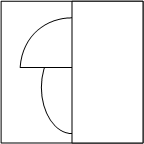 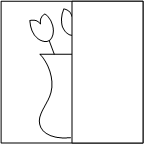 Заштрихуй рисунки, соблюдая следующие правила:Штриховать только в заданном направленииНе выходить за контуры рисунковСоблюдать одинаковые расстояния между линиями (штрихами)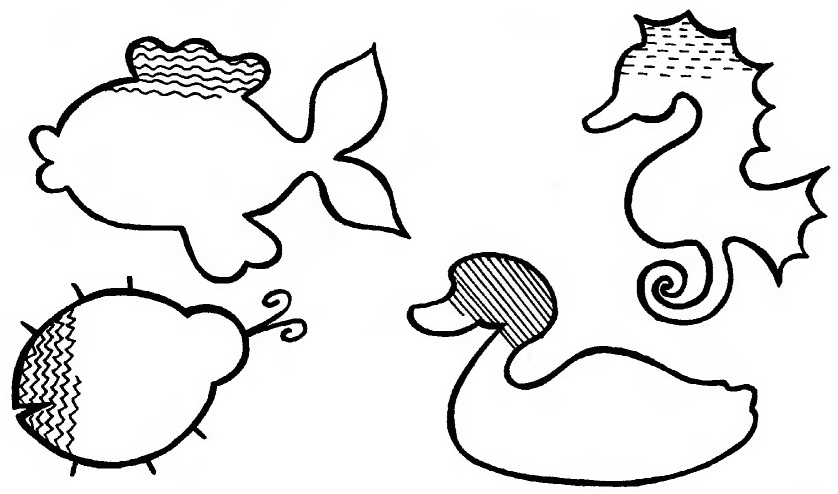 5.Дорисуй необходимые детали, чтобы фигуры превратились в какие-либо предметыПРИЛОЖЕНИЕ 2Итоговая диагностика изобразительных умений и навыков(4 год обучения)1.Нарисуй дерево. Какими способами ещё можно изобразить листву дерева. Покажи несколько вариантов, используя различные материалы и приспособления.2.Выбери себе форму листа ватмана (круг, овал, квадрат, вытянутый ромб)Составь композицию из предложенных элементов на данной форме. Раскрась рисунок, используя любую изобразительную технику .3.Разработай мини-проект на тему «Мода и культура. Дизайн одежды». Продумай этапы работы. Изобрази на листе бумаги модель платья, костюма или др. Подготовься защитить свой проект.ПРИЛОЖЕНИЕ 3Текущая диагностика изодеятельности детейИзвестно, что детский рисунок может использоваться в качестве средства диагностики интеллектуального и эстетического развития ребёнка. В связи с этим важно знать критерии оценки уровня овладения ребёнком навыками изобразительной деятельности.Для выявления степени овладения учащимся навыками изобразительной деятельностью предлагается методика диагностирования детей.Полный набор соответствующих критериев и показателей можно использовать для более глубокой характеристики уровня овладения детьми навыками изобразительной деятельности; для более оперативного диагностирования следует отобрать некоторые из них.Выделенные критерии объединены в две группы:первая применяется при анализе продуктов деятельности;вторая – при анализе процесса деятельности.Анализ продуктов изобразительной деятельности.1.Содержание изображения (полнота изображения образа)Анализ детских работ представляет собой краткое описание созданного каждым ребёнком изображения.2.Передача формы:форма передана точно;есть незначительные искажения;искажения значительные, форма не удалась.3.Строение предмета:части расположены, верно;есть незначительные искажения;части предмета расположены неверно.4.Передача пропорции предмета в изображении:пропорции предмета соблюдаются;есть незначительные искажения;пропорции предмета переданы неверно.5.Композиция (для более полной и точной характеристики овладения детьми композицией выделены две группы показателей):а) расположение изображений на листе;по всему листу;на полосе листа;не продумана, носит случайный характер;б) соотношение по величине разных изображений, составляющих картину:соблюдается пропорциональность в изображении разных предметов;есть незначительные искажения;пропорциональность разных предметов передана неверно.6.Передача движения:движение передано достаточно чётко;движение передано неопределённо, неумело;изображение статичное.7.Цвет (в этом критерии также выделены две группы показателей: первая характеризует передачу реального цвета предметов и образцов декоративного искусства, вторая – творческое отношение ребёнка к цвету, свободное обращение с цветом):а) цветовое решение изображения:передан реальный цвет предметов;есть отступления от реальной окраски;цвет предметов передан неверно;б) разнообразие цветовой гаммы изображения, соответствующей замыслу и выразительности изображения:многоцветная или ограниченная гамма – цветовое решение соответствует замыслу и характеристики изображаемого;преобладание нескольких цветов или оттенков в большей степени случайно;безразличие к цвету, изображение выполнено в одном цвете (или случайно взятыми цветами).Анализ процесса изобразительной деятельности.1.Характер линии (в соответствии с проведённым исследованием по формированию у детей ручной умелости этот критерий включает четыре группы показателей):а) характер линии:слитная;линия прерывистая;дрожащая (жесткая, грубая);б) нажим:средний;сильный, энергичный (иногда продавливающий бумагу);слабый (иногда еле видный);в) раскрашивание (размах):мелкими штрихами, не выходящими за пределы контура;крупными размашистыми движениями, иногда выходящими за пределы контура;беспорядочными линиями (мазками), не умещающимися в пределах контура;г) регуляция силы нажима:ребёнок регулирует силу нажима, раскрашивает в пределах контура;ребёнок не всегда регулирует силу нажима и размах;ребёнок не регулирует силу нажима, выходит за пределы контура.2.Регуляция деятельности (в этом критерии выделены три группы показателей для более детальной характеристики отношения детей к деятельности):а) отношение к оценке взрослого:адекватно реагирует на замечания взрослого, стремиться исправить ошибки, неточности;эмоционально реагирует на оценку взрослого (при похвале – радуется, темп работы увеличивается, при критике – сникает, деятельность замедляется или вовсе прекращается);безразличен к оценке взрослого (деятельность не изменяется);б) оценка ребёнком созданного им изображения:адекватна;неадекватна (завышенная, заниженная);отсутствует;в) эмоциональное отношение к деятельности: насколько ярко (сильно, средне, безразлично) ребёнок относится:к предложенному заданию;к процессу деятельности;к продукту собственной деятельности.3.Уровень самостоятельности:выполняет задание самостоятельно, без помощи педагога, в случае необходимости обращается с вопросами;требуется незначительная помощь, с вопросами к взрослому обращается редко;необходима поддержка и стимуляция деятельности со стороны взрослого, сам с вопросами к взрослому не обращается.4.Творчество:а) самостоятельность замысла;б) оригинальность изображения;в) стремление к наиболее полному раскрытию замысла.Оценка детских работ по критерию «творчество» и названным в нём показателям носит не количественный, а качественный характер и даётся в описательной форме.По всем критериям, имеющим одну или две и три группы показателей, оценка даётся по трехбалльной системе: 1-й – 3 балла; 2-й – 2 балла; 3-й – 1 балл.Все оценки показателей по каждому критерию и по каждому ребёнку суммируются. Наивысшее число баллов, которое может получить ребёнок, - 45, низшее – 15 баллов. На основе набранной суммы можно дифференцировать детей по уровню овладения навыками изобразительной деятельностиПРИЛОЖЕНИЕ 41 год обучения «Русский танец».Народные игры.«Золотые ворота».3-4 человека участников игры образуют круг, стоя лицом к центру и подняв сомкнутые руки. Через эти «ворота» пробегает цепочка остальных игроков, взявшихся за руки. Стоящие игроки (ворота) поют:Золотые воротаПропускают не всегда:Первый раз прощается,Второй раз – запрещается,А на третий разНе пропустим вас!После слов «не пропустим вас» те, кто образует «ворота», руки опускают. Оказавшиеся внутри круга берутся за руки с образующими круг, увеличивая число «ворот». Не пойманные восстанавливают цепочку и бегут снова. С каждым закрытием ворот бегущих всё меньше. Троих не пойманных участников игры объявляют победителями.Правила:1. Игроку, который должен пройти через ворота, нельзя останавливаться перед ними (из-за боязни, что они закроются). Остановившегося считают пойманным.2. Идущим или бегущим нельзя расцеплять руки. Надо держаться за руку хотя бы с одним игроком. Кто бежит, не держась за руки, считается пойманным.3. Опускать руки («закрывать ворота») можно только при последнем слове песни. Пойманных раньше времени надо отпустить.4. Во избежание травматизма опускайте руки аккуратно.«Ручеёк».Выбирается водящий, остальные делятся на пары, желательно разнополые, и сцепляют руки.Пары встают дуг за другом, образуя коридор и поднимая руки вверх.Водящий входит в образованный коридор с одного конца и двигается в другой конец коридора, по дороге выбирая себе пару.Он берет понравившегося ему человека за руку, расцепляя стоящую пару. Новая пара вместе идет в конец «ручейка» и встает там, подняв руки вверх.Освободившийся игрок становится водящим, идет в начало «ручейка»и заходит в коридор, выбирая себе человека для пары и так далее, пока всем не надоест играть.Если играет очень много народу, водящих может быть несколько.Игру желательно проводить в быстром темпе, так веселее (только представьте, что только вас выбрали и вы встали, сцепив руки в новой паре, как вас опять выбирают еще раз и снова тянут в ручеек).«Алёнушка и Иванушка».Выбирают Алёнушку и Иванушку, завязывают им глаза. Они находятся внутри круга. Играющие встают в круг и берутся за руки. Иванушка должен поймать Алёнушку. Чтобы это сделать, он может звать ее: «Алёнушка!». Алёнушка обязательна должна откликаться: «Я здесь, Иванушка!», но сама она не очень-то торопится встретиться с Иванушкой и, чувствуя его приближение, отбегает в сторону. Иногда Иванушка принимает за Алёнушку кого-то из стоящих рядом детей и скорее хватается за него. Ему объясняют ошибку. Как только Иванушка поймал Алёнушку, их место занимают другие ребята и игра начинается сначала. Эта игра особенно нравится детям потому, что здесь дети наблюдают за собой как бы со стороны, поскольку глаза водящих завязаны и они только могут угадать, кого они поймали.«Колечко, колечко».Выбирается один ребенок, который будет главным и будет «водить». Остальные дети садятся в ряд на что-нибудь, будь то скамеечка, пеньки или даже трава. «Водящему» в руки дается «колечко». «Колечком» может стать любая мелкая вещь, которая свободно помещается в детских ладошках, и которую легко можно передать другому, чтобы никто не заметил этого.Тот, кто «водит», зажимает предмет между ладошками, складывая две руки в виде лодочки. Все участники игры делают тоже самое, складывая ладошки, только пустые.Далее «водящий», подходя по очереди к каждому игроку, произносит:— Я ношу, ношу колечко и кому-то подарю!После этих слов он свою «лодочку» из рук вкладывает в «лодочку» игрока, и так походит и делает всем по очереди. Кому-то одному из них он и передает «колечко».Задача «водящего» заключается в том, чтобы передать «колечко» незаметно для других игроков, чтобы никто из них не догадался, у кого колечко! А игрок, которому дали «колечко», никак не должен выдавать своим видом,что оно у него. Иначе все догадаются, и он проиграет!Когда «водящий» уже обошёл всех участников, он отходит от них и произносит:— Колечко, колечко, выйди на крылечко!Игрок, которому «водящий» передал» колечко, должен быстро вскочить и убежать от всех детей, подбежать к «водящему». Дети в этот момент должны интуитивно понять, у кого «колечко» и не дать этому игроку убежать от них, задерживая его всеми силами.Если все же тому, у кого появилось «колечко», удалось вырваться от всех, тогда он становится «водящим». Если же у него не получилось убежать от игроков, то он садится на место, а «водящим» остается тот же ребенок.«Бубенцы».Дети встают в круг. На середину выходят двое - один с бубенцом, другой - с завязанными глазами. Все поют:Трынцы-брынцы, бубенцы,Раззвонились удальцы:Диги-диги-диги-дон,Отгадай, откуда звон!После этих слов "жмурка" ловит увертывающегося игрока«Змейка».Участники берут друг друга за руки, образуя цепь. Одного из крайних в цепи играющих выбирают ведущим. Он бежит, увлекая за собой всех участников игры, на бегу описывает разнообразные фигуры: по кругу, вокруг деревьев, делая резкие повороты, перепрыгивая через препятствия; водит цепь змейкой, закручивая ее вокруг крайнего игрока, затем ее развивает. Змейка останавливается, закручивается вокруг ведущего. Правила игры. Играющие должны крепко держать друг друга за руки, чтобы змейка не разорвалась. Точно повторять движения водящего. Ведущему не разрешается бегать быстро. Указания к проведению. Чем больше игроков, тем веселее проходит игра. Чтобы она проходила живо, надо придумывать интересные ситуации. Например, ведущий называет по имени последнего играющего, названный участник и стоящий рядом с ним останавливаются, поднимают руки, и ведущий проводит змейку в ворота. Или по сигналу ведущего участники разбегаются, затем восстанавливают змейку.«Ключи».Играющие встают по одному в кружки, начерченные на площадке в любом порядке, но не ближе 2-3 метров один от другого. Выбирается водящий. Он подходит к кому-либо из игроков и спрашивает: «Где ключи?». Тот отвечает: «Пойди к Сереже (называет имя одного из детей), постучи!». Во время этого разговора другие игроки стараются меняться местами. Водящий должен быстро занять кружок, освободившийся во время перебежки. Если водящий долго не сумеет занять кружок, он может крикнуть: «Нашел ключи!» – тогда все игроки должны меняться местами. В это время водящий легко займет чей-то кружок, а ребенок, оставшийся без места, становится.Поклон.Маленький поклон - с легким наклоном корпуса вперед происходит плавный кивок головы с возвращением в исходное положение.Поясной поклон - верхняя часть туловища от пояса наклоняется. Такой поклон был распространен как у женщин, так и у мужчин. В боярских домах женский поклон в пояс во время церемонии встречи гостей назывался «малым обычаем». Правая рука поднималась впереди по корпусу или со стороны, прикладывалась к левой стороне груди и в этом положении делался наклон головы и корпуса вперед. Сложный праздничный женский поклон - обе руки поочередно со второй позиции описывают небольшой кружок кистью по направлению к голове. Если левая рука начинает двигаться от локтя влево, голова вместе с наклоном корпуса поворачивается влево; взгляд следует за движением кисти левой руки. Девушка во время этого поклона как бы любуется собой в зеркале, или в отражении воды, поочередно поглаживая бусинки или другие украшения головного убора.Позиции рук и ног.I прямая - обе ноги поставлены рядом и соприкасаются внутренними сторонами стоп. II прямая - обе ноги поставлены параллельно на расстоянии стопы друг от друга. III прямая - обе ноги поставлены рядом и соприкасаются внутренними сторонами стоп; каблук одной ноги находится у середины стопы другой.Подготовительное положение - обе руки свободно опущены вдоль корпуса, кисти свободны и повернуты ладонью к корпусу. Первое основное положение - обе руки, округлые в локтях, раскрыты в стороны на высоте между подготовительным положением и второй позиции: кисти находятся на уровне талии; пальцы свободно собраны и открыты, ладони слегка повернуты вверх. Второе основное положение - обе руки округлены в локтях, раскрыты в стороны на высоте между III и II позициями; пальцы свободно собраны и открыты, ладони слегка повернуты вверх. В первом и втором положении возможен перевод рук вперед и назад. Уровень рук при этом не изменяется.Основные фигуры хоровода.«Круг». Число участвующих в круге не ограничено, но их должно быть не менее трёх человек. Парни и девушки, повернувшись лицом к центру круга и взявшись за руки, образуют замкнутый круг. Руки свободно, без напряжения отходят от корпуса под небольшим углом вниз или вверх. Движение по кругу в хороводе идёт "посолонь" - по солнцу, или по часовой стрелке, но может идти и против. «Два круга рядом». Круги находятся на небольшом расстоянии друг от друга или совсем рядом. Каждый круг может двигаться как по часовой стрелке, так и против неё. Повороты обоих кругов происходят одновременно или в одну, или в разные стороны. «Круг в круге». Один круг большой, а внутри него круг поменьше. Внешний круг движется по солнцу, а внутренний как по солнцу, так и в противоположном направлении. «Корзиночка». Фигура образуется из двух кругов (круг в круге). Внешний состоит из парней, внутренний из девушек. В кругах должно быть равное количество участников. Стоя лицом к центу, парни и девушки берутся за руки, образуя каждый свой круг. Сделав шаг к кругу девушек, парни поднимают руки, и через головы партнёрш отпускают их на руки девушек. Число пар - не менее четырёх. Руки могут находиться, как внутри круга, так и снаружи. Для этого парни, а потом девушки поднимают руки и через головы партнёров опускают их за спины. «Восьмёрка». Эта фигура образуется из двух кругов, стоящих рядом. Круги движутся в разные стороны и в определённый момент ведущие одновременно разрывают их, и участники через одного переходят из одного круга в другой. Образуется рисунок похожий на цифру "восемь". «Восьмёрку» исполняют, как по одному, так и парами. «Колонна». Это построение рядами. Каждый ряд состоит из нескольких человек (не менее двух). В каждом ряду должно быть одинаковое количество участников, стоящих на небольшом расстоянии друг от друга. Несколько таких рядов образуют "колонну". Ряды стоят в затылок один другому. «Колонна» - представляет собой вытянутый прямоугольник, у которого длина больше ширины. «Улица». Два ряда, стоящие параллельно на небольшом расстоянии, лицом друг к другу, образуют фигуры, описанные ниже, могут состоять из одних девушек, или одних парней, или парнями и девушками вместе. Исполнители могут быть выстроены в одну линию или соединены парами. Положение рук определяется постановщиком, фигуры исполняются в движении. «Змейка» вырастает из фигуры «улица». Эти линии могут сходиться одновременно или одна линия стоит на месте, а другая идёт на неё, или одна линия отступает, а другая идёт на неё. Линии могут состоять из девушек и парней, а могут быть смешанными. «Ворота» 1 - вый вариант. Исполнители стоят двумя линиями ("улица") парами одна против другой. Пары одной линии берутся за руки и поднимают их, образуя "ворота", другие руки могут быть опущены или соединены с руками других пар. Другие участники (стоящие напротив) парами проходят через противоположные воротца.2 - ой вариант. Все пары одной линии, соединив и подняв руки, образуют непрерывные "воротца". Другая линия с разъединёнными руками проходит по одному в каждые "ворота".Основные элементы русского народного танца.«Гармошка». Движение занимает один такт. И.П.- I свободная.«И» - каблук павой и носок левой ноги слегка приподнимаются над полом и скользящим движением переводятся вправо.«1» - Каблук и носок опускаются на пол, носки соприкасаются. «И» - Носок правой и каблук левой ноги приподнимаются над полом и скользящим движением переводятся вправо.«2» - Каблук и носок опускаются на пол, каблуки соприкасаются.«Ковырялочка».  Движение занимает один такт. И.П.- I свободная. Бывает двух видов: без подскоков и с подскоками. «И» - одновременно с поворотом корпуса влево на левой ноге правая, сгибаясь в колене, делает сильный взмах от колена назад - вправо.«1» - правая нога, полусогнутая в колене опускается носком в пол; пятка направлена вправо.«И» - одновременно со скользящим движением левой ноги, корпус и голова поворачиваются к правой ноге. Одновременно правая нога, вытягиваясь в колене, поднимается вперед на 45 .«2» - правая нога опускается на пол на ребро каблука в ту точку, где был носок; подъем сокращен. «Ковырялочка» очень хорошо комбинируется с «гармошкой», припаданием, дробями и другими основными элементами русского танца.«Веревочка».Движение бывает пяти видов: простая, с двойным ударом, простая с переступанием на всю стопу или на ребро каблука, с дойным ударом с переступанием на всю стопу или ребро каблука или с двойным ударом с переборами.Простая.«И» - с небольшого приседания с проскальзыванием левой ноги вперед правая, сгибаясь в колене поднимается с боку левой, слегка прикасаясь к ней, и на уровне икроножной мышцы переводится назад. «1» - правая нога опускается позади левой с лево от каблука в перекрещенное положение. «И 2» - движение повторяется.«Маятник».Виды: с подскоком на полупальцах, с подскоком на всей стопе.«Моталочка».И.П. - I прямое. Движение занимает один такт. «1» - левая нога присогнутая в колене делает небольшой подскок и опускается на всю стопу. Правая, сгибаясь в колене поднимается назад. «И» - правая нога, опускаясь, делает мазок ребром каблука или всей стопой по полу и поднимается вперед на 45 о. «2» - небольшой подскок на всей стопе левой ноги положение правой ноги меняется. Движение повторяется с другой ноги.«Молоточки».Движение занимает 1/2 такта. И.П. - I прямое. «1» - после небольшого подскока на обеих ногах левая с присогнутым коленом опускается на низкие полупальцы; колено направлено вперед. Правая сгибается в колене и с «сокращенной» стопой резко поднимается в прямом положении от колена назад - вверх, носок направлен в пол. «И» - короткий удар в пол полупальцами правой ноги, присогнутой в колене, около каблука левой. После удара согнутая в колене нога сразу резко, акцентированно отскакивает в прямом положении назад - вверх. Колено правой ноги не должно отходить далеко вперед или назад от колена левой.Шаги.Простой.Движение занимает 1/2 такта. Исходная позиция ног - I свободная. С продвижением вперед. На каждую четверть, начиная с правой ноги делается по одному шагу. Юноши ставят ногу на всю стопу; шаги широкие. Девушки в начале ставят ногу на низкие полупальцы, затем мягко опускают ее на всю стопу.С продвижением назад. Первая четверть - правая нога делает шаг назад на низкие полупальцы и опускается на всю стопу. Левая слегка сгибается в колене и остается впереди; каблук слегка приподнят над полом. Вторая четверть - тот же шаг с левой ноги.Переменный.Движение занимает один такт. И.п. - I свободная.С продвижением вперед. Первая четверть первая восьмая - шаг правой ногой вперед, вторая восьмая - шаг левой ногой вперед. Вторая четверть первая восьмая - шаг правой ногой вперед, вторая восьмая - пауза. С продвижением назад.Переменный с притопом.Движение занимает один такт. С продвижением вперед.Первая четверть первая восьмая - шаг правой ногой вперед, вторая восьмая - шаг левой ногой вперед.Вторая четверть первая восьмая - одновременно с шагом правой ногой вперед левая слегка поднимается над полом, вторая восьмая - левая нога с одновременным ударом в пол опускается на всю стопу.Девушки выполняют притоп легко, каблучком. Юноши - сильно, всей стопой. С продвижением назад.Выполняется также, как и переменный шаг назад. Притоп выполняется также, как и в шаге с продвижением вперед.Переменный с каблука.Движение занимает один такт. И.П.- I свободная.Затакт - небольшое полуприседание на обеих ногах. Руки поднимаются в стороны между подготовительным и третьим положением.Первая четверть.Первая восьмая - шаг правой ногой вперед на ребро каблука; нога в колене вытягивается. Левая рука, сгибаясь в локте, поднимается до уровня груди; кисть сжата в кулак, Правая рука заводится за спину. Вторая восьмая - левая нога на низких полупальцах приставляется в прямом положении к каблуку правой, как бы подбивая его. Вторая четверть - первая восьмая - притоп всей стопой правой ноги с небольшим продвижением вперед; в момент притопа колено слегка сгибается. Вторая восьмая - пауза.С переступанием.Движение занимает один такт. И.П.- I прямая.Первая четверть первая восьмая - небольшой шаг правой ногой вперед на всю стопу.Вторая восьмая- левая нога сгибаясь в колене, делая шаг, опускается в первую прямую позицию на всю стопу, чуть впереди правой в полуприседании. Одновременно правая нога сгибается в колене и приподнимается над полом.Вторая четверть - первая восьмая - правая нога подводится к левой и мягко опускается на пол на всю стопу в первую прямую позицию.Вторая восьмая - пауза.«Хлопушки» и присядки для мальчиков.Виды: одинарные хлопки и удары - фиксирующие, одинарные хлопки и удары – скользящие, двойные хлопки и удары, строенные хлопки и удары. Из одинарных, двойных и тройных хлопков составляют хлопушечные комбинации.«Полуприсядка».1. С открыванием на ребро каблука,2. С открыванием ноги на воздух,3. Разножка - в стороны, на ребро каблука,4. Разножка - вперед - назад. Движение занимает один такт. И.П. - I прямое.«И» - небольшой подскок на обеих ногах.«1» - резкое и глубокое полное приседание.«И» - пауза.«2» - одновременно с резким подъемом из глубокого приседания обе ноги, вытягиваясь в колене, разводятся: левая вперед на ребро каблука, а правая - назад на полупальцы.«И» - пауза.Виды полной присядки:«Гусиный шаг», «Мяч», «Ползунок», «Закладки».Полуприсядки и присядки могут исполняться на месте и с продвижением вперед или в сторону, с поворотами.Они могут сочетаться и выполняться вместе с другими элементами - «ковырялочкой», «хлопушками», прыжками и рядом других элементов.Обращение с платочком.Платочек находится со стороны ладони, повернутой к корпусу: пропустив конец платка между указательным и средним пальцами, выводим его короткий конец между средним и безымянным пальцами в сторону ладони.Платочек находится с тыльной стороны кисти, повернутой ладонью к корпусу: пропустив короткий конец платка между указательным и среднем пальцами, выводим его между указательным и большим пальцами.Наиболее характерные положения рук с платочком у девушек.Правая рука с платочком слегка согнутыми пальцами касается подбородка. Ребро ладони направленно от себя. Левая рука, согнутая на уровне талии, поддерживает ладонью или тыльной стороной кисти локоть правой руки. Голова наклонена к правому плечу. Согнутые пальцы рук соединены «замком» ан уровне груди. Кисти рук немного отходят от корпуса; локти - на одной высоте с кистями.Обе руки подняты вверх, локти слегка закруглены и направлены в стороны. Платок держится за концы обеими руками и «обыгрывается».Танцевальная импровизация.Занятие-импровизация – это подготовленное и продуманное педагогом занятие, на котором дети учатся двигаться спонтанно, создавая движения в момент их исполнения и согласно заданию, предложенному педагогом. «Начинаем ходить (бегать) по всему залу, стараясь занять самое свободноеместо». Дети начинают хаотично перемещаться, останавливаясь в различных точках зала и выполняя привычные упражнения в разных ракурсах. «Я буду хлопать в ладоши, а вы по моему хлопку должны замереть и принять какую-либо позу». Дети продолжают перемещаться в пространстве, педагог хлопает в ладоши, дети застывают в разных позах, задействуя разные уровни и ракурсы, затем снова начинают передвигаться до следующего хлопка. Педагог может играть с ритмом, например, выполняя хлопки на каждую восьмую или четверть или целую и т.п. В процессе импровизации дети учатся ориентироваться в пространстве, быстро реагировать на изменение условий задания, принимать подходящие решения. Учатся быть внимательными друг к другу, избегая столкновений, не нарушая личного пространства других детей. Изоляция. Длительность – 5-7 минут. Изоляция – это раздельное движение разными центрами тела: головой, плечами, грудной клеткой, тазом, руками и ногами. В занятии используется для того, чтобы развить подвижность, свободу движения разных отделов позвоночника, а также для развития координации и танцевальности. Педагог предлагает готовую схему движений, например, движения крестом или круговые движения определенным центром. На занятии-импровизации педагог дает учащимся возможность выбрать, как будет двигаться определенный центр. Педагог говорит: «Начинаем движения головой». Дети начинают изолированные движения головой по любой схеме по своему желанию, в такт музыке.  Аналогично работают и с другими центрами.Затем педагог усложняет задачу, называя два центра: голова и таз, грудная клетка и плечи, ноги и голова и т.п. Затем можно указать три центра, а в конце педагог говорит: «Одновременно движутся все центры». Дети незаметно для себя начинают танцевать. И даже если они были скованы и застенчивы, это упражнение раскрепощает, повышает уверенность в себе и готовит к более сложным заданиям на импровизацию. Танец-образ. В этом разделе занятия педагог выбирает несколько разных по характеру музыкальных композиций и подбирает соответствующие образы. Дети танцуют, импровизируя согласно заданному образу. Педагог дополнительно рассказывает об этом образе. Например, сказать, что ветер сначала ласковый и нежный, а затем холодный и порывистый и т.п. Попросить детей подвигаться с закрытыми глазами. Например, под медленную лирическую мелодию дети танцуют, изображая цветок, ветерок, девочка с платочком и т.п. Под быструю ритмическую – колокольчик, волк и т.п. Задача педагога не давить на ребенка, если он стесняется, зажат, не уверен в себе. Такие упражнения развивают фантазию и воображение ребенка, повышают настроение, дают почувствовать радость творчества, а также раскрепощают, помогают преодолеть комплексы. На основе выученных движений дети могут самостоятельно сочинять не сложные танцевальные комбинации.Приложение 52 год обучения. «Танцы народов мира».Белоруссия.Основные движения.«Основной шаг». Исходное положение: шестая позиция ног. Затакт и- Подскочить на низких полупальцахлевой ноги. Правую ногу, согнутую вколене под прямым углом, поднятьвперед. Колено направлено вперед,подъем вытянут.1-й такт-раз небольшой шаг с ударом (акцентом)правой ногой вперед на низкиеполупальцы (колено слегка согнуто). И- небольшой шаг левой ногой вперед на низкие полупальцы.Два- небольшой шаг правой ногой вперед нанизкие полупальцы. И -подскочить на правой ноге.Одновременно левую ногу, согнутую вколене под прямым углом, приподнятьвперед. Колено направлено вперед,подъем вытянут.2-й такт Повторение движения 1-го такта слевой ноги.«Основной шаг» исполняется с характерным акцентированием на первую четверть такта музыкального сопровождения, т. е. ногу следует ставить с легким ударом.«Основной шаг» исполняется также в медленном темпе без подскоков: исполнители поднимаются на полупальцах и затем чуть опускаются на небольшое плие (приседание).«Шаг и подскок»Исходное положение: шестая позиция.1-й тактраз и -шаг правой ногой вперед.два и- подскочить на правой ноге. Левую ногу,согнутую в колене под прямым углом,поднять вперед. Колено направленовперед, подъем вытянут.2-й тактраз и- шаг левой ногой вперед. два и- подскочить на левой ноге. Правую ногу,согнутую в колене под прямым углом,поднять вперед. Колено направленовперед, подъем вытянут.«Ковырялочка, соскок по шестой позиции»Исходное положение: шестая позиция ног.1-й такт раз-прыгнуть на левую ногу с поворотомвлево на 90 , правую отделить от пола,согнуть в колене и отбросить назад. И- правую ногу, выпрямив в колене,поставить на носок сзади левой (пяткойкверху). два -подскочить на левой ноге с поворотомвправо на 90°, правую чуть отделить отпола. И- правую ногу поставить на каблук (на томесто, где стоял носок правой ноги).2-й тактраз и- шаг правой ногой вправо с каблука.два и-левую ногу приставить к правой исоскочить по шестой позиции (нанебольшое плие).3-й такт повторение движения 1-го такта слевой ноги.4-й такт Повторение движения 2-го такта слевой ноги.Германия.Основные движения польки.Приставной шаг. Подводящее упражнение к шагу галопа. Может выполняться вперед, назад, в сторону, сноска и на носок. И.П. – правая нога впереди, руки на поясе. 1 – скользя правым носком вперед по полу, шаг на всю стопу, левая - сзади на носке. 2 – скользящим движением по полу приставить левую в и.п.Подводящее упражнение к шагу галопа. Может выполняться вперед, назад, в сторону, сноска и на носок.И.П. – правая нога впереди, руки на поясе.1 – скользя правым носком вперед по полу, шаг на всю стопу, левая - сзади на носок. 2 – скользящим движением по полу приставить левую в И.П.Методические указания: движение всегда начинают с одной ноги, а заканчивают другой. Шаг левой ногой – приставить правую.Шаг галопа. Выполняется вперед, назад и в сторону. Начинается он скользящим движением ноги вперед или в сторону с легким сгибанием ног в коленях, затем следует толчок и отрыв от пола. Приземление бесшумное, перекатом с носка, мягко сгибая колени.Последовательность обучения: повторить приставной шаг. Выполнить приставные шаги в ускоряющем темпе, затем добавить подскок в момент приставления ноги.Методические указания: шаг начинается с одной ноги, а приземление происходит на другую ногу. Туловище вперед не наклоняется, сохранять хорошую осанку, голову чуть приподнять.Переменный шаг.Подводящее упражнение к шагу польки. Он состоит из двух шагов: приставного шага и шага с впереди стоящей ноги. Следующий переменный шаг выполняется с другой ноги.И.П. – правая нога впереди.1 – 2 приставной шаг с правой ноги вперед. 3 – шаг правой вперед, левая - сзади на носке. 4 – левую скользящим движением по полу (слегка разгибая) разогнуть вперед – книзу. Тоже с другой ноги.Последовательность обучения: повторить приставной шаг. Выполнить переменный шаг вперед в медленном темпе, без музыки.В нужном темпе и под музыку.Методические указания: шаги выполняются с носка. Ногу приставляют в 3 позицию движения ног, сопровождают движением туловища и головы (с какой ноги выполняют шаг, в ту же сторону поворачивают голову и плечи).Шаг польки.Это переменный шаг выполняется легкими прыжками.И.П. – 3 позиция ног. Правая - впереди, руки на поясе.«и» - небольшой поскок на левой, правая вперед – книзу. 1 «и» - приставной шаг вперед с правой, выполненный чуть заметным прыжком.. 2 – небольшой шаг вперед правой.«и» – небольшой прыжок на правой, левую вперед – к низу.То же с другой ноги.Последовательность обучения: повторить переменный шаг. 2. Выучить поскок.3. Соединить поскок с переменным шагом.4. Выполнять шаг польки в медленном темпе, а затем в нужном темпе и под музыку.Методические указания: полька выполняется легко, изящно, обязательно выполнять повороты головы в сторону шага.  Музыка: «ПолькаЯнка».Греция.Основные движения танца «Сиртаки».Вступление. И. п. ноги вместе, на «раз» сгибаются колени, на «два» выпрямляются. На «три» - «четыре» повторяются те же движения.1элемент. 1-2 – приставной шаг вправо, левую приставить. 3-4 – повторить движения на счет 1-2 в другую сторону.2элемент1-2- полуприседая и вставая, шаг вправо, левую скрестно вперед на носок.3-4 – повторить движения на счет 1-2 в другую сторону. 3 элемент 1-2 – шаг вправо, левую скрестно приставить назад на носок. 3-4 - повторить движения на счет 1-2 в другую сторону. 4элемент.1-2 – приставной шаг вправо, левую согнуть в колене и сделать небольшой бросок.-4 – повторить движения на счет 1-2 в другую сторону. Усложнить – добавить к движениям ногами движения головы.Италия. Основные движения танца «Тарантелла».Основной ход с pas ballonne c последующим открыванием ноги вперед. Рasbalanсe.Jete на носок с demirond.Шаг-подскок (одна нога поднимается в attitude вперед).Соскоки на II позицию с переходом на одну ногу, другая нога в attitude вперед. Так же с вращением в этом положении вокруг себя. Поочередные выбрасывания ног вперед в attitude и с разворотом на 180о(через резкий наклон корпуса вперед и с остановкой с открытой ногой в attitude вперед). Dos a dos на различных движениях.Скольжение в позе arabesque (вперед, назад, вращение вокруг себя).Приложение 63 год обучения. «Современный танец».Эстрадный танец.Разминка.Растяжка головы и шеи.Вперед и назад. Встаньте лицом к передней части комнаты. Держа корпус неподвижно, наклоните голову вперед, так чтобы смотреть в пол. Верните голову обратно в центр. Наклоните голову назад, так чтобы смотреть в потолок.Из стороны в сторону. Держа корпус неподвижно и глядя вперед, наклоните голову вправо наискосок. Верните голову обратно в центр. Теперь наклоните голову влево наискосок. Все уровни физической подготовки: 2 раза вперед-назад, 2 раза влево-вправо. Прыжки звездой. Встаньте, поставив ноги вместе и вытянув руки по швам. Держа колени слегка согнутыми и как можно дальше разводя ноги в стороны, сделайте прыжок. Одновременно разводите руки в стороны, пока они не станут параллельны полу. Затем сделайте прыжок, обратно сводя ноги вместе и возвращая руки в исходное положение.Выпады вперед. Встаньте, поставив ноги вместе. Сделайте выпад левой ногой вперед и прыжком отставьте правую ногу назад. Одновременно сожмите кулаки, вытяните правую руку вперед и отведите левую руку назад. Затем сделайте это снова, так чтобы в этот раз вперед выходили правая нога и левая рука, а правая рука и левая нога двигались назад.
Растяжка икроножных мышц из положения стоя. Шагните левой ногой вперед и держите правую ногу прямо за ней. Согните левое колено и наклонитесь вперед. Не отрывайте правую пятку от пола и удерживайте эту позу в течение 20 секунд. Сделайте это движение в зеркальном отображении, чтобы повторить его для правой икры. Уличный стиль хип-хоп.Основные базовые шаги в хип-хопе:Bounce – на каждый счет необходимо плавно сгибать колени и перемещать корпус вниз. Для того чтобы отработать это упражнение, необходимо поставить ноги на ширину плеч и считать. На первый счет колени сгибаются, на второй выпрямляются. Обратный «кач» - вверх. В этом случае необходимо в такт музыке выпрямлять колени, делая движения корпусом вверх. Two step из середины – представьте себя на танцевальном коврике со стрелками (в своем воображении вы должны стоять в его середине), направленными в разные стороны. Для связки используйте кач и двигайтесь, сначала сделайте шаг назад и вернитесь в середину, далее проделайте то же самое вперед, влево, вправо и по диагонали. Для второго типа шагов необходимо представить себя перед треугольником. Эти базовые движения хип-хоп выполняются поочередно правой и левой ногой через kross step (перекрестный шаг для смены ноги). Сначала правой, а затем левой ногой вам нужно наступать по воображаемым вершинам треугольника. Sham rock – движение по диагонали в одну сторону и обратно. Начинается движение с левой ноги. Ею делается шаг по диагонали. Затем носки разворачиваются в правую сторону, ноги становятся рядом, танцор встает на носочки и опускается на полную стопу.HAPPY FEET. В положении стоя, носки стоп слегка заверните во внутрь. Начните движение стопами сначала в правую сторону, левую ногу зафиксируйте на носке, а правую — на пятке. Сдвиг выполняйте стопами в правую сторону так, чтобы те части, которые зафиксированы, остались на месте, а незафиксированные сдвинулись в правую сторону. Вернитесь в начальную позицию и выполните те же движения в левую сторону, но при этом фиксируйте части, противоположные первоначальным, то есть какая сторона, такое и положение ног. Эти движения нужно выполнять через легкий кач в коленях и поясе. HAPPY FEET можно выполнять в двух вариациях. Одна вариация выполняется стопами на полу, а вторая — одной стопой в воздухе, одной на полу.ROGER RABBIT. Из положения стоя поднимите левую ногу и согните в колено, теперь заведите её назад и выпрямите так, чтобы прямая нога была на одной линии с телом. Затем этой прямой левой ногой нужно как бы подбить правую ногу, и получится такое же движение, что и в исходном положении, но только с коленом правой ноги. Продолжайте делать дальше движения от одной ноги к другой.MONASTERY. Так же начните делать из положения стоя, одной ногой по небольшой окружности пристукивайте носком об пол, на касание носком делайте один кач коленями вниз в обеих ногах. После касания как бы отскочите носочком и по такой же траектории возвратитесь обратно, теперь сделайте то же самой другой ногой. Далее чередуйте и повторяйте движения ногами. К исходному движению можно так же добавить движение руками и плечами. По той же технике, в которой выполнялись движения ног. То есть, небольшое вращение вперед, и движение похожее на отскок, как носком об пол. FILA. Сделайте шаг левой ногой в бок, затем правой ногой ударьте носком в пол. Одновременно с этим делайте легкий кач в колене правой ноги. Ногу, которой делали удар об пол, заверните вовнутрь, тело должно быть по диагонали с этой же ногой. Сделав удар об пол, поставьте эту ногу немного дальше первоначального места и подпрыгнете вверх, в момент прыжка сделайте удар вперед левой ногой.Приложение 7Свирель.Введение.Свирель - это русский народный музыкальный инструмент флейтового типа.Установить время создания первой флейты невозможно.Многочисленные памятники древних миров сохранили изображения музыкантов-флейтистов, об этом говорят фрески и рельефы Древнего Египта.Расскажу тебе, дружок, - в древние векаДунул тихий ветерок в трубку тростника.Человек услышал вдруг нежный мелодичный звук,И родился в тот момент музыкальный инструмент.                                         (дудочка, флейта, свирель)В Древнем Китае прототипом современной флейты был продольный глиняный музыкальный инструмент – сно, в Древней Индии – ванша – поперечная флейта, на которой, по преданию, играл Бог Кришна. А Древняя Греция сохранила прекрасный миф о рождении флейты. Пан, бог лесов и полей, покровитель пастухов, воспылал любовью к прекрасной нимфе Сиринкс. Спасаясь от преследования, Сиринкс обратилась с мольбой о помощи к речному богу, и тот превратил ее в тростник. Не желая расстаться с любимой, Пан срезал несколько тростинок и сделал из них сладкозвучную флейту.Этот миф дал название древнегреческой флейте«Сиринкс» или «флейта Пана».Итак, свирель – это название, которое существовало испокон веков у русского, украинского и белорусского народов.Правила хранения и санитарии.Свирель – музыкальный инструмент индивидуального пользования,  он должен храниться в отдельном пакете и быть надписан. После окончания занятий свирель моется теплой водой (благо пластмасса это позволяет), можно объяснить детям, что от мытья свирель будет играть лучше. Мыть надо отдельно мундштук и ствол. Далее следует высушить детали свирели, и лишь затем спрятать в специальный пакет. Свирель нельзя ронять, бросать, стучать ею (не использовать для простукивания ритма!). Пластмасса относительно хрупкий материал и ее можно расколоть. Но, кроме того, при ударах теряются звуковые качества свирели, нарушается строй. При условии соблюдения элементарных правил хранения свирель может служить не один год.Итак, давайте возьмём в руки этот инструмент и рассмотрим его. Свирель состоит из мундштука и ствола. На стволе проделаны отверстия, их 6.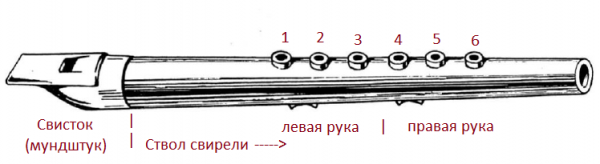 Попробуем подуть в неё. Видите, какой пронзительный звук у нас получился. Свирель не любит, чтобы на ней так играли. Звук должен быть мягким и нежным.Сядьте прямо. Распрямляем плечи и слегка приподнимаем голову. Играть  лучше стоя.Теперь нам надо отработать своё дыхание. Поставьте руку перед собой и представьте, что вы держите зажженную свечу. Дуем на неё так, чтобы наше пламя не погасло – нежно и медленно (делаем это несколько раз). Не так легко научиться регулировать и управлять своим дыханием.А теперь попробуем извлечь звук, закрывая по очереди 1,2,3 отверстия пальчиками левой руки (указательным-1, средним-2, безымянным-3). Отверстия должны быть плотно закрыты. Если вы закроете отверстие не полностью, то звук, издаваемый свирелью, будет фальшивым.Каждая из цифр соответствует определенному звуку.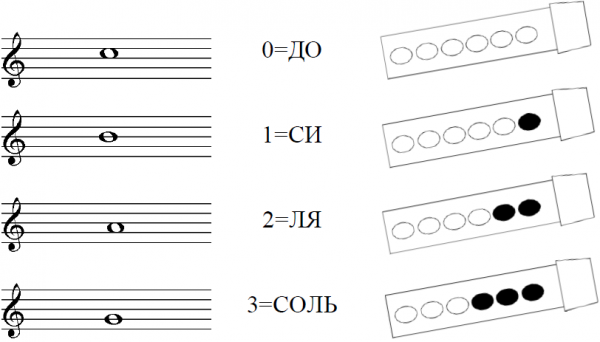 Цифра 0 – нота “до” 2 октавы, играем, не закрывая отверстия.Цифра 1 -  нота“си” 1 октавы, закрываем одно отверстие.Цифра 2-  нота“ля” 1 октавы, закрываем 2 отверстия.цифра 3 – нота“соль” 1 октавы, закрываем 3 отверстия.Цифра 4- нота“фа-диез” 1 октавы, закрываем 4 отверстия.Цифра 5 – нота“ми” 1 октавы, закрываем 5 отверстий.Цифра 6  -  нота“ре” 1 октавы, закрываем все 6 отверстий.Если сильно подуть в свирель при закрытых шести отверстиях (цифра 6), получится звук “ре” второй октавы. Аналогичное явление получается и при закрытых пяти отверстиях (цифра 5) – получается звук “ми” второй октавы. Ритм.Теперь, держа свирель правой рукой, возьмем кончик мундштука зубами и пропоем шепотом:МА-МА, ПА-ПА, ТЕ-ТЯ, ДЯ-ДЯЗакроем:одно верхнее отверстие (№ 1) и сыграем: БА-БУШ-КА, ДЕ-ДУШ-КА;два верхних отверстия: ТА-НЯ, ВА-НЯ;три верхних отверстия: ПА-РО-ХОД, СА-МО-ЛЕТОдни звуки получились длиннее, а другие короче. В музыке короткие и длинные звуки, которые можно простучать или прохлопать, называются РИТМОМ. Ритм очень легко записывается:А теперь давайте представим, что мы пришли в лес! Слышите, как поют птицы? Высоко на ветке сидит соловей и поет:

А чуть ниже птичка побольше:

А еще ниже?

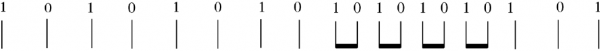 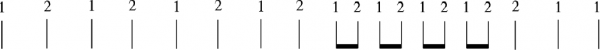 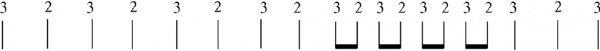 Будьте внимательнее!
Не забывайте: когда мы играем 2 или 3, все предыдущие отверстия закрыты!
А каких птиц мы еще можем изобразить с помощью свирели? Подумайте!Вопросы для самостоятельной работы и закрепления материалов.Что такое свирель? Из какого материала ее делали раньше? А теперь?Из каких частей состоит свирель? Для чего предназначены мундштук и ствол?Какой рукой берут свирель? Какой рукой начинают играть?Перечислите правила звукоизвлечения?Как нужно брать мундштук – губами или зубами?Что такое ритм? Как пропеваются эти длительности?
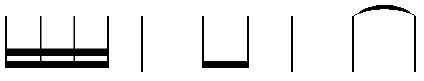 Простучите , а потом сыграйте ритмы: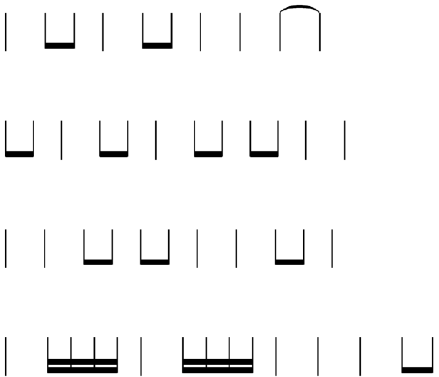 Играем левой рукой.Попробуем сыграть русскую народную песню «Василек»0       0     1       2    2     3Ва – си-лек,    ва-си-лек,   0       0      1        2     2     3Мой  лю – би – мый-цве-ток!0       0         1       2     2     3Ско-ро льты,  мне ска- жи,0       0     1    2       2     3За – си – я -ешь  во  ржи?Вы научились играть по цифровой системе, а теперь добавим еще и нотную запись, которая так же проста. Сыграйте попевки, ориентируясь на цифрынад нотным станом.Надо следить за тем, чтобы отверстия были полностью закрыты и звук был тихим, но без присвиста. На каждый звук как бы проговариваем слог. Этот прием игры называется non legato.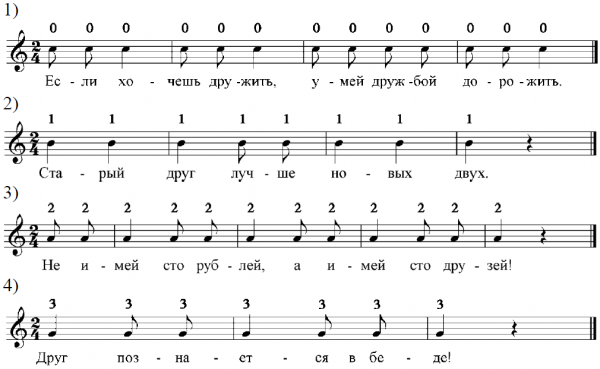 Играем правой рукой. Сегодня на уроке мы будем отрабатывать приемы игры на свирели правой рукой. Для этого закрываем по очереди 4,5,6 отверстия пальчиками правой руки (указательным-4, средним-5, безымянным-6). Отработка игры.А теперь вспомним нашу знакомую песенку «Василек» и попробуем сыграть её двумя руками.   3     3      4         5     5     6Ва – си - лек,     ва - си- лек,   3       3     4        5      5     6Мой  лю – би – мый-цве-ток!   3       3      4       5      5     6Ско-ро ль ты,  мне  ска- жи, 3   3      4      5        5      6За – си – я  -ешь  во  ржи?Как пошли наши подружки.Русская народная песняСкоро, весело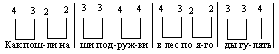 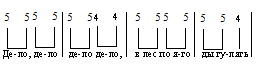 Они ягод не набрали, Лишь подружку потеряли.          Жалко, жалко, жалко, жаль,Лишь подружку потеряли.Что любимую подружкуКатеринушку.Ох-ох, ох-ох, ох-ох-охКатеринушку.Веселый музыкант.Слова Т. Волгиной     Музыка А. ФилиппенкоОживленно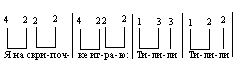 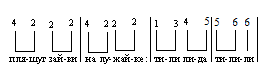 F6 – закрыты все шесть отверстий, дуть чуть сильнее, чтобы звук был ВЫСОКИЙ.ПАСТУШЬЯ ПЕСНЯ. Французская народная песня.6       6         2     2   1   1    2Слы-шишьпес-ню у во-рот-3     3     4    4   5     5    6То пас-тухо-вецзо-вет.2      2     3    3     4  4    5   5Лишьза-рейзар-де-етне-бо,2   2   3       3     4    4     5    5Он бе-реткра-юш-ку хле-ба.6    6     2    2    1   1   2Ту-ру,ту-ру,ту-руру,3     3      4    4    5    5   6Вый-демра-но поут-ру.Сохнет светлая роса,Звонки птичьи голоса.Травы в солнце запестрели,Он играет на свирели.Ту-ру, ту-ру,та-рара,Нам в луга идти пора.Приложение 8Как научить детей игре в оркестре на диатонических колокольчиках. Методика обучения по цветным партитурам.Надежда Каргальская
музыкальный руководитель высшей квалификационной категории ФБГДОУ «Центр развития ребенка – детский сад № 1387» Управления делами Президента РФ, Москва            Предлагаем методическую разработку обучения дошкольников игре на диатонических колокольчиках. В ней — 11 готовых цветных партитур и рекомендации, как с ними работать.            Цветная партитура — это доступный способ знакомства детей с миром музыки. Цветные ноты соответствуют цвету диатонических колокольчиков. Каждый колокольчик имеет своё звучание от ноты до I октавы до ноты до II октавы, повторяя расположение белых фортепианных клавиш. Цветные партитуры предназначены для музыкальных занятий с группой детей из 8 человек. Для работы со всеми детьми следует использовать несколько наборов диатонических колокольчиков, тогда один звук будут играть несколько детей. Как игра на колокольчиках развивает детей.           Диатонические колокольчики формируют у детей навыки вербального и невербального общения, готовность и умение действовать в коллективе, развивают навыки мелкой и крупной моторики, а также слуховые, зрительные и тактильные способности к восприятию. Обучение игре на диатонических колокольчиках развивают ещё и чувство ритма, музыкальный, гармонический, полифонический, тембровый, динамический слух. Также способствуют развитию музыкальной памяти и внимания, ведь дети играют по цветным партитурам.           Таким образом, детское  музицирование расширяет сферу музыкальной деятельности обучающихся. А совместное музицирование активизирует внимательность, развивает дисциплинированность, целеустремлённость, ответственность за правильное исполнение своей партии и формирует творческое отношение к процессу обучения на музыкальных инструментах. Здесь каждый ребёнок становится активным участником ансамбля, независимо от уровня его способностей. Это способствует психологической раскованности и помогает детям справиться с излишней застенчивостью и скованностью, формирует дружелюбную атмосферу в группе. Цвет колокольчиков-нот соответствует известной поговорке:«Каждый охотник желает знать, где сидит фазан»красный цвет -   ноте ДО I октавы; оранжевый цвет —    РЕ I октавы; жёлтый цвет —          МИ I октавы; зелёный цвет —         ФА I октавы; голубойцвет —      СОЛЬ I октавы; синийцвет —             ЛЯ I октавы; фиолетовыйцвет — СИ I октавы; белый цвет —            ДО II октавы. Как работать с цветными партитурами и диатоническими колокольчиками.В партитурах нарисованы цветные ноты. Цвета нот совпадают с цветами колокольчиков. Ноты различного размера указывают на их длительность: маленькая — восьмая, средняя — четверть, большая — половинная, очень большая — целая. В партитурах нотки располагаются друг над другом, когда встречается двух- и трехголосие. На начальном этапе обучения колокольчики лучше раздавать в порядке звукоряда — так удобнее проводить предварительную работу при разучивании партитур. Исходная позиция: дети берут колокольчик правой рукой за ручку, зажимают его в кулаке и прижимают его к плечу. Музыкальный руководитель показывает ноты указкой. Дети начинают играть в тот момент, когда музыкальный руководитель указкой показывает ноту, совпадающую с цветом их колокольчика, и играют до тех пор, пока указка показывает на ноту. Если в партитуре есть слова, то дети произносят их по такому же принципу. Прежде чем сыграть партитуру целиком, детей следует разделить на партии и отрабатывать отдельно поставленные ноты без музыки. Только после того, как дети будут играть уверенно свою ноту, можно соединять произведение целиком. Ре-ре-ре… Ду-ду-ду… Ша-ша-ша…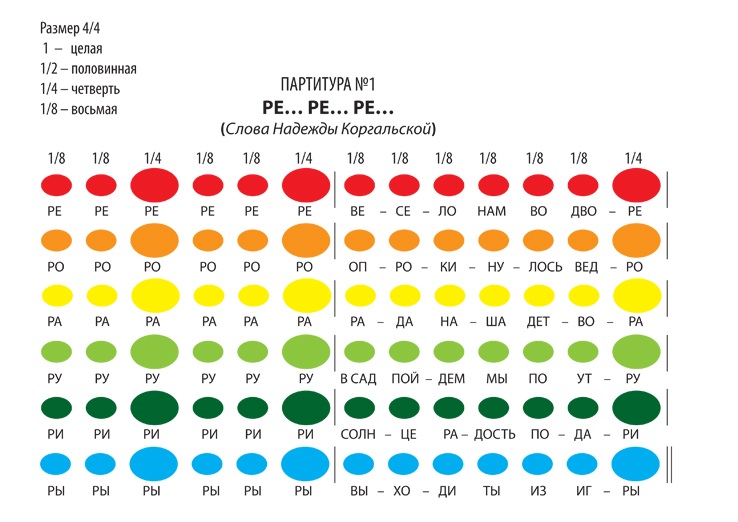 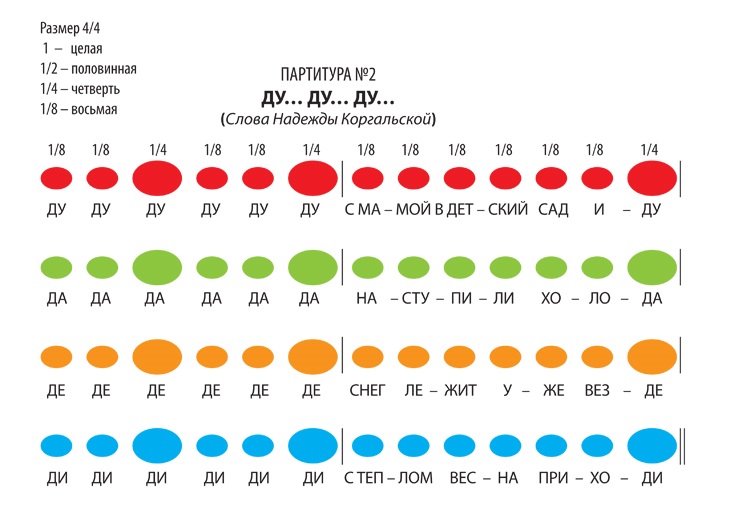 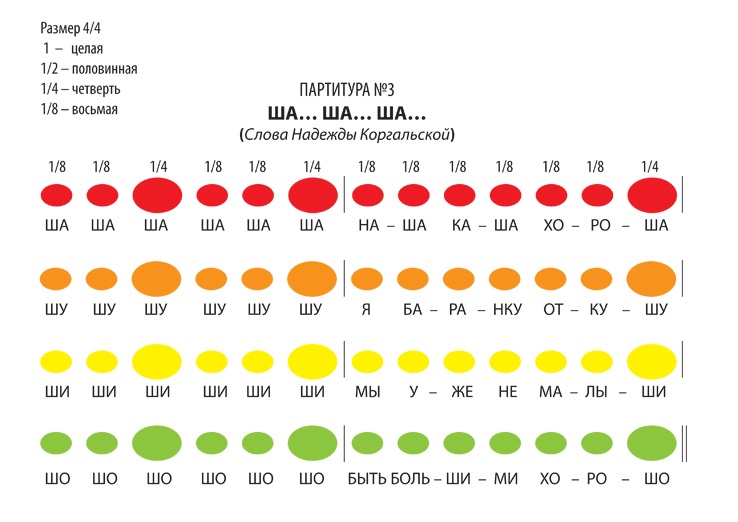 В партитурах № 1, 2 и 3 представлены упражнения со словами. Дети поют и играют одновременно.Цели упражнений:развивать чистоту интонирования детей;улучшать музыкальный слух, чувство ритма и реакции;развивать кратковременную память и умение наблюдать;улучшать дикцию и укреплять артикуляционный аппарат за счёт чёткого проговаривания согласных. Руководство к упражнениюСначала необходимо проговорить все слова отдельно. Затем проиграть инструментальную партию в медленном темпе, соединить слова и игру. На начальном этапе разучивания перед каждой строчкой необходимо задать тон, с которой начинается попевка, чтобы услышать ноту, на которой нужно петь. Для этого необходимо сыграть один раз на колокольчике нужного цвета. Если строчка начинается с красной ноты, необходимо сыграть на красном колокольчике. В дальнейшем, когда дети запомнят мелодию, давать тон уже не нужно. Поют по партитуре все дети, а играет лишь та группа детей, чью ноту показывает педагог. Весёлые нотки — Озорные нотки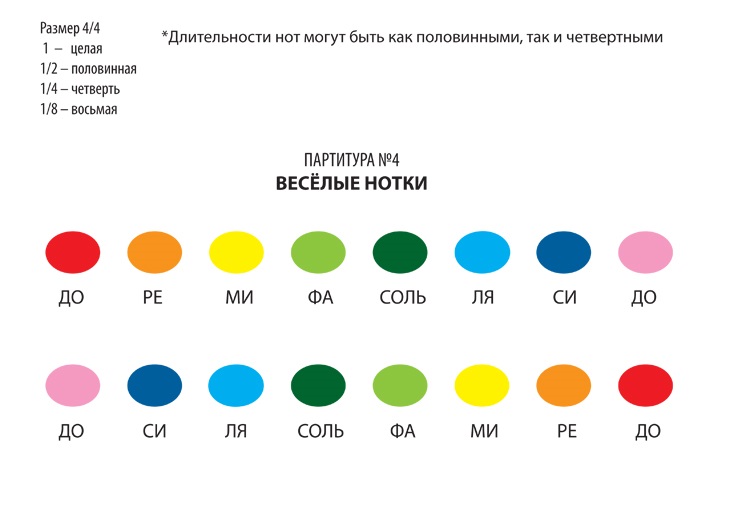 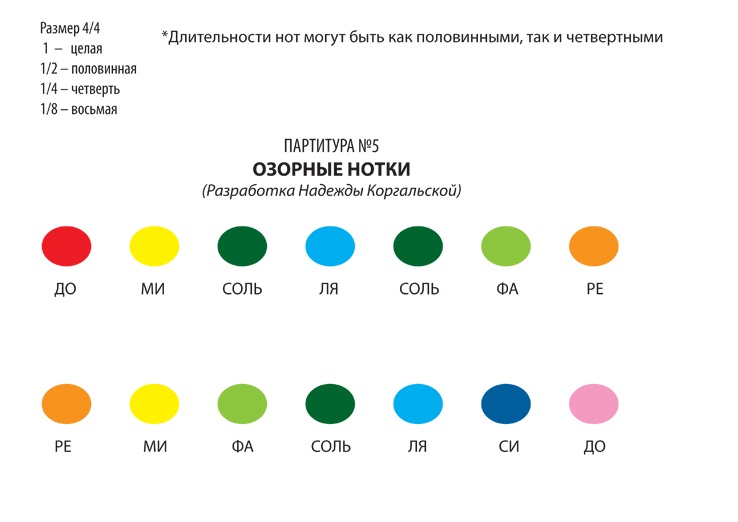 В партитурах № 4 и 5 представлены упражнения со словами — это название нот, которые нужно пропевать одновременно с игрой. Цели упражнений:изучить нотную грамоту;развивать у детей память, звуковысотность, тембровое восприятие и способность концентрировать своё внимание. Руководство к упражнениюСначала следует проговорить название нот и запомнить их последовательность. Затем сыграть партитуру на колокольчиках a капелла без голоса. Когда у детей будет получаться и то и другое, соединить вместе, добавив аккомпанемент на фортепиано. А ноты может показывать воспитатель или способный ребёнок. При этом следует следить за единым темпом и чистотой исполнения. Когда дети будут знать партитуру, их можно разделить на группы и усложнить задачу: девочки играют, а мальчики поют, и наоборот. Лесенка-чудесенка.В партитуре № 6 представлено упражнение со словами — это стихотворение с «говорящим текстом». Когда мелодия идёт вверх, дети поют: «Вверх идём по лесенке», а когда мелодия движется вниз, то поют: «Вниз идём по лесенке».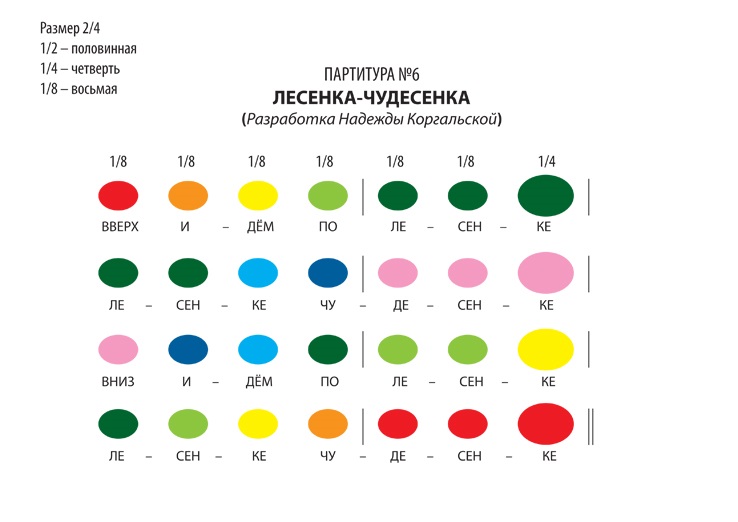 Цели упражнения:развить умения детей слушать и концентрировать внимание;научить различать высоту звуков и направление движения             мелодии вверх, вниз и на месте.Руководство к упражнению.Работу над упражнением следует начать с отработки слов. Затем проучить инструментальную партию сначала a капелла в очень медленном темпе, обращая внимание детей на высоту звуков и направление движения мелодии, а после соединить её со словами. Играть и петь следует чётко, держа темп. Маленькой ёлочке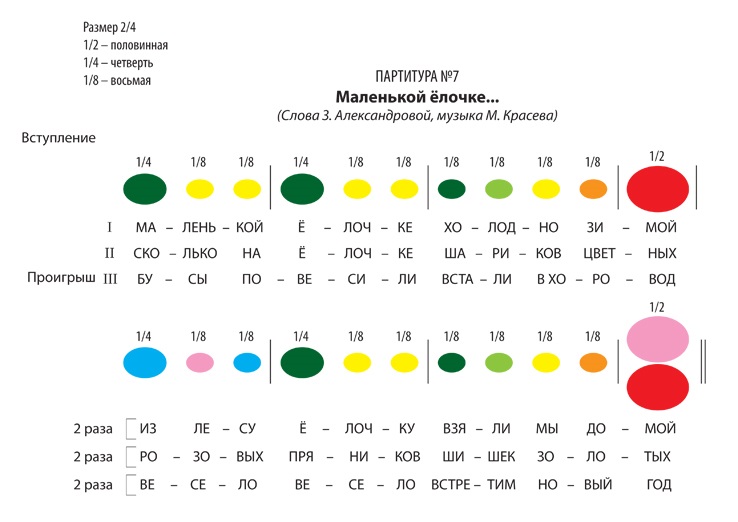 Руководство к упражнениюСначала следует прослушать песню и поговорить о содержании. Затем выучить слова, а после проработать инструментальную партию на колокольчиках. Заключительный этап — соединить игру, слова и аккомпанемент. Музыкальный номер предполагает разные вариации игры:можно одновременно играть и петь a капелла по партитуре;играть одну лишь мелодию под песню в записи (в тональности до мажор);играть и петь под аранжировку песни только лишь мелодию, а можно играть и петь одновременно.Каравай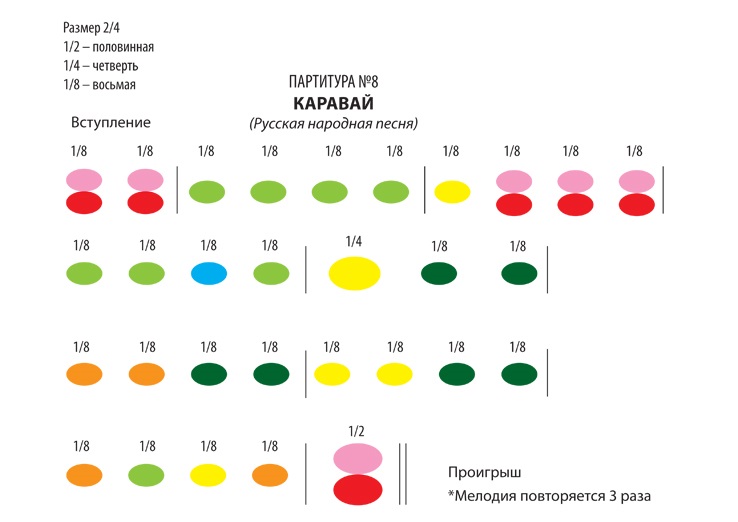 В партитуре № 8 прописана мелодия русской народной песни «Каравай».Цели упражнения:познакомить с фольклорным произведением;привить эстетический вкус к культурному наследию.Руководство к упражнениюСначала следует прослушать песню и поговорить о происхождении и содержании. Отрабатывать мелодию нужно в медленном темпе, пропевая ритмический рисунок на ти-ти-та. Далее можно соединять с аккомпанементом. Музыкальный номер предполагает разные вариации игры:найти песню в записи (в тональности до мажор) и исполнять эту мелодию под неё. При этом мелодию по цветной партитуре детям показывает музыкальный руководитель; подобрать аккомпанемент на фортепиано, тогда мелодию будет показывать воспитатель.Партитуры № 7 и 8 можно использовать для концертных номеров на праздниках и досугах для детей с участием родителей. Выпускной вальс.
Партитура № 9 служит аккомпанементом к песне Т. Петровой «Выпускной вальс».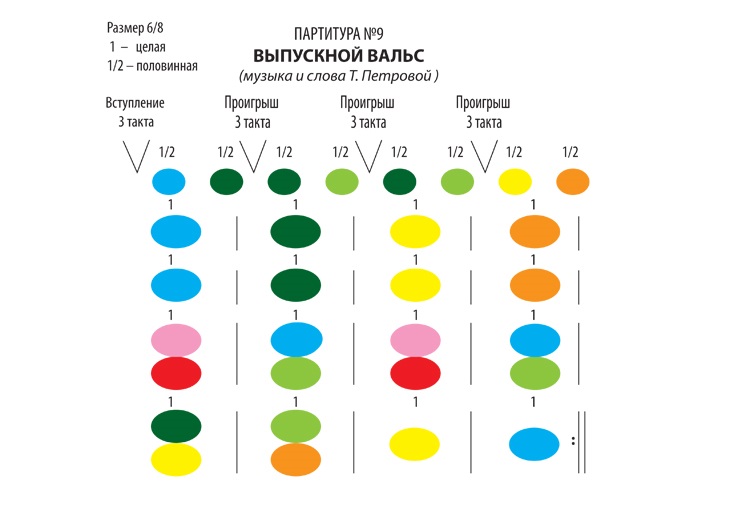 Цели упражнения:развивать музыкальность у детей;привить эстетический вкус.Руководство к упражнениюПрослушиваем песню и говорим о содержании. При первом разучивании напеваем ритмический рисунок вместе с детьми на слог ти-ти-та. На данном этапе детей следует разделить по партиям и прорабатывать ноты отдельно, в медленном темпе. Затем отработанный вариант аккомпанемента соединяем с песней (в записи). Для полноты звучания можно добавить и другие музыкальные инструменты (например, диатонические металлофоны, треугольники.) Чарльстон
В партитуре № 10 прописана мелодия музыкального произведения.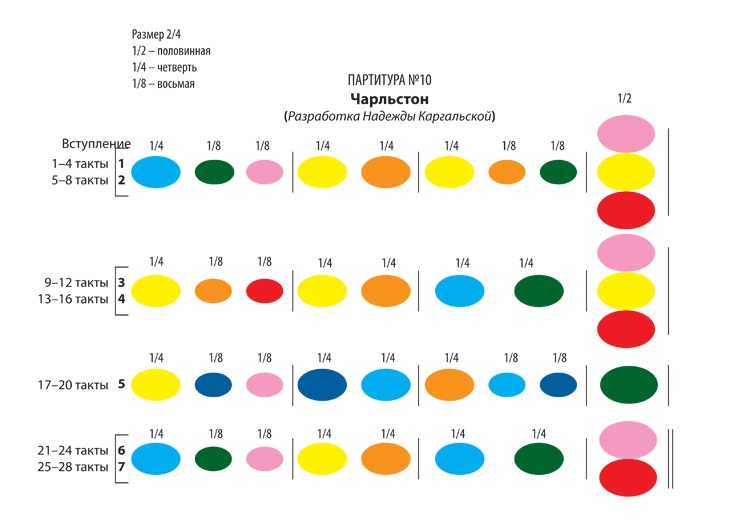 Цели упражнения:познакомить с танцевальным стилем чарльстон;прививать интерес к культуре народов мира.Руководство к упражнениюСначала следует прослушать произведение. Отрабатывать мелодию нужно в медленном темпе, пропевать ритмический рисунок на ти-ти-та (восьмые на «ти», четверти на «та») a капелла. Далее можно соединять с аккомпанементом. Партитуру можно использовать для концертного номера на праздниках и досугах для детей с участием родителей Пробуждение ёлочки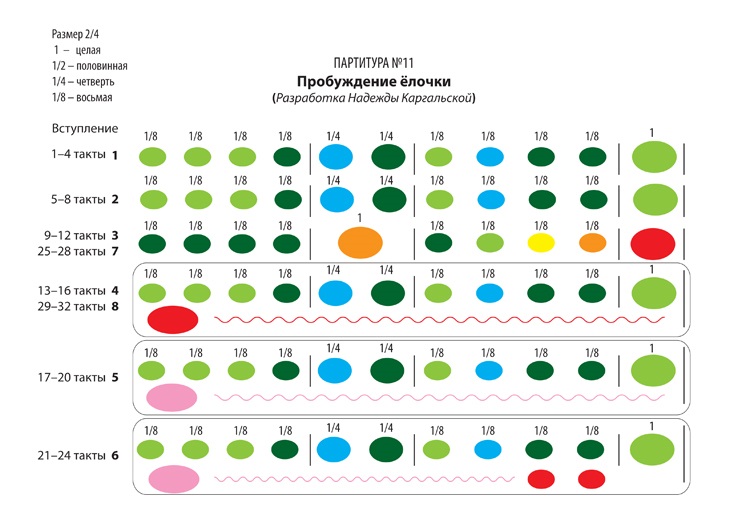 В партитуре № 11 прописана мелодия музыкального произведения.Цели упражнения:развивать музыкальность у детей;прививать эстетический вкус.Руководство к упражнениюСначала следует прослушать произведение. Отрабатывать мелодию нужно в медленном темпе, пропевать ритмический рисунок на ти-ти-та a капелла. Далее можно соединять с аккомпанементом. Мелодию по цветной партитуре детям показывает музыкальный руководитель или воспитатель. Цветную партитуру можно использовать для концертного номера на новогоднем утреннике и с помощью колокольчиков зажечь ёлку. № п/пНаименование подпрограммыКоличество часовКоличество часовКоличество часовФормы промежуточной и итоговой аттестации№ п/пНаименование подпрограммыВсеготеоретическиезанятияпрактическиезанятияФормы промежуточной и итоговой аттестации1.Подпрограмма 1. «Чудесная мастерская»661650выставка2.Подпрограмма 2. «Путешествие в мир танца»661254Зачетное занятие3.Подпрограмма 3 «Сколько музыкантов, столько и талантов»662145Зачетное занятиеВсего:19849149*№ п/пНаименование подпрограммыКоличество часовКоличество часовКоличество часовФормы промежуточной и итоговой аттестации№ п/пНаименование подпрограммыВсеготеоретическиезанятияпрактическиезанятияФормы промежуточной и итоговой аттестации1.Подпрограмма 1. «Чудесная мастерская»1022676выставка2.Подпрограмма 2. «Путешествие в мир танца»1021587Зачетное занятие3.Подпрограмма 3 «Сколько музыкантов, столько и талантов»1022577Зачетное занятиеВсего:30666240*№ п/пНаименование подпрограммыКоличество часовКоличество часовКоличество часовФормы промежуточной и итоговой аттестации№ п/пНаименование подпрограммыВсеготеоретическиезанятияпрактическиезанятияФормы промежуточной и итоговой аттестации1.Подпрограмма 1. «Чудесная мастерская»1022478выставка2.Подпрограмма 2. «Путешествие в мир танца»102993Зачетное занятие3.Подпрограмма 3 «Сколько музыкантов, столько и талантов»1022577Зачетное занятиеВсего:30658248*№ п/пНаименование подпрограммыКоличество часовКоличество часовКоличество часовФормы промежуточной и итоговой аттестации№ п/пНаименование подпрограммыВсеготеоретическиезанятияпрактическиезанятияФормы промежуточной и итоговой аттестации1.Подпрограмма 1. «Чудесная мастерская»1021983выставка2.Подпрограмма 2. «Путешествие в мир танца»1021191Зачетное занятие3.Подпрограмма 3 «Сколько музыкантов, столько и талантов»1022577Зачетное занятиеВсего:30655251*№ТемаКоличество часовКоличество часовКоличество часовКоличество часовКоличество часов№ТемаВсегоВсегоТеорияТеорияПрактикаПрактикаТема раздела:«ВВЕДЕНИЕ»Тема раздела:«ВВЕДЕНИЕ»Тема раздела:«ВВЕДЕНИЕ»Тема раздела:«ВВЕДЕНИЕ»Тема раздела:«ВВЕДЕНИЕ»Тема раздела:«ВВЕДЕНИЕ»Тема раздела:«ВВЕДЕНИЕ»Тема раздела:«ВВЕДЕНИЕ»1.Введение.22222. Начальная диагностика2222Тема раздела: «ПУТЕШЕСТВИЕ В ПРОШЛОЕ»Тема раздела: «ПУТЕШЕСТВИЕ В ПРОШЛОЕ»Тема раздела: «ПУТЕШЕСТВИЕ В ПРОШЛОЕ»Тема раздела: «ПУТЕШЕСТВИЕ В ПРОШЛОЕ»Тема раздела: «ПУТЕШЕСТВИЕ В ПРОШЛОЕ»Тема раздела: «ПУТЕШЕСТВИЕ В ПРОШЛОЕ»Тема раздела: «ПУТЕШЕСТВИЕ В ПРОШЛОЕ»Тема раздела: «ПУТЕШЕСТВИЕ В ПРОШЛОЕ»3.Изображение животных земляными красками2211114.Силуэтные рисунки2211115.Древнее гончарное искусство. Изготовление чашки способом первобытных людей220,50,51,51,5Тема раздела: «ЗОЛОТАЯ ХОХЛОМА»Тема раздела: «ЗОЛОТАЯ ХОХЛОМА»Тема раздела: «ЗОЛОТАЯ ХОХЛОМА»Тема раздела: «ЗОЛОТАЯ ХОХЛОМА»Тема раздела: «ЗОЛОТАЯ ХОХЛОМА»Тема раздела: «ЗОЛОТАЯ ХОХЛОМА»Тема раздела: «ЗОЛОТАЯ ХОХЛОМА»Тема раздела: «ЗОЛОТАЯ ХОХЛОМА»6.Упражнение в исполнении хохломской травки2211117.Самостоятельное исполнение растительного узора для тарелочки220,50,51,51,58.Коллективная работа «Золотые травы России»220,50,51,51,5Тема раздела: «ГОРОДЕЦКОЕ ЧУДО»Тема раздела: «ГОРОДЕЦКОЕ ЧУДО»Тема раздела: «ГОРОДЕЦКОЕ ЧУДО»Тема раздела: «ГОРОДЕЦКОЕ ЧУДО»Тема раздела: «ГОРОДЕЦКОЕ ЧУДО»Тема раздела: «ГОРОДЕЦКОЕ ЧУДО»Тема раздела: «ГОРОДЕЦКОЕ ЧУДО»Тема раздела: «ГОРОДЕЦКОЕ ЧУДО»9.Городецкие цветы: розан и роза-купавка22111110.Городецкий фазан22О,5О,51,51,511.Городецкий конь220,50,51.51.512.Роспись разделочной доски220,50,51,51,5Тема раздела: «ДЫМКОВСКАЯ ИГРУШКА»                 Тема раздела: «ДЫМКОВСКАЯ ИГРУШКА»                 Тема раздела: «ДЫМКОВСКАЯ ИГРУШКА»                 Тема раздела: «ДЫМКОВСКАЯ ИГРУШКА»                 Тема раздела: «ДЫМКОВСКАЯ ИГРУШКА»                 Тема раздела: «ДЫМКОВСКАЯ ИГРУШКА»                 Тема раздела: «ДЫМКОВСКАЯ ИГРУШКА»                 Тема раздела: «ДЫМКОВСКАЯ ИГРУШКА»                 13.Удивительная Дымка. Освоение приёмов лепки.22111114. Лепка простейших игрушек: лошади, лебедя220,50,51,51,515.Роспись игрушек: лошади, петуха220,50,51,51,5Тема раздела: «УРАЛО-СИБИРСКАЯ РОСПИСЬ»Тема раздела: «УРАЛО-СИБИРСКАЯ РОСПИСЬ»Тема раздела: «УРАЛО-СИБИРСКАЯ РОСПИСЬ»Тема раздела: «УРАЛО-СИБИРСКАЯ РОСПИСЬ»Тема раздела: «УРАЛО-СИБИРСКАЯ РОСПИСЬ»Тема раздела: «УРАЛО-СИБИРСКАЯ РОСПИСЬ»Тема раздела: «УРАЛО-СИБИРСКАЯ РОСПИСЬ»Тема раздела: «УРАЛО-СИБИРСКАЯ РОСПИСЬ»16.Основные элементы Урало-сибирской росписи Исполнение композиции «Древо жизни»22111117.Текущая диагностика220,50,51,51,5Тема раздела: «ОБВИНСКАЯ РОСПИСЬ»Тема раздела: «ОБВИНСКАЯ РОСПИСЬ»Тема раздела: «ОБВИНСКАЯ РОСПИСЬ»Тема раздела: «ОБВИНСКАЯ РОСПИСЬ»Тема раздела: «ОБВИНСКАЯ РОСПИСЬ»Тема раздела: «ОБВИНСКАЯ РОСПИСЬ»Тема раздела: «ОБВИНСКАЯ РОСПИСЬ»Тема раздела: «ОБВИНСКАЯ РОСПИСЬ»18.Восьмилепесткова роза. Приписки.22111119.Роспись прялки220,50,51,51,5Тема раздела: «НАРОДНЫЙ КОСТЮМ КОМИ-ПЕРМЯКОВ»Тема раздела: «НАРОДНЫЙ КОСТЮМ КОМИ-ПЕРМЯКОВ»Тема раздела: «НАРОДНЫЙ КОСТЮМ КОМИ-ПЕРМЯКОВ»Тема раздела: «НАРОДНЫЙ КОСТЮМ КОМИ-ПЕРМЯКОВ»Тема раздела: «НАРОДНЫЙ КОСТЮМ КОМИ-ПЕРМЯКОВ»Тема раздела: «НАРОДНЫЙ КОСТЮМ КОМИ-ПЕРМЯКОВ»Тема раздела: «НАРОДНЫЙ КОСТЮМ КОМИ-ПЕРМЯКОВ»Тема раздела: «НАРОДНЫЙ КОСТЮМ КОМИ-ПЕРМЯКОВ»20.Женский коми-пермяцкий костюм22111121.Мужской коми-пермяцкий костюм. 221111Тема раздела: «ХУДОЖЕСТВЕННАЯ МАСТЕРСКАЯ»Тема раздела: «ХУДОЖЕСТВЕННАЯ МАСТЕРСКАЯ»Тема раздела: «ХУДОЖЕСТВЕННАЯ МАСТЕРСКАЯ»Тема раздела: «ХУДОЖЕСТВЕННАЯ МАСТЕРСКАЯ»Тема раздела: «ХУДОЖЕСТВЕННАЯ МАСТЕРСКАЯ»Тема раздела: «ХУДОЖЕСТВЕННАЯ МАСТЕРСКАЯ»Тема раздела: «ХУДОЖЕСТВЕННАЯ МАСТЕРСКАЯ»22.Подготовка декораций и костюмов к сказке «Приходите в гости к нам». Работа по сценарию.222223.Подготовка декораций и костюмов к сказке «Приходите в гости к нам». Работа по сценарию.222224.Подготовка декораций и костюмов к сказке «Приходите в гости к нам». Работа по сценарию.222225.Подготовка декораций и костюмов к сказке «Приходите в гости к нам». Работа по сценарию.222226.Подготовка декораций и костюмов к сказке «Приходите в гости к нам». Работа по сценарию.222227.Подготовка декораций и костюмов к сказке «Приходите в гости к нам». Работа по сценарию.222228.Подготовка декораций и костюмов к сказке «Приходите в гости к нам». Работа по сценарию.222229.Подготовка декораций и костюмов к сказке «Приходите в гости к нам». Работа по сценарию.222230.Подготовка декораций и костюмов к сказке «Приходите в гости к нам». Работа по сценарию.2222Тема раздела: «ИТОГИ КОЛЛЕКТИВНОЙ РАБОТЫ»Тема раздела: «ИТОГИ КОЛЛЕКТИВНОЙ РАБОТЫ»Тема раздела: «ИТОГИ КОЛЛЕКТИВНОЙ РАБОТЫ»Тема раздела: «ИТОГИ КОЛЛЕКТИВНОЙ РАБОТЫ»Тема раздела: «ИТОГИ КОЛЛЕКТИВНОЙ РАБОТЫ»Тема раздела: «ИТОГИ КОЛЛЕКТИВНОЙ РАБОТЫ»Тема раздела: «ИТОГИ КОЛЛЕКТИВНОЙ РАБОТЫ»Тема раздела: «ИТОГИ КОЛЛЕКТИВНОЙ РАБОТЫ»31.Подготовка и оформление выставки детских работ222232.Итоговая диагностика222233.Обобщающеезанятие «Народные умельцы»2222Итого:666616165050№ТемаКоличество часовКоличество часовКоличество часовКоличество часовКоличество часов№ТемаВсегоВсегоТеорияТеорияПрактикаПрактикаТема раздела:«ВВЕДЕНИЕ»Тема раздела:«ВВЕДЕНИЕ»Тема раздела:«ВВЕДЕНИЕ»Тема раздела:«ВВЕДЕНИЕ»Тема раздела:«ВВЕДЕНИЕ»Тема раздела:«ВВЕДЕНИЕ»Тема раздела:«ВВЕДЕНИЕ»Тема раздела:«ВВЕДЕНИЕ»1.Введение. Занятие-путешествие«Народы мира-одна семья»3322112.Начальная диагностика3333Тема раздела:«ОСОБЕННОСТИ НАЦИОНАЛЬНОЙ КУЛЬТУРЫ СТРАН БЛИЖНЕГО ЗАРУБЕЖЬЯТема раздела:«ОСОБЕННОСТИ НАЦИОНАЛЬНОЙ КУЛЬТУРЫ СТРАН БЛИЖНЕГО ЗАРУБЕЖЬЯТема раздела:«ОСОБЕННОСТИ НАЦИОНАЛЬНОЙ КУЛЬТУРЫ СТРАН БЛИЖНЕГО ЗАРУБЕЖЬЯТема раздела:«ОСОБЕННОСТИ НАЦИОНАЛЬНОЙ КУЛЬТУРЫ СТРАН БЛИЖНЕГО ЗАРУБЕЖЬЯТема раздела:«ОСОБЕННОСТИ НАЦИОНАЛЬНОЙ КУЛЬТУРЫ СТРАН БЛИЖНЕГО ЗАРУБЕЖЬЯТема раздела:«ОСОБЕННОСТИ НАЦИОНАЛЬНОЙ КУЛЬТУРЫ СТРАН БЛИЖНЕГО ЗАРУБЕЖЬЯТема раздела:«ОСОБЕННОСТИ НАЦИОНАЛЬНОЙ КУЛЬТУРЫ СТРАН БЛИЖНЕГО ЗАРУБЕЖЬЯТема раздела:«ОСОБЕННОСТИ НАЦИОНАЛЬНОЙ КУЛЬТУРЫ СТРАН БЛИЖНЕГО ЗАРУБЕЖЬЯ3.Особенности народной культуры белорусского народа.  Национальный костюм. 3311224. Иллюстрирование беларусской – народной сказки «Пых»3311225.Особенности национальной культуры народов Закавказья. Одежда и украшения.   3311226.Природа  Кавказа и её отражение в изобразительном искусстве. Горный пейзаж.3311227.Особенности национальной культуры Азербайджана. Изображение азербайджанского флага и герба. Цвета, история, значение.331122Тема раздела:«ОСОБЕННОСТИ НАЦИОНАЛЬНОЙ КУЛЬТУРЫ ГЕРМАНИИ»Тема раздела:«ОСОБЕННОСТИ НАЦИОНАЛЬНОЙ КУЛЬТУРЫ ГЕРМАНИИ»Тема раздела:«ОСОБЕННОСТИ НАЦИОНАЛЬНОЙ КУЛЬТУРЫ ГЕРМАНИИ»Тема раздела:«ОСОБЕННОСТИ НАЦИОНАЛЬНОЙ КУЛЬТУРЫ ГЕРМАНИИ»Тема раздела:«ОСОБЕННОСТИ НАЦИОНАЛЬНОЙ КУЛЬТУРЫ ГЕРМАНИИ»Тема раздела:«ОСОБЕННОСТИ НАЦИОНАЛЬНОЙ КУЛЬТУРЫ ГЕРМАНИИ»Тема раздела:«ОСОБЕННОСТИ НАЦИОНАЛЬНОЙ КУЛЬТУРЫ ГЕРМАНИИ»Тема раздела:«ОСОБЕННОСТИ НАЦИОНАЛЬНОЙ КУЛЬТУРЫ ГЕРМАНИИ»8.Особенности национальной культуры Германии. Иллюстрирование немецких народных и авторских сказок3311229.Немецкий автопром. Изображение автомобилей.33112210.Немецкая архитектура. Изображение домов в баварском стиле.331122Тема раздела:«ОСОБЕННОСТИ НАЦИОНАЛЬНОЙ КУЛЬТУРЫ ФРАНЦИИ»Тема раздела:«ОСОБЕННОСТИ НАЦИОНАЛЬНОЙ КУЛЬТУРЫ ФРАНЦИИ»Тема раздела:«ОСОБЕННОСТИ НАЦИОНАЛЬНОЙ КУЛЬТУРЫ ФРАНЦИИ»Тема раздела:«ОСОБЕННОСТИ НАЦИОНАЛЬНОЙ КУЛЬТУРЫ ФРАНЦИИ»Тема раздела:«ОСОБЕННОСТИ НАЦИОНАЛЬНОЙ КУЛЬТУРЫ ФРАНЦИИ»Тема раздела:«ОСОБЕННОСТИ НАЦИОНАЛЬНОЙ КУЛЬТУРЫ ФРАНЦИИ»Тема раздела:«ОСОБЕННОСТИ НАЦИОНАЛЬНОЙ КУЛЬТУРЫ ФРАНЦИИ»Тема раздела:«ОСОБЕННОСТИ НАЦИОНАЛЬНОЙ КУЛЬТУРЫ ФРАНЦИИ»11.Особенности национальной культуры Франции. Диснейленд – волшебная страна сказок. Изображение сюжетов диснеевских сказок.33112212.Волшебные замки Франции. Рисование замков.33112213.Неделя моды в Париже. Работаем модельерами. Создание новых моделей одежды.331122Тема раздела:«ОСОБЕННОСТИ НАЦИОНАЛЬНОЙ КУЛЬТУРЫ ГРЕЦИИ»Тема раздела:«ОСОБЕННОСТИ НАЦИОНАЛЬНОЙ КУЛЬТУРЫ ГРЕЦИИ»Тема раздела:«ОСОБЕННОСТИ НАЦИОНАЛЬНОЙ КУЛЬТУРЫ ГРЕЦИИ»Тема раздела:«ОСОБЕННОСТИ НАЦИОНАЛЬНОЙ КУЛЬТУРЫ ГРЕЦИИ»Тема раздела:«ОСОБЕННОСТИ НАЦИОНАЛЬНОЙ КУЛЬТУРЫ ГРЕЦИИ»Тема раздела:«ОСОБЕННОСТИ НАЦИОНАЛЬНОЙ КУЛЬТУРЫ ГРЕЦИИ»Тема раздела:«ОСОБЕННОСТИ НАЦИОНАЛЬНОЙ КУЛЬТУРЫ ГРЕЦИИ»Тема раздела:«ОСОБЕННОСТИ НАЦИОНАЛЬНОЙ КУЛЬТУРЫ ГРЕЦИИ»14.Греция – родина Богов и героев. Изображение сюжетов греческой мифологии. 33112215.Греческая вазопись. Изображение греческой амфоры33112216.Текущая диагностика331122Тема раздела:«ОСОБЕННОСТИ НАЦИОНАЛЬНОЙ КУЛЬТУРЫ ИТАЛИИ»Тема раздела:«ОСОБЕННОСТИ НАЦИОНАЛЬНОЙ КУЛЬТУРЫ ИТАЛИИ»Тема раздела:«ОСОБЕННОСТИ НАЦИОНАЛЬНОЙ КУЛЬТУРЫ ИТАЛИИ»Тема раздела:«ОСОБЕННОСТИ НАЦИОНАЛЬНОЙ КУЛЬТУРЫ ИТАЛИИ»Тема раздела:«ОСОБЕННОСТИ НАЦИОНАЛЬНОЙ КУЛЬТУРЫ ИТАЛИИ»Тема раздела:«ОСОБЕННОСТИ НАЦИОНАЛЬНОЙ КУЛЬТУРЫ ИТАЛИИ»Тема раздела:«ОСОБЕННОСТИ НАЦИОНАЛЬНОЙ КУЛЬТУРЫ ИТАЛИИ»Тема раздела:«ОСОБЕННОСТИ НАЦИОНАЛЬНОЙ КУЛЬТУРЫ ИТАЛИИ»17.Особенности национальной культуры Италии. Национальный костюм.33112218.Загадочная Венеция. Тайны и легенды. Изображение венецианских гондол и гондольеров33112219.Удивительные пейзажи Италии. Изображение итальянского горно-прибрежного пейзажа331122Тема раздела:«ОСОБЕННОСТИ НАЦИОНАЛЬНОЙ КУЛЬТУРЫ ЯПОНИИ»Тема раздела:«ОСОБЕННОСТИ НАЦИОНАЛЬНОЙ КУЛЬТУРЫ ЯПОНИИ»Тема раздела:«ОСОБЕННОСТИ НАЦИОНАЛЬНОЙ КУЛЬТУРЫ ЯПОНИИ»Тема раздела:«ОСОБЕННОСТИ НАЦИОНАЛЬНОЙ КУЛЬТУРЫ ЯПОНИИ»Тема раздела:«ОСОБЕННОСТИ НАЦИОНАЛЬНОЙ КУЛЬТУРЫ ЯПОНИИ»Тема раздела:«ОСОБЕННОСТИ НАЦИОНАЛЬНОЙ КУЛЬТУРЫ ЯПОНИИ»Тема раздела:«ОСОБЕННОСТИ НАЦИОНАЛЬНОЙ КУЛЬТУРЫ ЯПОНИИ»Тема раздела:«ОСОБЕННОСТИ НАЦИОНАЛЬНОЙ КУЛЬТУРЫ ЯПОНИИ»20.Особенности национальной культуры Японии. Рисование ветки цветущей сакуры.33112221.Удивительная архитектура японских храмов. Изображение японского храма.33112222.Искусство японской икебаны. Составление композиции из сухоцветов.33112223.Национальный японский костюм – кимоно. Изображение женского и мужского кимоно.33112224.Обобщающий урок-праздник «Народы мира- одна семья. Богатство культур и традиций»3333Тема раздела:«ХУДОЖЕСТВЕННАЯ МАСТЕРСКАЯ»Тема раздела:«ХУДОЖЕСТВЕННАЯ МАСТЕРСКАЯ»Тема раздела:«ХУДОЖЕСТВЕННАЯ МАСТЕРСКАЯ»Тема раздела:«ХУДОЖЕСТВЕННАЯ МАСТЕРСКАЯ»Тема раздела:«ХУДОЖЕСТВЕННАЯ МАСТЕРСКАЯ»Тема раздела:«ХУДОЖЕСТВЕННАЯ МАСТЕРСКАЯ»Тема раздела:«ХУДОЖЕСТВЕННАЯ МАСТЕРСКАЯ»Тема раздела:«ХУДОЖЕСТВЕННАЯ МАСТЕРСКАЯ»25.Фестиваль «Круиз без виз». Подготовка декораций и костюмов. Работа по сценарию.333326.Фестиваль «Круиз без виз». Подготовка декораций и костюмов. Работа по сценарию.333327.Фестиваль «Круиз без виз». Подготовка декораций и костюмов. Работа по сценарию.333328.Фестиваль «Круиз без виз». Подготовка декораций и костюмов. Работа по сценарию.333329Фестиваль «Круиз без виз». Подготовка декораций и костюмов. Работа по сценарию.3333Тема раздела: «ИТОГИ КОЛЛЕКТИВНОЙ РАБОТЫ»Тема раздела: «ИТОГИ КОЛЛЕКТИВНОЙ РАБОТЫ»Тема раздела: «ИТОГИ КОЛЛЕКТИВНОЙ РАБОТЫ»Тема раздела: «ИТОГИ КОЛЛЕКТИВНОЙ РАБОТЫ»Тема раздела: «ИТОГИ КОЛЛЕКТИВНОЙ РАБОТЫ»Тема раздела: «ИТОГИ КОЛЛЕКТИВНОЙ РАБОТЫ»Тема раздела: «ИТОГИ КОЛЛЕКТИВНОЙ РАБОТЫ»Тема раздела: «ИТОГИ КОЛЛЕКТИВНОЙ РАБОТЫ»30.Экскурсия в краеведческий музей г.Соликамска Экскурсия в Дом Мастеров, магазин «Народные промыслы»333331.Итоговая диагностика 3 33332.Подготовка выставки детских работ по итогам года «Весь год мы были в дороге, пора подвести итоги»333333.Организация и проведение выставки детских работ «Весь год мы были в дороге, пора подвести итоги»333334.Итоговое обобщающее занятие «Голубь мира-символ дружбы народов»3333Итого:10210226267676№ТемаКоличество часовКоличество часовКоличество часовКоличество часовКоличество часов№ТемаВсегоВсегоТеорияТеорияПрактикаПрактикаТема раздела: «ВВЕДЕНИЕ»Тема раздела: «ВВЕДЕНИЕ»Тема раздела: «ВВЕДЕНИЕ»Тема раздела: «ВВЕДЕНИЕ»Тема раздела: «ВВЕДЕНИЕ»Тема раздела: «ВВЕДЕНИЕ»Тема раздела: «ВВЕДЕНИЕ»Тема раздела: «ВВЕДЕНИЕ»1.Введение.Занятие-музей «Нетрадиционные техники рисования»3322112.Диагностика. Свободное экспериментирование с материалами3333Тема раздела: «НЕТРАДИЦИОННЫЕ ТЕХНИКИ РИСОВАНИЯ»Тема раздела: «НЕТРАДИЦИОННЫЕ ТЕХНИКИ РИСОВАНИЯ»Тема раздела: «НЕТРАДИЦИОННЫЕ ТЕХНИКИ РИСОВАНИЯ»Тема раздела: «НЕТРАДИЦИОННЫЕ ТЕХНИКИ РИСОВАНИЯ»Тема раздела: «НЕТРАДИЦИОННЫЕ ТЕХНИКИ РИСОВАНИЯ»Тема раздела: «НЕТРАДИЦИОННЫЕ ТЕХНИКИ РИСОВАНИЯ»Тема раздела: «НЕТРАДИЦИОННЫЕ ТЕХНИКИ РИСОВАНИЯ»Тема раздела: «НЕТРАДИЦИОННЫЕ ТЕХНИКИ РИСОВАНИЯ»3.Рисунки ладошкой и пальчиками3311224.Набрызг гуашью.3311225.Оттиски на бумаге паралоном, картофелем, листьями дерева и др. материалами3311226.Кляксография 3311227.Кляксография способом выдувания через трубочку3311228.Монотипия3311229.Рисунки восковыми мелками и акварелью33112210.Рисунки  солью и гуашью33112211.Рисунки полусухой жёсткой кистью и тычком33112212.Рисунки точками33112213. Рисование гуашью и манкой33112214.Граттаж33112215.Рисование клеем ПВА33112216.Свободное экспериментирование с материалами и техниками рисования33112217.Текущая диагностика3333Тема раздела «МОЙ СОЛИКАМСК»Тема раздела «МОЙ СОЛИКАМСК»Тема раздела «МОЙ СОЛИКАМСК»Тема раздела «МОЙ СОЛИКАМСК»Тема раздела «МОЙ СОЛИКАМСК»Тема раздела «МОЙ СОЛИКАМСК»Тема раздела «МОЙ СОЛИКАМСК»18.Учимся делать зарисовки333319.Экскурсия по городу «Архитектурные памятники Соликамска»333320.Соборная колокольня г. Соликамска330,50,52,52,521.Троицкий собор г.Соликамска330,50,52,52,522.Сад им.Демидова г. Соликамска330,50,52,52,523.Рисуем Соликамск с использованием различных техник рисования333324.Соликамск в будущем 333325.Оформление выставки детских работ330,50,52226.Организация и проведение выставки детских работ3333Тема раздела: «ХУДОЖЕСТВЕННАЯ МАСТЕРСКАЯ»Тема раздела: «ХУДОЖЕСТВЕННАЯ МАСТЕРСКАЯ»Тема раздела: «ХУДОЖЕСТВЕННАЯ МАСТЕРСКАЯ»Тема раздела: «ХУДОЖЕСТВЕННАЯ МАСТЕРСКАЯ»Тема раздела: «ХУДОЖЕСТВЕННАЯ МАСТЕРСКАЯ»Тема раздела: «ХУДОЖЕСТВЕННАЯ МАСТЕРСКАЯ»Тема раздела: «ХУДОЖЕСТВЕННАЯ МАСТЕРСКАЯ»Тема раздела: «ХУДОЖЕСТВЕННАЯ МАСТЕРСКАЯ»27.Подготовка декораций и костюмов к концерту «Город древний, город молодой. В ритмах 21 века». Работа по сценарию.333328.Подготовка декораций и костюмов к концерту «Город древний, город молодой. В ритмах 21 века». Работа по сценарию.333329.Подготовка декораций и костюмов к концерту «Город древний, город молодой. В ритмах 21 века». Работа по сценарию. 3 33330. Подготовка декораций и костюмов к концерту «Город древний, город молодой. В ритмах 21 века». Работа по сценарию.333331.Подготовка декораций и костюмов к концерту «Город древний, город молодой. В ритмах 21 века». Работа по сценарию.333332.Подготовка декораций и костюмов к концерту «Город древний, город молодой. В ритмах 21 века». Работа по сценарию.3333Тема раздела: «ИТОГИ КОЛЛЕКТИВНОЙ РАБОТЫ»Тема раздела: «ИТОГИ КОЛЛЕКТИВНОЙ РАБОТЫ»Тема раздела: «ИТОГИ КОЛЛЕКТИВНОЙ РАБОТЫ»Тема раздела: «ИТОГИ КОЛЛЕКТИВНОЙ РАБОТЫ»Тема раздела: «ИТОГИ КОЛЛЕКТИВНОЙ РАБОТЫ»Тема раздела: «ИТОГИ КОЛЛЕКТИВНОЙ РАБОТЫ»Тема раздела: «ИТОГИ КОЛЛЕКТИВНОЙ РАБОТЫ»Тема раздела: «ИТОГИ КОЛЛЕКТИВНОЙ РАБОТЫ»33.Итоговая диагностика333334.Итоговое обобщающее занятие «Горжусь тобою, город милый мой»3333Итого:10210224247878№ТемаКоличество часовКоличество часовКоличество часов№ТемаВсегоТеорияПрактикаТема раздела:«ВВЕДЕНИЕ»Тема раздела:«ВВЕДЕНИЕ»Тема раздела:«ВВЕДЕНИЕ»Тема раздела:«ВВЕДЕНИЕ»Тема раздела:«ВВЕДЕНИЕ»1.Вводное занятие.3212.Начальная диагностика33Тема раздела:«РИСУЕМ КОСМОС»Тема раздела:«РИСУЕМ КОСМОС»Тема раздела:«РИСУЕМ КОСМОС»Тема раздела:«РИСУЕМ КОСМОС»3.Парад планет. Рисунки в технике «Граттаж»3124.Парад планет. Рисунки в технике «Граттаж»335.Освоение Луны3126.Рисование космических объектов3127.Выход в открытый космос3128.Встреча с инопланетными существами3129.Космические приключения. Рисуем космос в разных техниках31210.Космические приключения. Рисуем космос в разных техниках3311.Макет «Космические тайны»31212Макет «Космические тайны»33Тема раздела: «ИЛЛЮСТРИРУЕМ ПРОИЗВЕДЕНИЯ О КОСМОСЕ»Тема раздела: «ИЛЛЮСТРИРУЕМ ПРОИЗВЕДЕНИЯ О КОСМОСЕ»Тема раздела: «ИЛЛЮСТРИРУЕМ ПРОИЗВЕДЕНИЯ О КОСМОСЕ»Тема раздела: «ИЛЛЮСТРИРУЕМ ПРОИЗВЕДЕНИЯ О КОСМОСЕ»Тема раздела: «ИЛЛЮСТРИРУЕМ ПРОИЗВЕДЕНИЯ О КОСМОСЕ»13.Л.Петрановская «Звёздное небо»31214.Ю.Усачёв «Один день в космосе»31215.Н.Дейнфорд «Маленькие сказки большого космоса»31216.А.Иванова В.Мерзленко «Необыкновенные приключения Пети в космосе»31217.К.Булычев «»Путешествие Алисы31218.Текущая диагностика33Тема раздела: «РЕАЛИЗУЕМ ТВОРЧЕСКИЕ ПРОЕКТЫ»Тема раздела: «РЕАЛИЗУЕМ ТВОРЧЕСКИЕ ПРОЕКТЫ»Тема раздела: «РЕАЛИЗУЕМ ТВОРЧЕСКИЕ ПРОЕКТЫ»Тема раздела: «РЕАЛИЗУЕМ ТВОРЧЕСКИЕ ПРОЕКТЫ»Тема раздела: «РЕАЛИЗУЕМ ТВОРЧЕСКИЕ ПРОЕКТЫ»19.Групповой творческий проект «Космические тайны»31220.Работа над групповым проектом3321.Защита групповых проектов3322.Индивидуальный творческий проект «Удивительные загадки космоса»31223.Работа над индивидуальным проектом3324.Зашита индивидуальных проектов33Тема раздела: «ХУДОЖЕСТВЕННАЯ  МАСТЕРСКАЯ»Тема раздела: «ХУДОЖЕСТВЕННАЯ  МАСТЕРСКАЯ»Тема раздела: «ХУДОЖЕСТВЕННАЯ  МАСТЕРСКАЯ»Тема раздела: «ХУДОЖЕСТВЕННАЯ  МАСТЕРСКАЯ»Тема раздела: «ХУДОЖЕСТВЕННАЯ  МАСТЕРСКАЯ»25.Квест-игра «Тайна неизвестной планеты». Подготовка декораций и костюмов.Работа по сценарию.3326.Квест-игра «Тайна неизвестной планеты». Подготовка декораций и костюмов.Работа по сценарию.3327.Квест-игра «Тайна неизвестной планеты». Подготовка декораций и костюмов.Работа по сценарию.3328.Квест-игра «Тайна неизвестной планеты». Подготовка декораций и костюмов.Работа по сценарию.3329.Квест-игра «Тайна неизвестной планеты». Подготовка декораций и костюмов.Работа по сценарию.3330.Квест-игра «Тайна неизвестной планеты». Подготовка декораций и костюмов.Работа по сценарию.3331.Квест-игра «Тайна неизвестной планеты». Подготовка декораций и костюмов.Работа по сценарию.33Тема раздела: «ИТОГИ КОЛЛЕКТИВНОЙ РАБОТЫ».Тема раздела: «ИТОГИ КОЛЛЕКТИВНОЙ РАБОТЫ».Тема раздела: «ИТОГИ КОЛЛЕКТИВНОЙ РАБОТЫ».Тема раздела: «ИТОГИ КОЛЛЕКТИВНОЙ РАБОТЫ».Тема раздела: «ИТОГИ КОЛЛЕКТИВНОЙ РАБОТЫ».32Подготовка и оформление выставки детских работ3333.Итоговая диагностика.3334.Итоговое обобщающее занятие «Весь год мы были в дороге, пора подвести итоги»33Итого:1021983№ТемаКоличество часовКоличество часовКоличество часов№ТемаВсегоТеорияПрактикаТема раздела:«ВВОДНОЕ ЗАНЯТИЕ»Тема раздела:«ВВОДНОЕ ЗАНЯТИЕ»Тема раздела:«ВВОДНОЕ ЗАНЯТИЕ»Тема раздела:«ВВОДНОЕ ЗАНЯТИЕ»1.Знакомство обучающихся с содержанием работы и планом занятий на 1 год обучения. Инструктаж по ТБ. Первоначальная диагностика.211Тема раздела:«УЧЕБНО-ТРЕНИРОВОЧНАЯ РАБОТА»Тема раздела:«УЧЕБНО-ТРЕНИРОВОЧНАЯ РАБОТА»Тема раздела:«УЧЕБНО-ТРЕНИРОВОЧНАЯ РАБОТА»Тема раздела:«УЧЕБНО-ТРЕНИРОВОЧНАЯ РАБОТА»2.Народные традиции. Игры и забавы.  2113.Народные традиции. Игры и забавы.  224.Народные традиции. Игры и забавы.  225.Поклон в русском характере (поясной, праздничный). Постановка корпуса. Позиции рук, ног в русском танце.2116.Хоровод – как древнейший вид искусства.2117.Хоровод – как древнейший вид искусства.228.Хоровод – как древнейший вид искусства.229.Основные элементы русского народного танца.Шаги.21110.Основные элементы русского народного танца.Шаги.2211.Основные элементы русского народного танца.Шаги.2212.Танцевальные комбинации на основе выученных движений русского танца.21113.Танцевальные комбинации на основе выученных движений русского танца.2214.Танцевальные комбинации на основе выученных движений русского танца.2215.Работа с атрибутами в русском танце.21116.Танцевальная импровизация.211Тема раздела: «ПОСТАНОВОЧНАЯ РАБОТА»Тема раздела: «ПОСТАНОВОЧНАЯ РАБОТА»Тема раздела: «ПОСТАНОВОЧНАЯ РАБОТА»Тема раздела: «ПОСТАНОВОЧНАЯ РАБОТА»17.Хоровод.21118.Хоровод.2219.Русская кадриль.21120.Русская кадриль.2221.Импровизированная пляска.21122.Импровизированная пляска.22Тема раздела: «РЕПЕТИЦИОННАЯ РАБОТА».Тема раздела: «РЕПЕТИЦИОННАЯ РАБОТА».Тема раздела: «РЕПЕТИЦИОННАЯ РАБОТА».Тема раздела: «РЕПЕТИЦИОННАЯ РАБОТА».23.Отработка хоровода.2224.Отработка русской кадрили.2225.Отработка импровизированной пляски.22Тема раздела: «ТЕАТРАЛЬНАЯ МАСТЕРСКАЯ»Тема раздела: «ТЕАТРАЛЬНАЯ МАСТЕРСКАЯ»Тема раздела: «ТЕАТРАЛЬНАЯ МАСТЕРСКАЯ»Тема раздела: «ТЕАТРАЛЬНАЯ МАСТЕРСКАЯ»26.Сказка «Приходите в гости к нам». Работа по сценарию.2227.Сказка «Приходите в гости к нам». Работа по сценарию.2228.Сказка «Приходите в гости к нам». Работа по сценарию.2229.Сказка «Приходите в гости к нам». Работа по сценарию.2230.Сказка «Приходите в гости к нам». Работа по сценарию.2231.Сказка «Приходите в гости к нам». Работа по сценарию.22Тема раздела: «ИТОГОВОЕ ЗАНЯТИЕ».Тема раздела: «ИТОГОВОЕ ЗАНЯТИЕ».Тема раздела: «ИТОГОВОЕ ЗАНЯТИЕ».Тема раздела: «ИТОГОВОЕ ЗАНЯТИЕ».Тема раздела: «ИТОГОВОЕ ЗАНЯТИЕ».32.Танцевальная импровизация.21133.Итоговая диагностика.22Итого:661254№ТемаКоличество часовКоличество часовКоличество часов№ТемаВсегоТеорияПрактикаТема раздела:«Вводное занятие»Тема раздела:«Вводное занятие»Тема раздела:«Вводное занятие»Тема раздела:«Вводное занятие»Тема раздела:«Вводное занятие»1.Вводное занятие. Знакомство обучающихся с содержанием работы и планом занятий на 2 год обучения. Начальная диагностика.112Тема раздела:«Учебно-тренировочная работа»Тема раздела:«Учебно-тренировочная работа»Тема раздела:«Учебно-тренировочная работа»Тема раздела:«Учебно-тренировочная работа»2.Танцевальная культура Белоруссии.3123.Танцевальная культура Азербайджана.3124.Танцевальная культура Германии.3125.Танцевальная культура Франции.3126.Танцевальная культура Греции.3127.Танцевальная культура Италии.3128.Танцевальная культура Японии.312Тема раздела: «ПОСТАНОВОЧНАЯ РАБОТА»Тема раздела: «ПОСТАНОВОЧНАЯ РАБОТА»Тема раздела: «ПОСТАНОВОЧНАЯ РАБОТА»Тема раздела: «ПОСТАНОВОЧНАЯ РАБОТА»Тема раздела: «ПОСТАНОВОЧНАЯ РАБОТА»9.Детский азербайджанский танец «Цыплята»31210.Детский азербайджанский танец «Цыплята»3211.Немецкая полька.31212.Немецкая полька.3213.Сиртаки.31214.Сиртаки.31215.Тарантелла. Италия.3216.Тарантелла. Италия.312Тема раздела: «РЕПЕТИЦИОННАЯ РАБОТА».Тема раздела: «РЕПЕТИЦИОННАЯ РАБОТА».Тема раздела: «РЕПЕТИЦИОННАЯ РАБОТА».Тема раздела: «РЕПЕТИЦИОННАЯ РАБОТА».Тема раздела: «РЕПЕТИЦИОННАЯ РАБОТА».17.Отработка танца «Цыплята»3318.Отработка танца «Цыплята»3319.Отработка танца «Немецкая полька»3320.Отработка танца «Немецкая полька»3321.Отработка танца «Сиртаки»3322.Отработка танца «Сиртаки»3323.Отработка танца «Тарантелла»3324.Отработка танца «Тарантелла»33Тема раздела: «ТЕАТРАЛЬНАЯ МАСТЕРСКАЯ»Тема раздела: «ТЕАТРАЛЬНАЯ МАСТЕРСКАЯ»Тема раздела: «ТЕАТРАЛЬНАЯ МАСТЕРСКАЯ»Тема раздела: «ТЕАТРАЛЬНАЯ МАСТЕРСКАЯ»Тема раздела: «ТЕАТРАЛЬНАЯ МАСТЕРСКАЯ»25.Фестиваль «Круиз без виз». Работа по сценарию.3326.Фестиваль «Круиз без виз». Работа по сценарию.3327.Фестиваль «Круиз без виз». Работа по сценарию.3328.Фестиваль «Круиз без виз». Работа по сценарию.3329.Фестиваль «Круиз без виз». Работа по сценарию.3330.Фестиваль «Круиз без виз». Работа по сценарию.3331.Фестиваль «Круиз без виз». Работа по сценарию.3332.Фестиваль «Круиз без виз». Работа по сценарию.33Тема раздела: «ИТОГОВОЕ ЗАНЯТИЕ».Тема раздела: «ИТОГОВОЕ ЗАНЯТИЕ».Тема раздела: «ИТОГОВОЕ ЗАНЯТИЕ».Тема раздела: «ИТОГОВОЕ ЗАНЯТИЕ».Тема раздела: «ИТОГОВОЕ ЗАНЯТИЕ».33.Танцевальная импровизация.31234.Итоговая диагностика.312Итого:1021587№ТемаКоличество часовКоличество часовКоличество часов№ТемаВсегоТеорияПрактикаТема раздела:«Вводное занятие»Тема раздела:«Вводное занятие»Тема раздела:«Вводное занятие»Тема раздела:«Вводное занятие»Тема раздела:«Вводное занятие»1.Вводное занятие. Инструктаж по ТБ.Знакомство обучающихся с содержанием работы и планом занятий на 3 год обучения. Начальная диагностика.211Тема раздела:«Учебно-тренировочная работа»Тема раздела:«Учебно-тренировочная работа»Тема раздела:«Учебно-тренировочная работа»Тема раздела:«Учебно-тренировочная работа»2.Диско танец.3123.Диско танец.334.Эстрадный танец.3125.Эстрадный танец.336.Эстрадный танец.337.Уличный стиль. Хип- хоп.3128.Уличный стиль. Хип- хоп.339.Уличный стиль. Хип- хоп.3310.Уличный стиль. Хип- хоп.33Тема раздела: «ПОСТАНОВОЧНАЯ РАБОТА»Тема раздела: «ПОСТАНОВОЧНАЯ РАБОТА»Тема раздела: «ПОСТАНОВОЧНАЯ РАБОТА»Тема раздела: «ПОСТАНОВОЧНАЯ РАБОТА»Тема раздела: «ПОСТАНОВОЧНАЯ РАБОТА»11.Танцевальная композиция в стиле диско.31212.Танцевальная композиция эстрадного танца.31213.Танцевальная композиция эстрадного танца.3314.Танцевальная композиция в стиле хип-хоп.31215.Танцевальная композиция в стиле хип-хоп.3316.Танцевальная композиция в стиле хип-хоп.33Тема раздела: «РЕПЕТИЦИОННАЯ РАБОТА».Тема раздела: «РЕПЕТИЦИОННАЯ РАБОТА».Тема раздела: «РЕПЕТИЦИОННАЯ РАБОТА».Тема раздела: «РЕПЕТИЦИОННАЯ РАБОТА».Тема раздела: «РЕПЕТИЦИОННАЯ РАБОТА».17.Отработка танца в стиле диско.3318.Отработка танца в стиле диско.3319.Отработка эстрадного танца 3320.Отработка эстрадного танца 3321.Отработка эстрадного танца 3322.Отработка танца  в стиле хип-хоп.3323.Отработка танца в стиле хип-хоп.3324.Отработка танца в стиле хип-хоп.33Тема раздела: «ТЕАТРАЛЬНАЯ МАСТЕРСКАЯ»Тема раздела: «ТЕАТРАЛЬНАЯ МАСТЕРСКАЯ»Тема раздела: «ТЕАТРАЛЬНАЯ МАСТЕРСКАЯ»Тема раздела: «ТЕАТРАЛЬНАЯ МАСТЕРСКАЯ»Тема раздела: «ТЕАТРАЛЬНАЯ МАСТЕРСКАЯ»25.Концертная программа «Город древний, город молодой в ритмах 21 века».Работа по сценарию.3326.Концертная программа «Город древний, город молодой в ритмах 21 века».Работа по сценарию.3327.Концертная программа «Город древний, город молодой в ритмах 21 века».Работа по сценарию.3328.Концертная программа «Город древний, город молодой в ритмах 21 века».Работа по сценарию.3329.Концертная программа «Город древний, город молодой в ритмах 21 века».Работа по сценарию.3330.Концертная программа «Город древний, город молодой в ритмах 21 века».Работа по сценарию.3331.Концертная программа «Город древний, город молодой в ритмах 21 века».Работа по сценарию.3332.Концертная программа «Город древний, город молодой в ритмах 21 века».Работа по сценарию.33Тема раздела: «ИТОГОВОЕ ЗАНЯТИЕ».Тема раздела: «ИТОГОВОЕ ЗАНЯТИЕ».Тема раздела: «ИТОГОВОЕ ЗАНЯТИЕ».Тема раздела: «ИТОГОВОЕ ЗАНЯТИЕ».Тема раздела: «ИТОГОВОЕ ЗАНЯТИЕ».33.Танцевальная импровизация.31234.Итоговая диагностика.312Итого:102993№ТемаКоличество часовКоличество часовКоличество часов№ТемаВсегоТеорияПрактикаТема раздела:«Вводное занятие»Тема раздела:«Вводное занятие»Тема раздела:«Вводное занятие»Тема раздела:«Вводное занятие»Тема раздела:«Вводное занятие»1.Вводное занятие. Инструктаж по ТБ.Знакомство обучающихся с содержанием работы и планом занятий на 4 год обучения. Начальная диагностика.321Тема раздела:«Жизнь танца в песне»Тема раздела:«Жизнь танца в песне»Тема раздела:«Жизнь танца в песне»Тема раздела:«Жизнь танца в песне»2.Танцевальный характер музыки.3123.Танцевальный характер музыки.334.Танцевальный характер музыки.335.Возникновение пластического образа в космосе.3126.Возникновение пластического образа в космосе.3127.Индивидуальные отчеты.338.Индивидуальные отчеты.33Тема раздела: «МЫ И ТАНЕЦ»Тема раздела: «МЫ И ТАНЕЦ»Тема раздела: «МЫ И ТАНЕЦ»Тема раздела: «МЫ И ТАНЕЦ»Тема раздела: «МЫ И ТАНЕЦ»9.Жизнь танца в литературе.31210.Жизнь танца в литературе3311.Рождение образа танца.31212.Рождение образа танца.31213.Рождение образа танца.3314.Рождение образа танца.3315.Мы танцуем сами.3316.Мы танцуем сами.33Тема раздела: «ЖИЗНЬ ТАНЦА ВО МНЕ САМОМ».Тема раздела: «ЖИЗНЬ ТАНЦА ВО МНЕ САМОМ».Тема раздела: «ЖИЗНЬ ТАНЦА ВО МНЕ САМОМ».Тема раздела: «ЖИЗНЬ ТАНЦА ВО МНЕ САМОМ».Тема раздела: «ЖИЗНЬ ТАНЦА ВО МНЕ САМОМ».17.Танцевальная разминка.31218.Танцевальная разминка.3319.Танцевальная разминка.3320.Репетиции творческих групп.3321.Репетиции творческих групп.3322.Репетиции творческих групп.3323.Творческие отчеты.3324.Творческие отчеты.33Тема раздела: «ТЕАТРАЛЬНАЯ МАСТЕРСКАЯ»Тема раздела: «ТЕАТРАЛЬНАЯ МАСТЕРСКАЯ»Тема раздела: «ТЕАТРАЛЬНАЯ МАСТЕРСКАЯ»Тема раздела: «ТЕАТРАЛЬНАЯ МАСТЕРСКАЯ»Тема раздела: «ТЕАТРАЛЬНАЯ МАСТЕРСКАЯ»25.Квест-игра «Тайна неизвестной планеты».Работа по сценарию.3326.Квест-игра «Тайна неизвестной планеты».Работа по сценарию.3327.Квест-игра «Тайна неизвестной планеты».Работа по сценарию.3328.Квест-игра «Тайна неизвестной планеты».Работа по сценарию.3329.Квест-игра «Тайна неизвестной планеты».Работа по сценарию.3330.Квест-игра «Тайна неизвестной планеты».Работа по сценарию.3331.Квест-игра «Тайна неизвестной планеты».Работа по сценарию.3332.Квест-игра «Тайна неизвестной планеты».Работа по сценарию.33Тема раздела: «ИТОГОВОЕ ЗАНЯТИЕ».Тема раздела: «ИТОГОВОЕ ЗАНЯТИЕ».Тема раздела: «ИТОГОВОЕ ЗАНЯТИЕ».Тема раздела: «ИТОГОВОЕ ЗАНЯТИЕ».Тема раздела: «ИТОГОВОЕ ЗАНЯТИЕ».33.Танцевальная импровизация.31234.Итоговая диагностика.312Итого:1021191№ТемаКоличество часовКоличество часовКоличество часов№ТемаВсегоТеорияПрактикаТема раздела:«МУЗЫКАЛЬНАЯ РЕЧЬ»Тема раздела:«МУЗЫКАЛЬНАЯ РЕЧЬ»Тема раздела:«МУЗЫКАЛЬНАЯ РЕЧЬ»Тема раздела:«МУЗЫКАЛЬНАЯ РЕЧЬ»1.Введение. Проверка музыкальных способностей (слуха и чувства ритма). Вокально-хоровая работа. «Чудо-чудеса»2112.Вокально-хоровая работа. Вокально-певческая установка. Звукообразование и звуковедение.«Пойду ль я»2113.Вокально-хоровая работа. Формирование качества звука. Интонация. Интонационная гимнастика. Попевки.2114.Вокально-хоровая работа. Ритм. Ритмический рисунок. «Василек»2115.Вокально-хоровая работа. Дикция. Артикуляция. Слово. Попевки, скороговорки.2116.Вокально-хоровая работа. Унисон. Гармония.«Балалайка»2117.Вокально-хоровая работа. Ансамбль. Хор.«Репка»2118.Вокально-хоровая работа. Музыкальная лаборатория.229.Вокально-хоровая работа. Музыкальная лаборатория.Обобщающий урок.22Тема раздела: «МУЗЫКАЛЬНЫЕ ИНСТРУМЕНТЫ» (2  четверть)Тема раздела: «МУЗЫКАЛЬНЫЕ ИНСТРУМЕНТЫ» (2  четверть)Тема раздела: «МУЗЫКАЛЬНЫЕ ИНСТРУМЕНТЫ» (2  четверть)Тема раздела: «МУЗЫКАЛЬНЫЕ ИНСТРУМЕНТЫ» (2  четверть)10.Народные мастера. Оркестр народных инструментов.21111.Оркестр народных инструментов. Группа струнных народных инструментов (балалайка, домра, гусли).21112.Оркестр народных инструментов. Группа пневматических инструментов (гармонь, баян)21113.Оркестр народных инструментов. Группа духовых инструментов (рожок, жалейка, свирель, кугиклы)21114.Оркестр народных инструментов. Группа ударных инструментов (ложки, трещотка, бубен и др.)211Тема раздела: «СВИРЕЛЬ».15.Вводное. Знакомство со свирелью.21116.Постановка и техника держания свирели. Дыхание и дыхательная гимнастика.2113 четверть.3 четверть.3 четверть.3 четверть.17.Дыхательная гимнастика. Прием «детище».21118.Игра на одном закрытом отверстии.21119.Игра на двух закрытых отверстиях.21120.Игра на трех закрытых отверстиях.21121.Игра на четырех закрытых отверстиях.21122.Игра на пяти закрытых отверстиях.21123.Игра на шести закрытых отверстиях.21124.«Мы играем на свирели» - музыкальная лаборатория.2225.Итоговое занятие. Игра – концерт «Играй, свирель!»22Тема раздела: «ТЕАТРАЛЬНАЯ МАСТЕРСКАЯ» (4  четверть)Тема раздела: «ТЕАТРАЛЬНАЯ МАСТЕРСКАЯ» (4  четверть)Тема раздела: «ТЕАТРАЛЬНАЯ МАСТЕРСКАЯ» (4  четверть)Тема раздела: «ТЕАТРАЛЬНАЯ МАСТЕРСКАЯ» (4  четверть)26.Сказка «Приходите в гости к нам». Работа по сценарию.2227.Сказка «Приходите в гости к нам». Работа по сценарию.2228.Сказка «Приходите в гости к нам». Работа по сценарию.2229.Сказка «Приходите в гости к нам». Работа по сценарию.2230.Сказка «Приходите в гости к нам». Работа по сценарию.2231.Сказка «Приходите в гости к нам». Работа по сценарию.2232.Урок - концерт.2233.Урок - концерт. Обобщающий урок.22Итого:662145№ТемаКоличество часовКоличество часовКоличество часов№ТемаВсегоТеорияПрактикаПрактикаТема раздела:«НАРОДЫ МИРА - ОДНА СЕМЬЯ!»Тема раздела:«НАРОДЫ МИРА - ОДНА СЕМЬЯ!»Тема раздела:«НАРОДЫ МИРА - ОДНА СЕМЬЯ!»Тема раздела:«НАРОДЫ МИРА - ОДНА СЕМЬЯ!»Тема раздела:«НАРОДЫ МИРА - ОДНА СЕМЬЯ!»Тема раздела:«НАРОДЫ МИРА - ОДНА СЕМЬЯ!»1.Введение.Музыка славянских народов.32112.Музыкальная культура  Беларуссии.Вокально-хоровая работа. «Косив ясь конюшину»31223.Музыкальная культура  Азербайджана. Вокально-хоровая работа. «Цып, цып, мои цыплятки»31224.Музыкальная культура Германии.Вокально-хоровая работа. «Winterkommt»31225.Музыкальная культура  Франции.Вокально-хоровая работа. «Пастушья песня»31226.Музыкальная культура  Греции.Вокально-хоровая работа.Напевы.31227.Музыкальная культура  Италии.Вокально-хоровая работа. «Четыре таракана и сверчок»31228.Музыкальная культура Японии.Вокально-хоровая работа. «Вишня»3122Тема раздела: «СВИРЕЛЬ. ПРАКТИЧЕСКОЕ МУЗИЦИРОВАНИЕ».Тема раздела: «СВИРЕЛЬ. ПРАКТИЧЕСКОЕ МУЗИЦИРОВАНИЕ».Тема раздела: «СВИРЕЛЬ. ПРАКТИЧЕСКОЕ МУЗИЦИРОВАНИЕ».Тема раздела: «СВИРЕЛЬ. ПРАКТИЧЕСКОЕ МУЗИЦИРОВАНИЕ».Тема раздела: «СВИРЕЛЬ. ПРАКТИЧЕСКОЕ МУЗИЦИРОВАНИЕ».9.Вводное. Я играю на свирели.Дыхательная гимнастика.ТБ.312210.«Ой, лопнул обруч». Украина. 312211.«Пастушья песня». Франция. 312212.«Ой, ли-ли». Россия. 312213.Музыкальная лаборатория.312214.Музыкальная лаборатория.312215.«Мы играем на свирели» - музыкальная лаборатория.33316.«Мы играем на свирели» - музыкальная лаборатория.333Тема раздела: «МУЗЫКАЛЬНЫЕ ИНСТРУМЕНТЫ»Тема раздела: «МУЗЫКАЛЬНЫЕ ИНСТРУМЕНТЫ»Тема раздела: «МУЗЫКАЛЬНЫЕ ИНСТРУМЕНТЫ»Тема раздела: «МУЗЫКАЛЬНЫЕ ИНСТРУМЕНТЫ»Тема раздела: «МУЗЫКАЛЬНЫЕ ИНСТРУМЕНТЫ»Тема раздела: «МУЗЫКАЛЬНЫЕ ИНСТРУМЕНТЫ»17.Колокольчики. 8 нот. Вводное занятие. Знакомство с инструментом. ТБ.312218.Колокольчики. 8 нот. Гамма До мажор.33319.Колокольчики. 8 нот. Попевки.33320.Колокольчики. 8 нот. «Два веселых гуся»-р.н.п.33321.Колокольчики. 8 нот. «Маленькая елочка»33322.Колокольчики. 8 нот. «Пастушья песня»33323.Колокольчики. 8 нот. «Светит месяц» р.н.п.33324.Колокольчики. 8 нот. Музыкальная лаборатория.333Тема раздела: «ТЕАТРАЛЬНАЯ МАСТЕРСКАЯ»Тема раздела: «ТЕАТРАЛЬНАЯ МАСТЕРСКАЯ»Тема раздела: «ТЕАТРАЛЬНАЯ МАСТЕРСКАЯ»Тема раздела: «ТЕАТРАЛЬНАЯ МАСТЕРСКАЯ»Тема раздела: «ТЕАТРАЛЬНАЯ МАСТЕРСКАЯ»25.Фестиваль «Круиз без виз». Работа по сценарию.33326.Фестиваль «Круиз без виз». Работа по сценарию.33327.Фестиваль «Круиз без виз». Работа по сценарию.33328.Фестиваль «Круиз без виз». Работа по сценарию.33329.Фестиваль «Круиз без виз». Работа по сценарию.33330.Фестиваль «Круиз без виз». Работа по сценарию.33331.Фестиваль «Круиз без виз». Работа по сценарию.33332.Фестиваль «Круиз без виз». Работа по сценарию.33333.Фестиваль «Круиз без виз». Работа по сценарию.33334.Урок - концерт. Обобщающий урок.333Итого:102237979№ТемаКоличество часовКоличество часовКоличество часов№ТемаВсегоТеорияПрактикаПрактикаТема раздела:«В РИТМАХ  21 ВЕКА». Вокально-хоровая работа.Тема раздела:«В РИТМАХ  21 ВЕКА». Вокально-хоровая работа.Тема раздела:«В РИТМАХ  21 ВЕКА». Вокально-хоровая работа.Тема раздела:«В РИТМАХ  21 ВЕКА». Вокально-хоровая работа.Тема раздела:«В РИТМАХ  21 ВЕКА». Вокально-хоровая работа.Тема раздела:«В РИТМАХ  21 ВЕКА». Вокально-хоровая работа.1.Введение.Современная музыка. Стили и направления.31222.Современная музыка. Стили и направления.Вокально-хоровая работа. «Этот город»31223.Современная музыка. Стили и направления.Вокально-хоровая работа. Таланты Соликамска.31224.Современная музыка. Стили и направления.Вокально-хоровая работа. Рэп. Элементы.31225.Современная музыка. Стили и направления.Вокально-хоровая работа. Рэп.31226.Современная музыка. Стили и направления.Вокально-хоровая работа. Армейское попурри 1.31227.Современная музыка. Стили и направления. Вокально-хоровая работа. Армейское попурри 2.31228.Современная музыка. Стили и направления.Вокально-хоровая работа. Армейское попурри 3.31229.Современная музыка. Стили и направления.Вокально-хоровая работа. «В добрый час!»312210.Современная музыка. Стили и направления.Вокально-хоровая работа. Музыкальная лаборатория.3122Тема раздела: «СВИРЕЛЬ. ПРАКТИЧЕСКОЕ МУЗИЦИРОВАНИЕ».Тема раздела: «СВИРЕЛЬ. ПРАКТИЧЕСКОЕ МУЗИЦИРОВАНИЕ».Тема раздела: «СВИРЕЛЬ. ПРАКТИЧЕСКОЕ МУЗИЦИРОВАНИЕ».Тема раздела: «СВИРЕЛЬ. ПРАКТИЧЕСКОЕ МУЗИЦИРОВАНИЕ».Тема раздела: «СВИРЕЛЬ. ПРАКТИЧЕСКОЕ МУЗИЦИРОВАНИЕ».11.Вводное.ТБ. «Мы играем на свирели» - музыкальная лаборатория. Повторение песен. 312212.«Мелодия» Е.Крылатов312213. «Баркарола» К.Оффенбах312214.«Тонкая рябина»312215.«Мой город». Элементы рэп.312216.Рэп. Вставки.312217.«Мы играем на свирели» - музыкальная лаборатория.333Тема раздела: «МУЗЫКАЛЬНЫЕ ИНСТРУМЕНТЫ»Тема раздела: «МУЗЫКАЛЬНЫЕ ИНСТРУМЕНТЫ»Тема раздела: «МУЗЫКАЛЬНЫЕ ИНСТРУМЕНТЫ»Тема раздела: «МУЗЫКАЛЬНЫЕ ИНСТРУМЕНТЫ»Тема раздела: «МУЗЫКАЛЬНЫЕ ИНСТРУМЕНТЫ»18.Колокольчики. 8 нот. Вводное занятие. ТБ. Повторение песен.33319.Колокольчики. 8 нот. «Аве Мария» Бах-Гуно.33320.Колокольчики. 8 нот. «Баркарола» К. Оффенбах33321.Колокольчики. 8 нот. «О SoleMio»33322.Колокольчики. 8 нот. «Тонкая рябина»33323.Колокольчики. 8 нот. Музыкальная лаборатория.33324.Колокольчики. 8 нот. Музыкальная лаборатория.33325.Колокольчики. 8 нот. Музыкальная лаборатория.33326.Колокольчики. 8 нот. Музыкальная лаборатория.333Тема раздела:Тема раздела: «ТЕАТРАЛЬНАЯ МАСТЕРСКАЯ»Тема раздела:Тема раздела: «ТЕАТРАЛЬНАЯ МАСТЕРСКАЯ»Тема раздела:Тема раздела: «ТЕАТРАЛЬНАЯ МАСТЕРСКАЯ»Тема раздела:Тема раздела: «ТЕАТРАЛЬНАЯ МАСТЕРСКАЯ»Тема раздела:Тема раздела: «ТЕАТРАЛЬНАЯ МАСТЕРСКАЯ»Тема раздела:Тема раздела: «ТЕАТРАЛЬНАЯ МАСТЕРСКАЯ»27.Концертная программа «Город древний, город молодой. В ритмах 21 века». Работа по сценарию.33328.Концертная программа «Город древний, город молодой. В ритмах 21 века». Работа по сценарию.33329.Концертная программа «Город древний, город молодой. В ритмах 21 века». Работа по сценарию. 330.Концертная программа «Город древний, город молодой. В ритмах 21 века». Работа по сценарию.33331.Концертная программа «Город древний, город молодой. В ритмах 21 века». Работа по сценарию.33332.Концертная программа «Город древний, город молодой. В ритмах 21 века». Работа по сценарию.33333.Концертная программа «Город древний, город молодой. В ритмах 21 века». Работа по сценарию.33334.Урок - концерт. Обобщающий урок.333Итого:102168686№ТемаКоличество часовКоличество часовКоличество часов№ТемаВсегоТеорияПрактикаПрактикаТема раздела:«Гости из будущего». Вокально-хоровая работа.Тема раздела:«Гости из будущего». Вокально-хоровая работа.Тема раздела:«Гости из будущего». Вокально-хоровая работа.Тема раздела:«Гости из будущего». Вокально-хоровая работа.Тема раздела:«Гости из будущего». Вокально-хоровая работа.Тема раздела:«Гости из будущего». Вокально-хоровая работа.1.Введение.Электронная музыка. Стили и направления.31222.Электронная и компьютерная музыка. Вокально-хоровая работа. «Маленький принц»31223.Электронная и компьютерная музыка. Вокально-хоровая работа. «Инопланетяне»31224.Электронная и компьютерная музыка. Вокально-хоровая работа. «Лунатики»31225.Электронная и компьютерная музыка. Вокально-хоровая работа. «Прекрасное далеко»31226.Электронная и компьютерная музыка. Вокально-хоровая работа. «Считай звезды»31227.Электронная и компьютерная музыка. Вокально-хоровая работа. Музыкальная лаборатория.31228.Электронная и компьютерная музыка. Вокально-хоровая работа. Музыкальная лаборатория.3122Тема раздела: «СВИРЕЛЬ. ПРАКТИЧЕСКОЕ МУЗИЦИРОВАНИЕ».Тема раздела: «СВИРЕЛЬ. ПРАКТИЧЕСКОЕ МУЗИЦИРОВАНИЕ».Тема раздела: «СВИРЕЛЬ. ПРАКТИЧЕСКОЕ МУЗИЦИРОВАНИЕ».Тема раздела: «СВИРЕЛЬ. ПРАКТИЧЕСКОЕ МУЗИЦИРОВАНИЕ».Тема раздела: «СВИРЕЛЬ. ПРАКТИЧЕСКОЕ МУЗИЦИРОВАНИЕ».9.Вводное.ТБ. «Мы играем на свирели» - музыкальная лаборатория. Повторение песен.312210.«Колыбельная» Моцарт312211.«Серенада». Ф. Шуберт312212.«Ой, по над Волгой» р.н.п312213.«Луна»312214.Многоголосье. Упражнения.312215.«Мы играем на свирели» - музыкальная лаборатория.333Тема раздела: «МУЗЫКАЛЬНЫЕ ИНСТРУМЕНТЫ. КОЛОКОЛЬЧИКИ».Тема раздела: «МУЗЫКАЛЬНЫЕ ИНСТРУМЕНТЫ. КОЛОКОЛЬЧИКИ».Тема раздела: «МУЗЫКАЛЬНЫЕ ИНСТРУМЕНТЫ. КОЛОКОЛЬЧИКИ».Тема раздела: «МУЗЫКАЛЬНЫЕ ИНСТРУМЕНТЫ. КОЛОКОЛЬЧИКИ».Тема раздела: «МУЗЫКАЛЬНЫЕ ИНСТРУМЕНТЫ. КОЛОКОЛЬЧИКИ».16.Колокольчики. 8 нот. Вводное занятие. ТБ. Повторение произведений. 312217.Колокольчики. 8 нот. «Вальс»  Д. Кабалевский33318.Колокольчики. 8 нот. «Колыбельная» Моцарт 33319.Колокольчики. 8 нот. «Мелодия» А.Гаврилин33320.Колокольчики. 8 нот. «Утро» Э.Григ33321.Колокольчики. 8 нот. Музыкальная лаборатория.33322.Колокольчики. 8 нот. Музыкальная лаборатория.33323.Колокольчики. 8 нот. Музыкальная лаборатория.333Тема раздела:ПРОЕКТ «МУЗЫКАЛЬНЫЙ ИНСТРУМЕНТ БУДУЩЕГО»Тема раздела:ПРОЕКТ «МУЗЫКАЛЬНЫЙ ИНСТРУМЕНТ БУДУЩЕГО»Тема раздела:ПРОЕКТ «МУЗЫКАЛЬНЫЙ ИНСТРУМЕНТ БУДУЩЕГО»Тема раздела:ПРОЕКТ «МУЗЫКАЛЬНЫЙ ИНСТРУМЕНТ БУДУЩЕГО»Тема раздела:ПРОЕКТ «МУЗЫКАЛЬНЫЙ ИНСТРУМЕНТ БУДУЩЕГО»Тема раздела:ПРОЕКТ «МУЗЫКАЛЬНЫЙ ИНСТРУМЕНТ БУДУЩЕГО»24.Необычные инструменты. Создание и презентация музыкального инструмента.312225.Необычные инструменты. Создание и презентация музыкального инструмента.312226.Необычные инструменты. Создание и презентация музыкального инструмента.3122Тема раздела:«ТЕАТРАЛЬНАЯ МАСТЕРСКАЯ»Тема раздела:«ТЕАТРАЛЬНАЯ МАСТЕРСКАЯ»Тема раздела:«ТЕАТРАЛЬНАЯ МАСТЕРСКАЯ»Тема раздела:«ТЕАТРАЛЬНАЯ МАСТЕРСКАЯ»Тема раздела:«ТЕАТРАЛЬНАЯ МАСТЕРСКАЯ»Тема раздела:«ТЕАТРАЛЬНАЯ МАСТЕРСКАЯ»27.Квест-игра «Тайна неизвестной планеты».Работа по сценарию.33328.Квест-игра «Тайна неизвестной планеты».Работа по сценарию.33329.Квест-игра «Тайна неизвестной планеты».Работа по сценарию. 330.Квест-игра «Тайна неизвестной планеты».Работа по сценарию.33331.Квест-игра «Тайна неизвестной планеты».Работа по сценарию.33332.Квест-игра «Тайна неизвестной планеты».Работа по сценарию.33333.Итоговое занятия.Конечная диагностика.33334.Занятие – концерт для родителей.333Итого:102Подпрограмма 1 «Чудесная мастерская»На первом году обучения  дети  должны  знать:правила  безопасности  труда  и  личной  гигиены  при  работе  с  красками, бумагой, глиной и  т.д.особенности  и  назначение  материалов  в  ДПИ  (бумага, глина, дерево и  т.п.); название  и  назначение  ручных  инструментов  и  приспособлений       (кисти  для  рисования, стеки, тычки  и  т.п.);правила  работы  с  кистью; характерные  особенности  элементов  росписи  (цветовая  гамма,             композиционное  решение  узора, техника  выполнения); последовательность  выполнения  элементов  изученных  росписей;     уметь:правильно  организовать  рабочее  место, поддерживать  порядок   во  время  работы;соблюдать  правила  безопасности  труда  и  личной  гигиены;анализировать  под  руководством  педагога  изделия  декоративного  творчества  (определять  его  назначение, материал  из  которого  оно  изготовлено,  декоративное  изображение  растительного  и  животного  мира); правильно  держать  кисть;смешивать  цвета;использовать  навыки  кистевой  росписи;самостоятельно  создавать  с  помощью  изученных  элементов  росписи  декоративные  композиции;передавать в лепке пластику  и  выразительные  особенности  народной  игрушки.На втором году  обучения дети  должны  знать:Национальные культурные  особенности стран ближнего и дальнего зарубежья (Азербайджана, Белоруссии, Германии, Италии, Франции, Греции, Японии)необходимые  инструменты, материалы  и  безопасные  приёмы  труда  при  выполнении  рисунков и творческих работ;основные  и  составные, тёплые  и  холодные, хроматические  и  ахроматические  цвета;  уметь:использовать  усвоенные  умения  и  навыки  изображения    в  самостоятельной  деятельности;самостоятельно  замысливать  рисунок  и  воплощать  свой  замысел  композиционно  и  в  цвете;правильно  пользоваться  инструментами, приспособлениями, материалами, применяемыми  в изобразительной деятельности;На третьем году  обучения  дети  должны  знать:культурные исторические памятники и достопримечательности г.Соликамскаразличные  нетрадиционные  техники  рисования  на  бумаге  с  использованием  разнообразных  художественных  материалов;правила и законы композиционного построения рисунка; уметь:композиционно и пространственно решать творческий рисунок;подбирать  гармоничное  сочетание  цветов;работать в выбранной нетрадиционной технике рисования;       На четвёртом году  обучения  дети  должны  знать:названия космических объектовкраткое содержание литературных произведений о космосе, изучаемых по программе; последовательность  работы  над  проектом ; уметь:составлять композиции на космические темы, воплощать их в рисунках и в виде объёмного макета;последовательно  составлять  план  выполнения  и  защиты  проекта;работать  над  проектами    коллективноПодпрограмма 2 «Путешествие в мир танца»В результате освоения содержания программного материал обучающиесяНа первом году обучения должны  знать:историю возникновения русского танца;названия движений русского народного танца;особенности исполнения русских народных элементов;уметь:грамотно выполнять элементы и композиции русского народного танца;самостоятельно создавать танцевальные комбинации, используя движения            выученные на занятиях;ориентироваться в пространстве танцевального зала и сцены.На втором году обучения должны знать:историю создания танцев народов мира в соответствии с программой;названия танцев и танцевальных движений изучаемых стран;особенности исполнения танцевальных движений и танцев данных народов.уметь:выразительно и грамотно исполнять танцевальные движения и композиции танцев народов мира;контролировать и координировать свое тело;исполнять танцевальные движения и танцы в соответствии с музыкой;самостоятельно создавать танцевальные комбинации, используя движения выученные на занятиях.На третьем году обучения должны знать:новые направления и названия движений в современной хореографии;знать историю возникновения современного танца;особенности исполнения танцевальных движений и танцев в современной хореографии;уметь:выразительно и грамотно исполнять танцевальные движения и композиции;контролировать и координировать свое тело;чувствовать музыку;самостоятельно составлять танцевальные комбинации на основе выученных движений;ставить новые учебные задачи самостоятельно.На четвёртом году обучения должны знать:  -  танцевальную терминологию;особенности исполнения танцевальных движений и композиций, созданных самостоятельно.уметь:выразительно и грамотно исполнять танцевальные элементы и композиции;контролировать и координировать свое тело;создавать собственные оригинальные композиции, используя не только элементы импровизации;при работе в группе находить общий язык со всеми, сопереживать, осуществлять взаимовыручку и взаимоподдержку;высказывать своё отношение к музыкальному сопровождению танца с аргументацией; выявлять особенности взаимодействия хореографии с другими видами искусства (музыка, изобразительное искусство);поэтапно работать с проектом.Подпрограмма 3 «Сколько музыкантов, столько и талантов»В результате освоения содержания программного материала обучающиесяНа первом году обучения должны знать:понятия: вокально-певческая установка, дыхание и дыхательная гимнастика, звукообразование и звуковедение, дикция, артикуляция, унисон, ансамбль, хор;название инструментов, входящих в состав  оркестра народных инструментов;названия нот, их расположение на фортепиано, свирели  и нотном стане;устройство инструмента – свирели, правила посадки и постановки рук при  игре;что выражает дирижёрский жест;музыкальные термины (гамма, лад, динамика, тембр, темп, фонограмма, микрофон).уметь:чисто передавать мелодию в пределах до1 – си1;петь короткие фразы на одном дыхании;петь в ансамбле, не форсируя звук;передавать точно ритмический рисунок;петь под фонограмму;играть осмысленно и выразительно простые песни и пьесы на свирели;владеть  техникой  и  навыками художественной выразительности исполнения песни,  музыкального произведения;уверенно держаться и двигаться на сцене.На втором году обучения должны знать:длительности нот (целая, половинная, четвертная, восьмая);музыкальные традиции народов других стран ;понятия: двухголосье, дуэт, трио, квартет, квинтет, секстет, септет, октет, нонет, ансамбль.уметь:чисто интонировать в пределах сиМ- до2;распределять дыхание на длинную фразу;петь в ансамбле, сливаясь с голосами группы;передавать ритмический рисунок (усложнённые варианты);исполнять в ансамбле несложные мелодии на свирели, колокольчиках;петь под фонограмму, уметь работать с  микрофоном.На третьем году обучения должны знать:термины (интервал, трезвучие, многоголосие, модуляция);творчество современных композиторов и исполнителей;жанры вокальной музыки – песня, романс, серенада, кантата, оратория;типы певческих голосов – сопрано, альт.уметь:чисто интонировать в пределах ляМ – ре2;брать цепное дыхание;петь достаточно чистым по качеству звуком, легко, мягко, непринужденно;использовать мягкую и твёрдую атаки при пении;работать с музыкальными средствами выразительности.На четвёртом году обучения должнызнать:- термины:- примеры необычных музыкальных инструментов 21 века (гитара Пикассо, ханг, никельхарпа и др.);-   творчествоотечественных и зарубежных современных композиторов компьютерной электронной музыки (А.Рыбникова, гр. «Зодиак», Э. Морриконе и др.)- цифровое обозначение  методики  Э.Смеловой, методику «Цветонотики».уметь:-  чисто интонировать в пределах сольМ – ми2;-  петь достаточно чистым по качеству звуком сольно, дуэтом и ансамблем аccapella  и под фонограмму,уверенно работать с микрофоном;- находить нужную информацию, самостоятельно работать в группах по созданию собственного проекта «Музыкальный инструмент  будущего»;- самостоятельно читать с листа партитуры для свирели и диатонических колокольчиков.№ п/пНаименование объектов и средств материально-технического оснащенияКличествоТехнические средства обученияТехнические средства обученияТехнические средства обучения1.Муфельная печь 1 шт.2.Выжигатель по дереву2 шт.Печатный демонстрационный материалПечатный демонстрационный материалПечатный демонстрационный материал1.«Урало-Сибирская роспись 1» 1 шт.2.«Урало-Сибирская роспись 2»1 шт.3.«Гжель»1 шт.4.«Городецкая роспись» (наглядно-дидактическое пособие)1 шт.5.«Гжель» (наглядно-дидактическое пособие)1 шт.Наглядный иллюстративный материал самостоятельного изготовленияНаглядный иллюстративный материал самостоятельного изготовленияНаглядный иллюстративный материал самостоятельного изготовления1.Динамическая таблица «Этапы городецкой росписи»1 шт.2.Таблица «Последовательность изготовления хохломской кружки»1 шт.3. Таблица «Последовательное исполнение элементов Урало-Сибирской росписи»1 шт.4.Таблица «Элементы Дымковской росписи»1 шт.5.Таблица «Виды орнаментов»1 шт.6.Таблица «Тёплые и холодные цвета»1 шт.7.Таблица «Хроматические и ахроматические цвета»1 шт.8.Таблица «Правильное положение руки при росписи»1 шт.Тематические папки по разделам программыТематические папки по разделам программыТематические папки по разделам программы1.«Золотая хохлома»1 шт.2.«Городецкое чудо»1 шт.3.«Дымка»1 шт.4.«Росписи Прикамья»1 шт.5.«Народный костюм»1 шт.6.«Жостово»1 шт.7.«Гжель»1 шт.8.«Матрёшка»1 шт.9.«Дизайн»1 шт.10.«Репродукции»1 шт.11.«Орнамент»1 шт.12.«Искусство первобытного общества»1 шт.Натуральные объектыНатуральные объектыНатуральные объекты1.Художественные изделия Хохломы (набор посуды)1 шт.2.Художественные изделия Гжели (набор посуды, декоративная игрушка)1 шт.3.Жостовсие подносы 3 шт.4.Художественные изделия Дымки (игрушки: Барыня-водоноска, свистулька Лошадка)по 1 шт.5.Матрёшки (Загорская 5-предметная, Семёновская 3-хпредметная)по 1 шт.Учебно-практическое и учебно-лабораторное оборудованиеУчебно-практическое и учебно-лабораторное оборудованиеУчебно-практическое и учебно-лабораторное оборудование1.Акварельные краски5 шт.2.Гуашь2 шт.3.Масляные краски (набор)1 шт.5.Краски «Витраж» (набор)1 шт.6.Краски по ткани «Батик» (набор)1 шт.7.Акриловые краски (набор)1 шт.8.Контуры по ткани, по любой поверхности3 шт.9.Сухая пастель (набор 36 цветов)1 шт.10.Масляная пастель (набор 12 цветов)1 шт.10Набор цветных карандашей1 шт.11.Лак бесцветный по дереву1 шт.12.Гелиевые ручки металлик (набор 12 цветов)1 шт.13.Кисти нейлон (плоские, круглые)10 шт.14.Кисти беличьи (круглые № 1-8)10 шт.15.Ножницы5 шт.!6.Банки для воды15 шт.17.Стеки15 шт.6. Дидактические игры6. Дидактические игры6. Дидактические игры1.Игра «Узнай народную роспись»1 шт.2.Игра «Собери бусы из элементов Дымки»1 шт.3.Игра «Закончи орнамент»1 шт.4.Игра «Укрась тарелочку элементами Хохломы»1 шт.5.Игра «Составь композицию» (тема: Городецкая роспись)1 шт.6.Игра «Создай наряд для матрёшки»1 шт.№п/пНаименование КоличествоМузыкальный центр1 шт.Компьютер1 шт.Мультимедийный проектор1 шт.Флешносители 2 шт.Тренировочные костюмы30 шт.Танцевальные костюмы30 шт.Атрибуты для танцевНаглядный материал (эскизы костюмов)№п/пНаименование КоличествоМузыкальный инструмент - фортепиано1 шт.Музыкальный центр1 шт.Микрофон5 шт.Музыкальный инструмент - свирель30 шт.Набор диатонических колокольчиковшт.Музыкальные шумовые инструменты30 шт.7.Тематические папки по разделам программышт.Вид диагностики/аттестации (время проведения)Цель проведенияФорма подведения итоговВводная диагностика(начало учебного года)Определение уровня  подготовленности обучающихся для реализации содержания подпрограммыПедагогическое наблюдение, опрос, тестирование, прослушивание, творческое заданиеТекущая диагностика(в течение учебного года)Определение степени усвоения обучающимися содержания подпрограмм, подбор наиболее эффективных методов и средств обученияПедагогическое наблюдение, опрос, участие в показательных выступлениях, конкурсах, праздникахИтоговая диагностика(в конце учебного года)Определение уровня освоения содержания подпрограммВыполнение контрольных творческих заданий, участие в конкурсах, проверка теоретических знаний№Ф.И.обучающегосяХореографические данныеОсвоение программного материалаМузыкальные данныеАртистичность и эмоциональная выразительностьИмпровизационные данные Ф.И.обучающегосяНачальная диагностика (в начале уч. года)Начальная диагностика (в начале уч. года)Начальная диагностика (в начале уч. года)Начальная диагностика (в начале уч. года)Начальная диагностика (в начале уч. года)Начальная диагностика (в начале уч. года)Итоговая диагностика (в конце уч.года)Итоговая диагностика (в конце уч.года)Итоговая диагностика (в конце уч.года)Итоговая диагностика (в конце уч.года)Итоговая диагностика (в конце уч.года)Итоговая диагностика (в конце уч.года) Ф.И.обучающегосяПознаватактивность в творческойдеят-тиНавыкипенияНавыкипенияЭмоцион-эстетическаянастр-ностьСвирельСвирельПознавательн.активность в творческойдеят-тиНавыкипенияНавыкипенияЭмоцион-эстетичес каянастр-ностьСвирельСвирель Ф.И.обучающегосяПознаватактивность в творческойдеят-тиИнтонирование Ритм Эмоцион-эстетическаянастр-ностьПознавательн.активность в творческойдеят-тиИнтонирование Ритм Эмоцион-эстетичес каянастр-ностьРовные шаги – та: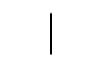 четвертная длительностьВдвое быстрее – ти-ти: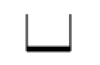 восьмые длительностиЕще вдвое быстрее – ти-ри-ти-ри: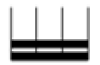 шестадцатые длительности